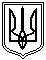 Миколаївська міська радаПостійна комісія міської ради З питань екології, природокористування,просторового розвитку, містобудування, архітектури і будівництва, регулювання земельних відносинПРОТОКОЛ № 39							                     13:00  каб. 514від  31.01.2022 Засідання постійної комісії міської ради з питань екології, природокористування, просторового розвитку, містобудування,архітектури і будівництва, регулювання земельних відносинПрисутні депутати Миколаївської міської ради VIII скликання:Голова постійної комісії – О. НестеренкоСекретар постійної комісії (на засіданні від 31.01.2022) – Г. РеменніковаЧлени постійної комісії: Т.Кравчук О. Розумний,  Р. Садрідінов,  О.Третяк, А. Хачатуров,                       С. Щербаков.Відсутні члени комісії: В. Кім,  А. Петров, С. Танасов.Запрошені та присутні:А. Цимбал – директор департаменту архітектури і містобудування Миколаївської міської ради – головний архітектор м. Миколаєва;Ю. Платонов – заступник начальника управління земельних ресурсів Миколаївської міської ради;А. Єльєшевич – представник відділу геоінформаційних технологій управління земельних ресурсів Миколаївської міської ради;М. Воскобойніков – головний спеціаліст відділу екології управління екології департаменту житлового-комунального господарства Миколаївської міської ради;Ф. Панченко – депутат Миколаївської міської ради VIII скликання;К. Веречива – громадянка; Представники громадськості, преси та телебачення.ПОРЯДОК ДЕННИЙ:Організаційні питання діяльності комісії.Проєкти рішень розроблені відповідними виконавчими органами Ради та їх посадовими особами.Розгляд інформації відділів, управлінь, департаментів виконкому, адміністрацій районів та інших установ міста з питань що віднесені до діяльності постійної комісії.Різне.Розділ 1Організаційні питання діяльності комісії. Обрання секретаря постійної комісії на засідання постійної комісії від 31.01.2022.ВИСНОВОК: обрати секретарем постійної комісії на засідання постійної комісії 31.01.2022 депутата Миколаївської міської ради VIII скликання Ганну Ременнікову.ГОЛОСУВАЛИ: «за» – 6, «проти» – 0, «утримались» – 0, «не голосували» - 0.Відсутні під час голосування – 1 (Р.Садрідінов).Депутат Г. Ременнікова не приймала участі у голосуванні.Розділ 2Проєкти рішень розроблені відповідними виконавчими органами Ради та їх посадовими особами.Н О В І   П И Т А Н Н ЯS-zr-3/114Про надання громадянам Лисенку Сергію Володимировичу та Лисенко Олені Михайлівні у   спільну сумісну  власність земельної ділянки по вул. Легпромівській,9 у     Інгульському  районі м. Миколаєва (земельна ділянка забудована)Розглянувши звернення громадян, дозвільну справу №23064-000505350-007-01 від  13.08.2021, документацію із землеустрою, матеріали інвентаризації, рекомендацію постійної комісії міської ради з питань екології, природокористування, просторового розвитку, містобудування, архітектури і будівництва, регулювання земельних відносин, керуючись Земельним кодексом України, Законами України «Про оренду землі», «Про землеустрій», «Про місцеве самоврядування в Україні»,   міська радаВИРІШИЛА:1. Затвердити технічну документацію із землеустрою щодо встановлення (відновлення) меж земельної ділянки в натурі (на місцевості)  для відведення земельної ділянки (кадастровий номер 4810136900:04:005:0008) у спільну сумісну власність загальною  площею 770 кв.м для будівництва та  обслуговування    жилого   будинку,   господарських будівель і споруд по вул. Легпромівській,9, відповідно до висновку департаменту архітектури та містобудування Миколаївської міської ради від 25.08.2021 №34066/12.01-47/21-2.1.1. Надати Лисенку Сергію Володимировичу та Лисенко Олені Михайлівні  у спільну   сумісну власність земельну ділянку площею 770 кв.м, з віднесенням її до земель житлової забудови, з цільовим призначенням відповідно до КВЦПЗ: В.02.02.01 – для будівництва і обслуговування житлового будинку, господарських будівель і споруд (присадибна ділянка) по вул. Легпромівській,9. Обмеження   на   використання земельної ділянки згідно з  додатком 6 до Порядку ведення Державного земельного кадастру, затвердженого постановою Кабінету Міністрів України від 17.10.2012 №1051, відсутні.2. Замовникам:- одержати документи, які посвідчують право на землю, в органах державної реєстрації речових прав на нерухоме майно;- забезпечити вільний доступ для прокладання нових, ремонту та експлуатації існуючих інженерних мереж і споруд, розміщених у межах земельної ділянки;- виконувати   обов'язки    землевласника   відповідно до вимог ст.  91 Земельного кодексу України;- виконувати вимоги щодо обмежень у користуванні земельною ділянкою згідно з висновками відповідних органів.3.  Контроль за виконанням даного рішення покласти на постійну комісію міської ради з питань екології, природокористування, просторового розвитку, містобудування, архітектури і будівництва, регулювання земельних відносин (Нестеренко), заступника міського голови Андрієнка Ю.Г.Міський голова                                                                                О.СЄНКЕВИЧСупровідний лист від 17.01.2022 вх.№ 133ВИСНОВОК: Погодити та рекомендувати міському голові винести проєкт рішення на розгляд сесії Миколаївської міської ради VIII скликання.ГОЛОСУВАЛИ пакетом з п.1 по п.6: «за» – 7, «проти» – 0, «утримались» – 0.Відсутні під час голосування – 1 (Р. Садрідінов).S-zr-3/133Про    надання у    власність земельної ділянки громадянину Варакіну Олександру Олексійовичу по вул. Листопадовій,12 у Інгульському  районі м. Миколаєва (земельна ділянка забудована)Розглянувши звернення громадянина, дозвільну справу №23001-000517237-007-10 від 15.09.2021, документацію із землеустрою, матеріали інвентаризації, рекомендацію постійної комісії міської ради з питань екології, природокористування, просторового розвитку, містобудування, архітектури і будівництва, регулювання земельних відносин, керуючись Земельним кодексом України, Законами України «Про оренду землі», «Про землеустрій», «Про місцеве самоврядування в Україні»,   міська радаВИРІШИЛА:1. Затвердити технічну документацію із землеустрою щодо встановлення (відновлення) меж земельної ділянки в натурі (на місцевості)  для відведення земельної ділянки (кадастровий номер 4810136900:06:007:0015) у власність загальною  площею 463 кв.м для будівництва та  обслуговування    жилого   будинку,   господарських будівель і споруд по вул. Листопадовій,12, відповідно до висновку департаменту архітектури та містобудування Миколаївської міської ради від 21.09.2021 № 38499/12.01-24/21-2.1.1. Надати Варакіну Олександру Олексійовичу у власність земельну ділянку площею 463 кв.м, з віднесенням її до земель житлової забудови, з цільовим призначенням відповідно  до класифікатора видів цільового    призначення     земельних    ділянок: В.02.02.01 – для будівництва і обслуговування житлового будинку, господарських будівель і споруд (присадибна ділянка) по вул. Листопадовій,12.    Земельна ділянка має обмеження у використанні згідно з додатком 6 до Порядку ведення Державного земельного кадастру, затвердженого постановою  Кабінету   Міністрів  України  від 17.10.2012 №1051: типу 01.08 – «охоронна зона навколо інженерних комунікацій»  на частину земельної ділянки площею 111 кв.м.2. Замовнику:- одержати документи, які посвідчують право на землю, в органах державної реєстрації речових прав на нерухоме майно;- забезпечити вільний доступ для прокладання нових, ремонту та експлуатації існуючих інженерних мереж і споруд, розміщених у межах земельної ділянки;- виконувати   обов'язки    землевласника   відповідно до вимог  ст.  91 Земельного кодексу України;- виконувати вимоги щодо обмежень у користуванні земельною ділянкою згідно з висновками відповідних органів.3.  Контроль за виконанням даного рішення покласти на постійну комісію міської ради з питань екології, природокористування, просторового розвитку, містобудування, архітектури і будівництва, регулювання земельних відносин (Нестеренко), заступника міського голови Андрієнка Ю.Г.Міський голова                                                                                О.СЄНКЕВИЧСупровідний лист від 17.01.2022 вх.№ 133ВИСНОВОК: Погодити та рекомендувати міському голові винести проєкт рішення на розгляд сесії Миколаївської міської ради VIII скликання.ГОЛОСУВАЛИ пакетом з п.1 по п.6: «за» – 7, «проти» – 0, «утримались» – 0.Відсутні під час голосування – 1 (Р. Садрідінов).S-zr- 107/22Про передачу у власність громадянці Яковенко Людмилі Миколаївні земельної ділянки №4 у складі СВТ “БУГ” у Заводському  районі  м. Миколаєва Розглянувши звернення громадянки, дозвільну справу від 22.06.2021 номер 23038-000485099-007-01, наявну земельно-кадастрову інформацію, рекомендації постійної комісії міської ради з питань екології, природокористування, просторового розвитку, містобудування, архітектури і будівництва, регулювання земельних відносин, керуючись Конституцією України, Земельним кодексом України, Законами України “Про землеустрій”, “Про місцеве самоврядування в Україні”,   міська радаВИРІШИЛА:  1. Затвердити проєкт землеустрою щодо  відведення   земельної  ділянки №4 (кадастровий номер 4810136300:08:029:0008)  у  власність  загальною площею  456  кв.м,  за  рахунок  земель  комунальної  власності, у  складі СВТ “БУГ” з віднесенням її до земель сільськогосподарського призначення, з цільовим призначенням відповідно до КВЦПЗ: А.01.05 - для індивідуального садівництва.Обмеження   на   використання    земельної   ділянки  згідно з додатком 6 до Порядку ведення Державного земельного кадастру, затвердженого постановою  Кабінету Міністрів України від 17.10.2012  №1051,  відсутні.1.1. Надати громадянці Яковенко Людмилі Миколаївні у власність земельну ділянку №4 (незабудована земельна ділянка) загальною площею 456 кв.м для ведення садівництва у складі СВТ “БУГ”, відповідно до висновку департаменту архітектури та містобудування Миколаївської міської ради від 21.10.2021 №43969/12.01-47/21-2.Землевласнику:- одержати документи, які посвідчують право на землю, в органах державної реєстрації речових прав на нерухоме майно;- забезпечити вільний доступ для прокладання нових, ремонту та експлуатації існуючих інженерних мереж і споруд, розміщених у межах земельної ділянки;- виконувати обов'язки землевласника  відповідно до вимог ст. 91 Земельного кодексу України;- виконувати вимоги щодо обмежень у користуванні земельною ділянкою згідно з висновками відповідних органів.2. Контроль за виконанням даного рішення покласти на  постійну комісію міської ради з питань екології, природокористування, просторового розвитку, містобудування, архітектури і будівництва, регулювання земельних відносин (Нестеренко),  заступника міського голови  Андрієнка Ю.Г.Міський голова								      О. СЄНКЕВИЧСупровідний лист від 17.01.2022 вх.№ 133ВИСНОВОК: Погодити та рекомендувати міському голові винести проєкт рішення на розгляд сесії Миколаївської міської ради VIII скликання.ГОЛОСУВАЛИ пакетом з п.1 по п.6: «за» – 7, «проти» – 0, «утримались» – 0.Відсутні під час голосування – 1 (Р. Садрідінов).S-zr- 107/24Про передачу у власність громадянину Соболєву Володимиру Івановичу земельної ділянки №12 у складі  СВТ “БУГ”  у Заводському  районі  м. Миколаєва Розглянувши звернення громадянина, дозвільну справу від 27.07.2021 номер 23020-000498706-007-01, наявну земельно-кадастрову інформацію, рекомендації постійної комісії міської ради з питань екології, природокористування, просторового розвитку, містобудування, архітектури і будівництва, регулювання земельних відносин, керуючись Конституцією України, Земельним кодексом України, Законами України “Про землеустрій”, “Про місцеве самоврядування в Україні”,   міська радаВИРІШИЛА:  1. Затвердити проєкт землеустрою щодо відведення земельної  ділянки №12  (кадастровий номер 4810136300:08:029:0011)  у  власність  загальною площею  438  кв.м,  за  рахунок  земель  комунальної  власності, у  складі СВТ “БУГ” з віднесенням її до земель сільськогосподарського призначення, з цільовим призначенням відповідно до КВЦПЗ: А.01.05 - для індивідуального садівництва.Земельна ділянка має обмеження  у використанні:- 01.05 – «охоронна зона навколо (вздовж) об’єкта енергетичної системи» на частину земельної ділянки площею 60 кв.м ;- 01.08 – «охоронна зона навколо інженерних комунікацій» на частину земельної ділянки площею 33 кв.м.1.1. Надати громадянину Соболєву Володимиру Івановичу у власність земельну ділянку №12 (забудована земельна ділянка)  загальною  площею 438 кв.м для ведення садівництва у складі СВТ “БУГ”, відповідно до висновку департаменту архітектури та містобудування Миколаївської міської ради від 23.10.2021 №44505/12.01-24/21-2.Землевласнику:- одержати документи, які посвідчують право на землю, в органах державної реєстрації речових прав на нерухоме майно;- забезпечити вільний доступ для прокладання нових, ремонту та експлуатації існуючих інженерних мереж і споруд, розміщених у межах земельної ділянки;- виконувати обов'язки землевласника  відповідно до вимог ст. 91 Земельного кодексу України;- виконувати вимоги щодо обмежень у користуванні земельною ділянкою згідно з висновками відповідних органів.2. Контроль за виконанням даного рішення покласти на  постійну комісію міської ради з питань екології, природокористування, просторового розвитку, містобудування, архітектури і будівництва, регулювання земельних відносин (Нестеренко),  заступника міського голови  Андрієнка Ю.Г.Міський голова								      О. СЄНКЕВИЧСупровідний лист від 17.01.2022 вх.№ 133ВИСНОВОК: Погодити та рекомендувати міському голові винести проєкт рішення на розгляд сесії Миколаївської міської ради VIII скликання.ГОЛОСУВАЛИ пакетом з п.1 по п.6: «за» – 7, «проти» – 0, «утримались» – 0.Відсутні під час голосування – 1 (Р. Садрідінов).S-zr- 107/36                                         Про передачу у власність Олексієнко Оксані Антонівні земельної ділянки по вул. Громадянській (Велика Корениха), 15-А у Заводському районі      м. Миколаєва Розглянувши заяву громадянки, дозвільну справу від 22.04.2021 №23020-000463315-007-01, наявну земельно-кадастрову інформацію, рекомендації постійної комісії міської ради з питань екології, природокористування, просторового розвитку, містобудування, архітектури і будівництва, регулювання земельних відносин, керуючись Конституцією України, Земельним кодексом України, Законами України "Про землеустрій", "Про місцеве самоврядування в Україні", міська радаВИРІШИЛА:1. Затвердити технічну документацію із землеустрою щодо встановлення (відновлення) меж земельної ділянки в натурі (на місцевості) площею 833 кв.м (кадастровий номер 4810136300:11:019:0025), з метою передачі у власність для будівництва і обслуговування жилого будинку, господарських будівель і споруд (присадибна ділянка) по вул. Громадянській (Велика Корениха), 15-А.Обмеження   на   використання    земельної ділянки  згідно з додатком 6 до Порядку ведення Державного земельного кадастру, затвердженого постановою  Кабінету Міністрів України від 17.10.2012  №1051,  відсутні.1.1. Надати громадянці Олексієнко Оксані Антонівні у власність земельну ділянку площею 833 кв.м (забудована земельна ділянка), з цільовим призначенням відповідно до КВЦПЗ: В.02.02.01 – для будівництва і обслуговування житлового будинку, господарських будівель і споруд (присадибна ділянка) по вул. Громадянській (Велика Корениха), 15-А, відповідно до висновку департаменту архітектури та містобудування Миколаївської міської ради від 03.11.2021 №46516/12.01-24/21-2.2. Замовнику:- одержати документи, які посвідчують право на землю, в органах державної реєстрації речових прав на нерухоме майно;- забезпечити вільний доступ для прокладання нових, ремонту та експлуатації існуючих інженерних мереж і споруд, розміщених у межах земельної ділянки;- виконувати обов'язки землевласника відповідно до вимог  ст. 96 Земельного кодексу України;- виконувати вимоги щодо обмежень у користуванні земельної ділянки згідно з висновками відповідних органів.3. Контроль за виконанням даного рішення покласти на постійну комісію міської ради з питань екології, природокористування, просторового розвитку, містобудування, архітектури і будівництва, регулювання земельних відносин (Нестеренко), заступника міського голови Андрієнка Ю.Г.Міський голова                                                                                О.СЄНКЕВИЧСупровідний лист від 17.01.2022 вх.№ 133ВИСНОВОК: Погодити та рекомендувати міському голові винести проєкт рішення на розгляд сесії Миколаївської міської ради VIII скликання.ГОЛОСУВАЛИ пакетом з п.1 по п.6: «за» – 7, «проти» – 0, «утримались» – 0.Відсутні під час голосування – 1 (Р. Садрідінов).S-zr-3/105Про    надання  громадянці  Шабуровій Валентині Володимирівні  у    власність земельної ділянки по  пров.  2 Зеленому,4 у     Інгульському  районі м. Миколаєва (земельна ділянка забудована)Розглянувши звернення громадянки, дозвільну справу №23040-000476341-007-01 від 31.05.2021, документацію із землеустрою, матеріали інвентаризації, рекомендацію постійної комісії міської ради з питань екології, природокористування, просторового розвитку, містобудування, архітектури і будівництва, регулювання земельних відносин, керуючись Земельним кодексом України, Законами України «Про оренду землі», «Про землеустрій», «Про місцеве самоврядування в Україні»,   міська радаВИРІШИЛА:1. Затвердити технічну документацію із землеустрою щодо встановлення (відновлення) меж земельної ділянки в натурі (на місцевості)  для відведення земельної ділянки (кадастровий номер 4810136900:05:019:0040) у власність загальною  площею 520 кв.м для будівництва та  обслуговування    жилого   будинку,   господарських будівель і споруд по пров.  2 Зеленому,4, відповідно до висновку департаменту архітектури та містобудування Миколаївської міської ради від 30.06.2021 №25359/12.01-47/21-2.1.1. Надати Шабуровій Валентині Володимирівні  у власність земельну ділянку площею 520 кв.м, з віднесенням її до земель житлової забудови, з цільовим призначенням відповідно до КВЦПЗ: В.02.02.01 – для будівництва і обслуговування житлового будинку, господарських будівель і споруд (присадибна ділянка) по пров. 2 Зеленому,4. Обмеження   на   використання земельної ділянки згідно з  додатком 6 до Порядку ведення Державного земельного кадастру, затвердженого постановою Кабінету Міністрів України від 17.10.2012 №1051, відсутні.2. Замовнику:- одержати документи, які посвідчують право на землю, в органах державної реєстрації речових прав на нерухоме майно;- забезпечити вільний доступ для прокладання нових, ремонту та експлуатації існуючих інженерних мереж і споруд, розміщених у межах земельної ділянки;- виконувати   обов'язки    землевласника   відповідно до вимог  ст.  91 Земельного кодексу України;- виконувати вимоги щодо обмежень у користуванні земельною ділянкою згідно з висновками відповідних органів.3.  Контроль за виконанням даного рішення покласти на постійну комісію міської ради з питань екології, природокористування, просторового розвитку, містобудування, архітектури і будівництва, регулювання земельних відносин (Нестеренко), заступника міського голови Андрієнка Ю.Г.Міський голова                                                                                О.СЄНКЕВИЧСупровідний лист від 18.01.2022 вх.№ 153ВИСНОВОК: Погодити та рекомендувати міському голові винести проєкт рішення на розгляд сесії Миколаївської міської ради VIII скликання.ГОЛОСУВАЛИ пакетом з п.1 по п.6: «за» – 7, «проти» – 0, «утримались» – 0.Відсутні під час голосування – 1 (Р. Садрідінов).S-zr- 111/6              Про надання Головному управлінню Національної поліції в Миколаївській області дозволу на виготовлення технічної документації із землеустрою щодо встановлення (відновлення)  меж земельної ділянки в натурі (на місцевості) по вул. Рюміна, 2Б в Заводському районі м. Миколаєва (забудована земельна ділянка)Розглянувши заяву Головного управління Національної поліції в Миколаївській області, дозвільну справу від 21.07.2021 №23020-000496199-007-11, наявну земельно-кадастрову інформацію, рекомендації постійної комісії міської ради з питань екології, природокористування, просторового розвитку, містобудування, архітектури і будівництва, регулювання земельних відносин, керуючись Конституцією України, Земельним кодексом України, Законами України «Про землеустрій», «Про місцеве самоврядування в Україні», міська радаВИРІШИЛА:	1. Надати Головному управлінню Національної поліції в Миколаївській області дозвіл на виготовлення технічної документації із землеустрою щодо встановлення (відновлення) меж земельної ділянки в натурі (на місцевості) щодо земельної ділянки площею 9868 кв.м, з цільовим призначенням відповідно до КВЦПЗ: В.02.03 – для будівництва та обслуговування багатоквартирного житлового будинку, за рахунок земельної ділянки,  відведеної рішенням міської ради від 31.10.2016  №9/89,  з метою передачі в постійне користування із співвласниками майна (розмір ідеальної частки від земельної ділянки площею 9868 кв.м визначити під час виготовлення документації із землеустрою) для обслуговування нежитлового приміщення - гаража по вул. Рюміна, 2Б,  відповідно до висновку департаменту архітектури та містобудування Миколаївської міської ради від 11.10.2021 №42643/12.01-47/21-2.2. Замовнику надати до департаменту з надання адміністративних  послуг Миколаївської міської ради розроблену технічну документацію із землеустрою.3. Контроль за виконанням даного рішення покласти на постійну комісію міської ради з питань екології, природокористування, просторового розвитку, містобудування, архітектури і будівництва, регулювання земельних відносин (Нестеренко), заступника міського голови Андрієнка Ю.Г.Міський голова                                                                                 О.СЄНКЕВИЧ                   Супровідний лист від 18.01.2022 вх.№ 153ВИСНОВОК: розгляд питання перенесено, управлінню земельних ресурсів Миколаївської міської ради на чергове засідання постійної комісії надати роз’яснення щодо питання ОСББ на вище зазначеній земельній ділянці.ГОЛОСУВАЛИ: «за» – 7, «проти» – 0, «утримались» – 0.Відсутні під час голосування – 1 (Р. Садрідінов).S-zr-52/27Про надання дозволу для виготовлення технічної документації із землеустрою щодо встановлення (відновлення) меж земельної ділянки в натурі (на місцевості) громадянці Шаповаловій Надії Тимофіївні по  вул.Цілинній, 22-з, в Центральному районі м.Миколаєва (забудована земельна ділянка)Розглянувши заяву громадянки Шаповалової Надії Тимофіївни, дозвільну справу №23038-000410467-007-12 від 07.12.2020, наявну земельно-кадастрову інформацію, рекомендації постійної комісії міської ради з питань екології, природокористування, просторового розвитку, містобудування, архітектури і будівництва, регулювання земельних відносин, керуючись Конституцією України, Земельним кодексом України, Законами України "Про землеустрій", "Про місцеве самоврядування в Україні", міська радаВИРІШИЛА:1. Надати громадянці Шаповаловій Надії Тимофіївні дозвіл на виготовлення технічної документації із землеустрою щодо встановлення (відновлення) меж земельної ділянки в натурі (на місцевості) площею 3942 кв.м (кадастровий номер 4810137200:02:004:0039), з метою передачі в оренду  для  обслуговування нежитлової будівлі-складу по              вул.Цілинній, 22-з, в Центральному районі м.Миколаєва, відповідно до висновку департаменту архітектури та містобудування Миколаївської міської ради  від  15.12.2020 №40097/12.01-47/20-2.2. Замовнику надати до департаменту з надання адміністративних послуг Миколаївської міської ради технічну документацію із землеустрою.3. Контроль за виконанням даного рішення покласти на постійну комісію міської ради з питань екології, природокористування, просторового розвитку, містобудування, архітектури і будівництва, регулювання земельних відносин (Нестеренко), заступника міського голови  Андрієнка Ю.Г.Міський голова                                                                              О.СЄНКЕВИЧСупровідний лист від 18.01.2022 вх.№ 153ВИСНОВОК: розгляд питання перенесено, вивчає депутат А. Хачатуров.ГОЛОСУВАЛИ: ---S-zr-52/33Про надання дозволу для виготовлення технічної документації із землеустрою щодо встановлення (відновлення) меж земельної ділянки в натурі (на місцевості) АКЦІОНЕРНОМУ ТОВАРИСТВУ «ОПЕРАТОР ГАЗОРОЗПОДІЛЬНОЇ СИСТЕМИ            «МИКОЛАЇВГАЗ»     по  вул. Озерній в Заводському районі                 м. Миколаєва (забудована земельна ділянка)Розглянувши заяву АКЦІОНЕРНОГО ТОВАРИСТВА «ОПЕРАТОР ГАЗОРОЗПОДІЛЬНОЇ СИСТЕМИ «МИКОЛАЇВГАЗ», дозвільну справу №000281 від 02.05.2019, наявну земельно-кадастрову інформацію, рекомендації постійної комісії міської ради з питань екології, природокористування, просторового розвитку, містобудування, архітектури і будівництва, регулювання земельних відносин, керуючись Конституцією України, Земельним кодексом України, Законами України "Про землеустрій", "Про місцеве самоврядування в Україні", міська радаВИРІШИЛА:1. АКЦІОНЕРНОМУ ТОВАРИСТВУ «ОПЕРАТОР ГАЗОРОЗПОДІЛЬНОЇ СИСТЕМИ «МИКОЛАЇВГАЗ» надати дозвіл на виготовлення технічної документації із землеустрою щодо встановлення (відновлення)  меж  земельної  ділянки  в  натурі  (на місцевості)  площею 154 кв.м, за рахунок земельної ділянки, наданої  в  постійне  користування  згідно  з  Державним  актом  на  право постійного  користування  землею,  зареєстрованим  в  Книзі  записів державних    актів    на    право    постійного    користування    землею   за  № 575 від 02.10.1995,  для   обслуговування   газорегулювального   пункту №48 по вул. Озерній в Заводському районі м.Миколаєва, відповідно до висновку департаменту архітектури та містобудування Миколаївської міської ради  від  01.09.2021 №35225/12.01-47/21-2.2. Замовнику надати до департаменту з надання адміністративних послуг Миколаївської міської ради технічну документацію із землеустрою.3. Контроль за виконанням даного рішення покласти на постійну комісію міської ради з питань екології, природокористування, просторового розвитку, містобудування, архітектури і будівництва, регулювання земельних відносин (Нестеренко), заступника міського голови Андрієнка Ю.Г.Міський голова                                                                              О.СЄНКЕВИЧСупровідний лист від 18.01.2022 вх.№ 153ВИСНОВОК: Погодити та рекомендувати міському голові винести проєкт рішення на розгляд сесії Миколаївської міської ради VIII скликання.ГОЛОСУВАЛИ: «за» – 7, «проти» – 0, «утримались» – 0.Відсутні під час голосування – 1 (Р. Садрідінов).s-kl-002gkПро внесення змін до рішення Миколаївської міської ради від 15.09.2015 № 49/56 “Про порядок найменування (перейменування) вулиць, провулків, проспектів, площ, парків, скверів та інших споруд, розташованих на території м. Миколаєва”З метою організації роботи з питань найменування (перейменування) вулиць, провулків, проспектів, площ, парків, скверів та інших споруд, розташованих на території м. Миколаєва, керуючись ст. 25 Закону України “Про місцеве самоврядування в Україні”, міська радаВИРІШИЛА:1. Внести зміни до рішення Миколаївської міської ради від 15.09.2015 № 49/56 “Про порядок найменування (перейменування) вулиць, провулків, проспектів, площ, парків, скверів та інших споруд, розташованих на території м. Миколаєва”.1.1. Внести зміни до Положення про порядок найменування (перейменування) вулиць, провулків, проспектів, площ, парків, скверів та інших споруд, розташованих на території м. Миколаєва, затвердженого пунктом 1:- пункт 2.3 викласти в такій редакції:“2.3. “Голова Комісії керує роботою Комісії та головує на її засіданнях, а у разі його відсутності головує заступник голови Комісії”;- в абзаці 3 пункту 8 слова “відділу охорони культурної спадщини управління з питань культури та охорони культурної спадщини Миколаївської міської ради” замінити словами “департаменту архітектури та містобудування Миколаївської міської ради”.1.2. Внести зміни до складу комісії з питань найменування (перейменування) вулиць, провулків, проспектів, площ, парків, скверів та інших споруд, розташованих на території м. Миколаєва, затверджених пунктом 2, виклавши його в новій редакції (додається).2. Контроль за виконанням даного рішення покласти на постійні комісії міської ради: з питань прав людини, дітей, сім’ї, законності, гласності, антикорупційної політики, місцевого самоврядування, депутатської діяльності та етики (Кісельову), з питань житлово-комунального господарства, комунальної власності, благоустрою міста, промисловості, транспорту, енергозбереження, зв’язку, інформаційних технологій та діджиталізації (Іванова), з питань екології, природокористування, просторового розвитку, містобудування, архітектури і будівництва, регулювання земельних відносин (Нестеренко), заступника міського голови Андрієнка Ю.Г.Міський голова                                                                                    О. СЄНКЕВИЧСупровідний лист від 19.01.2022 вх.№ 156ВИСНОВОК: розробнику проєкту рішення міської ради погодити склад комісії з питань найменування (перейменування) вулиць, провулків, проспектів, площ, парків, скверів та інших споруд, розташованих на території м. Миколаєва з департаментом архітектури та містобудування Миколаївської міської ради.ГОЛОСУВАЛИ: «за» – 7, «проти» – 0, «утримались» – 0.Відсутні під час голосування – 1 (Р. Садрідінов).ЗАТВЕРДЖЕНОрішення міської радивід _________________________№  _________________________СКЛАДкомісії з питань найменування (перейменування) вулиць, провулків, проспектів, площ, парків, скверів та інших споруд, розташованих на території м. Миколаєва__________________________________________S-zr- 47/195Про передачу у власність Єфименку Віктору Володимировичу земельної ділянки № 553 у складі СТ «Корабели» в Центральному районі м. МиколаєваРозглянувши звернення Єфименка Віктора Володимировича,  дозвільну справу від 08.02.2019 №137/Пз-19, наявну земельно-кадастрову інформацію, рекомендації постійної комісії міської ради з питань екології, природокористування, просторового розвитку, містобудування, архітектури і будівництва, регулювання земельних відносин, керуючись Конституцією України, Земельним кодексом України, Законами України "Про землеустрій", "Про місцеве самоврядування в Україні", міська радаВИРІШИЛА:1.  Затвердити проєкт землеустрою щодо відведення земельної ділянки №553 (кадастровий номер 4810137200:05:023:0015) загальною площею 484 кв.м, із земель комунальної власності, з віднесенням за цільовим призначенням відповідно до класифікації видів цільового призначення земель: А.01.01.05 - для індивідуального садівництва, у складі СТ «Корабели», для ведення індивідуального садівництва.Земельна ділянка має обмеження  у використанні: 01.05- «охоронна  зона  навколо (вздовж) об’єкта енергетичної системи» на частину земельної ділянки площею 92 кв.м.1.1. Надати громадянину Єфименку Віктору Володимировичу у власність земельну ділянку № 553 загальною площею 484 кв.м для ведення індивідуального садівництва у складі СТ «Корабели» (садівниче товариство «Корабели») (забудована земельна ділянка), відповідно до висновку управління містобудування та архітектури Миколаївської міської ради від 10.01.2019 №15-2731, підтвердженим листом від 09.08.2021 №31828/12.01-47/21-2.         2. Замовнику:- одержати документи, які посвідчують право на землю, в органах державної реєстрації речових прав на нерухоме майно;- забезпечити вільний доступ для прокладання нових, ремонту та експлуатації існуючих інженерних мереж і споруд, розміщених у межах земельної ділянки;- виконувати обов'язки землевласника відповідно до вимог   ст. 91 Земельного кодексу України;- виконувати вимоги щодо обмежень у користуванні земельною ділянкою згідно з висновками відповідних органів.3. Контроль за виконанням даного рішення покласти на постійну комісію міської ради з питань екології, природокористування, просторового розвитку, містобудування, архітектури і будівництва, регулювання земельних відносин (Нестеренко), заступника міського голови Андрієнка Ю.Г.Міський голова                                                                                О.СЄНКЕВИЧСупровідний лист від 19.01.2022 вх.№ 186ВИСНОВОК: Погодити та рекомендувати міському голові винести проєкт рішення на розгляд сесії Миколаївської міської ради VIII скликання.ГОЛОСУВАЛИ пакетом з п.11 по п.12: «за» – 7, «проти» – 0, «утримались» – 0.Відсутні під час голосування – 1 (Р. Садрідінов).S-zr- 47/211Про передачу у власність Шевченку Івану Павловичу земельної ділянки за адресою:       вул. Перекопська, 34 у Центральному районі       м. МиколаєваРозглянувши звернення Шевченка Івана Павловича,  дозвільну справу від 29.07.2021 №23020-000499439-007-01, наявну земельно-кадастрову інформацію, рекомендації постійної комісії міської ради з питань екології, природокористування, просторового розвитку, містобудування, архітектури і будівництва, регулювання земельних відносин, керуючись Конституцією України, Земельним кодексом України, Законами України "Про землеустрій", "Про місцеве самоврядування в Україні", міська радаВИРІШИЛА:1.Затвердити технічну документацію із землеустрою щодо встановлення (відновлення) меж земельної ділянки в натурі (на місцевості) площею 1000 кв.м (кадастровий номер 4810137200:17:026:0007) для будівництва і обслуговування житлового будинку, господарських будівель і споруд по  вул. Перекопській, 34.Обмеження   на   використання    земельної   ділянки  згідно з додатком 6 до Порядку ведення Державного земельного кадастру, затвердженого постановою  Кабінету Міністрів України від 17.10.2012  №1051,  відсутні.1.1. Надати громадянину Шевченку Івану Павловичу у власність земельну ділянку загальною площею 1000 кв.м з цільовим призначенням відповідно до КВЦПЗ: В.02.02.01 – для будівництва і обслуговування житлового будинку, господарських будівель і споруд (присадибна ділянка) по вул. Перекопській, 34 (забудована земельна ділянка), відповідно до висновку департаменту архітектури та містобудування Миколаївської міської ради від 09.08.2021 №31829/12.01-47/21-2.          2. Замовнику:- одержати документи, які посвідчують право на землю, в органах державної реєстрації речових прав на нерухоме майно;- забезпечити вільний доступ для прокладання нових, ремонту та експлуатації існуючих інженерних мереж і споруд, розміщених у межах земельної ділянки;- виконувати обов'язки землевласника відповідно до вимог  ст. 91 Земельного кодексу України;- виконувати вимоги щодо обмежень у користуванні земельною ділянкою згідно з висновками відповідних органів.3. Контроль за виконанням даного рішення покласти на постійну комісію міської ради з питань екології, природокористування, просторового розвитку, містобудування, архітектури і будівництва, регулювання земельних відносин (Нестеренко), заступника міського голови Андрієнка Ю.Г.Міський голова                                                                                О.СЄНКЕВИЧСупровідний лист від 19.01.2022 вх.№ 186ВИСНОВОК: Погодити та рекомендувати міському голові винести проєкт рішення на розгляд сесії Миколаївської міської ради VIII скликання.ГОЛОСУВАЛИ пакетом з п.11 по п.12: «за» – 7, «проти» – 0, «утримались» – 0.Відсутні під час голосування – 1 (Р. Садрідінов).S-zr-12/12                              Про передачу ПАТ «Укртелеком» в оренду земельної ділянки по вул.Архітектора Старова, 2-в у Центральному районі м. Миколаєва (забудована земельна ділянка)Розглянувши заяву ПАТ «Укртелеком» від 01.02.2019 №000068, наявну земельно-кадастрову інформацію, рекомендації постійної комісії міської ради з питань екології, природокористування, просторового розвитку, містобудування, архітектури і будівництва, регулювання земельних відносин, керуючись Конституцією України, Земельним кодексом України, Законами України «Про землеустрій», «Про місцеве самоврядування в Україні», міська радаВИРІШИЛА:1. Затвердити технічну документацію із землеустрою щодо встановлення (відновлення) меж земельної ділянки в натурі (на місцевості) на земельну ділянку площею 1280 кв.м (кадастровий номер 4810137200:15:030:0019, код КВЦПЗ: J.13.03 – для  розміщення та експлуатації інших технічних засобів зв’язку) по вул. Архітектора Старова, 2-в.Обмеження на використання земельної ділянки згідно з додатком 6 до Порядку ведення Державного земельного кадастру, затвердженого постановою Кабінету Міністрів України від 17.10.2012 №1051, відсутні.1.1. Договір оренди землі, який зареєстрований в книзі записів договорів оренди землі від 22.01.2003 №1524, визнати припиненим.1.2. Передати ПАТ «Укртелеком» в оренду строком на 10 років з дати прийняття рішення міської ради земельну ділянку площею 1280 кв.м для обслуговування промислово-технічної бази по вул. Архітектора Старова, 2-в, відповідно до висновку департаменту архітектури та містобудування Миколаївської міської ради від 26.11.2018 №17-5072.Замовнику:- одержати документи, які посвідчують право на землю;- забезпечити вільний доступ для прокладання нових, ремонту та експлуатації існуючих інженерних мереж і споруд, розміщених у межах земельної ділянки;- виконувати обов'язки землекористувача відповідно до вимог ст.ст. 91, 96 Земельного кодексу України.2.  Контроль за виконанням даного рішення покласти на постійну комісію міської ради з питань екології, природокористування, просторового розвитку, містобудування, архітектури і будівництва, регулювання земельних відносин (Нестеренко), заступника міського голови Андрієнка Ю.Г.Міський голова                                                                                 О.СЄНКЕВИЧСупровідний лист від 19.01.2022 вх.№ 186ВИСНОВОК: розгляд питання перенесено, вивчає депутат О. Розумний.ГОЛОСУВАЛИ: ---S-zr-52/28Про надання дозволу для виготовлення технічної документації із землеустрою щодо встановлення (відновлення) меж земельної ділянки в натурі (на місцевості) громадянці Іванченко Ларисі Григорівні по    вул. Нікольській, 5 в Центральному районі м. Миколаєва (забудована земельна ділянка)Розглянувши заяву громадянки Іванченко Лариси Григорівни, дозвільну справу №23038-000359535-007-10 від 12.08.2020, наявну земельно-кадастрову інформацію, рекомендації постійної комісії міської ради з питань екології, природокористування, просторового розвитку, містобудування, архітектури і будівництва, регулювання земельних відносин, керуючись Конституцією України, Земельним кодексом України, Законами України "Про землеустрій", "Про місцеве самоврядування в Україні", міська радаВИРІШИЛА:1. Надати громадянці Іванченко Ларисі Григорівні дозвіл для виготовлення технічної документації із землеустрою щодо встановлення (відновлення) меж земельної ділянки в натурі (на місцевості) площею  222 кв.м, за рахунок земельної ділянки, відведеної рішенням міської ради №22/8 від 20.07.2004, з метою передачі її в оренду, залишивши земельну ділянку в землях громадського призначення (код виду цільового призначення -  03.07), для обслуговування  магазину по вул.Нікольській, 5 в Центральному  районі м.Миколаєва, відповідно до висновку департаменту архітектури та містобудування Миколаївської міської ради від 27.08.2020 №27934/12.01-47/20-2.2. Замовнику надати до департаменту з надання адміністративних послуг Миколаївської міської ради технічну документацію із землеустрою.3. Контроль за виконанням даного рішення покласти на постійну комісію міської ради з питань екології, природокористування, просторового розвитку, містобудування, архітектури і будівництва, регулювання земельних відносин (Нестеренко), заступника міського голови  Андрієнка Ю.Г.Міський голова                                                                              О.СЄНКЕВИЧСупровідний лист від 19.01.2022 вх.№ 186ВИСНОВОК: розгляд питання перенесено, вивчає депутат С. Щербаков.ГОЛОСУВАЛИ: ---S-zr- 40/16Про надання у власність земельної ділянки громадянину Срібному Віктору Борисовичу , що є  учасником  бойових дій,  по вул. 10 Козацькій,67  в Корабельному  районі м. Миколаєва (незабудована земельна ділянка)Розглянувши звернення громадянина, що є учасником бойових дій,  дозвільну справу № 23064-000504990-007-01 від  12.08.2021, проєкт землеустрою щодо відведення земельної ділянки, наявну земельно-кадастрову інформацію, рекомендацію постійної комісії міської ради з питань екології, природокористування, просторового розвитку, містобудування, архітектури і будівництва, регулювання земельних відносин, керуючись Конституцією України, Земельним кодексом України, Законами України «Про землеустрій», «Про місцеве самоврядування в Україні», «Про статус ветеранів війни, гарантії їх соціального захисту»,   міська радаВИРІШИЛА:1. Затвердити    проєкт     землеустрою щодо відведення земельної ділянки (кадастровий номер 4810136600:04:097:0041)   загальною    площею 1000 кв.м, з метою    передачі   у  власність   для будівництва та  обслуговування    жилого   будинку,   господарських будівель і споруд по вул. 10 Козацькій,67  в Корабельному  районі м. Миколаєва.1.1. Надати громадянину Срібному Віктору Борисовичу у власність земельну ділянку площею 1000 кв.м, з цільовим призначенням відповідно  до класифікатора видів цільового призначення земельних ділянок: В.02.02.01 – для   будівництва   і   обслуговування житлового   будинку,   господарських   будівель   і    споруд     (присадибна ділянка) по вул. 10 Козацькій,67  в Корабельному  районі м. Миколаєва, відповідно до висновку департаменту архітектури    та  містобудування Миколаївської міської ради від 25.08.2021 № 34143/12.01-47/21-2.Обмеження   на   використання    земельної   ділянки  згідно з додатком 6 до Порядку ведення Державного земельного кадастру, затвердженого постановою  Кабінету Міністрів України від 17.10.2012  №1051,  відсутні.2. Замовнику:- одержати документи, які посвідчують право на землю, в органах державної реєстрації речових прав на нерухоме майно;- забезпечити вільний доступ для прокладання нових, ремонту та експлуатації існуючих інженерних мереж і споруд, розміщених у межах земельної ділянки;- виконувати обов'язки землевласника відповідно до вимог ст. 91 Земельного кодексу України;- виконувати вимоги щодо обмежень у користуванні земельною ділянкою згідно з висновками відповідних органів.3.  Контроль за виконанням даного рішення покласти на постійну комісію міської ради з питань екології, природокористування, просторового розвитку, містобудування, архітектури і будівництва, регулювання земельних відносин (Нестеренко), заступника міського голови Андрієнка Ю.Г.Міський голова                                                                                О.СЄНКЕВИЧСупровідний лист від 19.01.2022 вх.№ 186ВИСНОВОК: Погодити та рекомендувати міському голові винести проєкт рішення на розгляд сесії Миколаївської міської ради VIII скликання.ГОЛОСУВАЛИ пакетом з п.15 по п.23: «за» – 7, «проти» – 0, «утримались» – 0.Відсутні під час голосування – 1 (Р. Садрідінов).S-zr-3/127Про надання  громадянину  Бундовичу Миколі Олександровичу у    власність земельної ділянки по вул. 8 Слобідській,74/1 у Інгульському  районі м. Миколаєва (земельна ділянка забудована)Розглянувши звернення громадянина, дозвільну справу №23020-000486408-007-01 від 24.06.2021, документацію із землеустрою, матеріали інвентаризації, рекомендацію постійної комісії міської ради з питань екології, природокористування, просторового розвитку, містобудування, архітектури і будівництва, регулювання земельних відносин, керуючись Земельним кодексом України, Законами України «Про оренду землі», «Про землеустрій», «Про місцеве самоврядування в Україні»,   міська радаВИРІШИЛА:1. Затвердити технічну документацію із землеустрою щодо встановлення (відновлення) меж земельної ділянки в натурі (на місцевості)  для відведення земельної ділянки (кадастровий номер 4810136900:01:012:0035) у власність загальною  площею 517 кв.м для будівництва та  обслуговування    жилого   будинку,   господарських будівель і споруд по вул. 8 Слобідській,74/1, відповідно до висновку департаменту архітектури та містобудування Миколаївської міської ради від 27.07.2021 № 30011/12.01-24/21-2.1.1. Надати Бундовичу Миколі Олександровичу у власність земельну ділянку площею 517 кв.м, з віднесенням її до земель житлової забудови, з цільовим призначенням відповідно до КВЦПЗ: В.02.02.01 – для будівництва і обслуговування житлового будинку, господарських будівель і споруд (присадибна ділянка) по вул.8 Слобідській,74/1. Обмеження   на   використання земельної ділянки згідно з  додатком 6 до Порядку ведення Державного земельного кадастру, затвердженого постановою Кабінету Міністрів України від 17.10.2012 №1051, відсутні.2. Замовнику:- одержати документи, які посвідчують право на землю, в органах державної реєстрації речових прав на нерухоме майно;- забезпечити вільний доступ для прокладання нових, ремонту та експлуатації існуючих інженерних мереж і споруд, розміщених у межах земельної ділянки;- виконувати   обов'язки    землевласника   відповідно до вимог ст.  91 Земельного кодексу України;- виконувати вимоги щодо обмежень у користуванні земельною ділянкою згідно з висновками відповідних органів.3.  Контроль за виконанням даного рішення покласти на постійну комісію міської ради з питань екології, природокористування, просторового розвитку, містобудування, архітектури і будівництва, регулювання земельних відносин (Нестеренко), заступника міського голови Андрієнка Ю.Г.Міський голова                                                                                О.СЄНКЕВИЧСупровідний лист від 19.01.2022 вх.№ 186ВИСНОВОК: Погодити та рекомендувати міському голові винести проєкт рішення на розгляд сесії Миколаївської міської ради VIII скликання.ГОЛОСУВАЛИ пакетом з п.15 по п.23: «за» – 7, «проти» – 0, «утримались» – 0.Відсутні під час голосування – 1 (Р. Садрідінов).S-zr-3/106Про надання громадянці Стерпул Юлії Євгенівні  у    власність земельної ділянки по  пров.  1 Поперечному,16/1 у     Інгульському  районі м. Миколаєва (земельна ділянка забудована)Розглянувши звернення громадянки, дозвільну справу №23040-000472854-007-01 від 21.05.2021, документацію із землеустрою, матеріали інвентаризації, рекомендацію постійної комісії міської ради з питань екології, природокористування, просторового розвитку, містобудування, архітектури і будівництва, регулювання земельних відносин, керуючись Земельним кодексом України, Законами України «Про оренду землі», «Про землеустрій», «Про місцеве самоврядування в Україні»,   міська радаВИРІШИЛА:1. Затвердити технічну документацію із землеустрою щодо встановлення (відновлення) меж земельної ділянки в натурі (на місцевості)  для відведення земельної ділянки (кадастровий номер 4810136900:02:040:0029) у власність загальною  площею 476 кв.м для будівництва та  обслуговування    жилого   будинку,   господарських будівель і споруд по пров. 1 Поперечному,16/1, відповідно до висновку департаменту архітектури та містобудування Миколаївської міської ради від 31.05.2021 №20888/12.01-47/21-2.1.1. Надати Стерпул Юлії Євгенівні  у власність земельну ділянку площею 476 кв.м, з віднесенням її до земель житлової забудови, з цільовим призначенням відповідно до КВЦПЗ: В.02.02.01 – для будівництва і обслуговування житлового будинку, господарських будівель і споруд (присадибна ділянка) по пров. 1 Поперечному,16/1. Обмеження   на   використання земельної ділянки згідно з  додатком 6 до Порядку ведення Державного земельного кадастру, затвердженого постановою Кабінету Міністрів України від 17.10.2012 №1051, відсутні.2. Замовнику:- одержати документи, які посвідчують право на землю, в органах державної реєстрації речових прав на нерухоме майно;- забезпечити вільний доступ для прокладання нових, ремонту та експлуатації існуючих інженерних мереж і споруд, розміщених у межах земельної ділянки;- виконувати   обов'язки    землевласника   відповідно до вимог ст.  91 Земельного кодексу України;- виконувати вимоги щодо обмежень у користуванні земельною ділянкою згідно з висновками відповідних органів.3.  Контроль за виконанням даного рішення покласти на постійну комісію міської ради з питань екології, природокористування, просторового розвитку, містобудування, архітектури і будівництва, регулювання земельних відносин (Нестеренко), заступника міського голови Андрієнка Ю.Г.Міський голова                                                                                О.СЄНКЕВИЧСупровідний лист від 19.01.2022 вх.№ 186ВИСНОВОК: Погодити та рекомендувати міському голові винести проєкт рішення на розгляд сесії Миколаївської міської ради VIII скликання.ГОЛОСУВАЛИ пакетом з п.15 по п.23: «за» – 7, «проти» – 0, «утримались» – 0.Відсутні під час голосування – 1 (Р. Садрідінов).S-zr- 107/18Про передачу у власність громадянину Зарванському Василю Тимофійовичу земельної ділянки №155 у складі СТ “КАШТАН” у Заводському  районі            м. Миколаєва (забудована земельна ділянка)Розглянувши звернення громадянина, дозвільну справу від 16.09.2021 номер 23040-000517743-007-01, наявну земельно-кадастрову інформацію, рекомендації постійної комісії міської ради з питань екології, природокористування, просторового розвитку, містобудування, архітектури і будівництва, регулювання земельних відносин, керуючись Конституцією України, Земельним кодексом України, Законами України “Про землеустрій”, “Про місцеве самоврядування в Україні”,   міська радаВИРІШИЛА:  1. Затвердити проєкт землеустрою щодо відведення земельної  ділянки №155  (кадастровий номер 4810136300:10:058:0005)  у  власність  загальною площею  416  кв.м,  за  рахунок  земель  комунальної  власності, у  складі     СТ “КАШТАН” з віднесенням її до земель сільськогосподарського призначення, з цільовим призначенням відповідно до КВЦПЗ: А.01.05 - для індивідуального садівництва.Обмеження   на   використання    земельної  ділянки  згідно з додатком 6 до Порядку ведення Державного земельного кадастру, затвердженого постановою  Кабінету Міністрів України від 17.10.2012  №1051,  відсутні.1.1. Надати громадянину Зарванському Василю Тимофійовичу у власність земельну ділянку №155 загальною площею 416 кв.м для ведення садівництва у складі СТ “КАШТАН”, відповідно до висновку департаменту архітектури та містобудування Миколаївської міської ради від 21.09.2021 №38500/12.01-47/21-2.Землевласнику:- одержати документи, які посвідчують право на землю, в органах державної реєстрації речових прав на нерухоме майно;- забезпечити вільний доступ для прокладання нових, ремонту та експлуатації існуючих інженерних мереж і споруд, розміщених у межах земельної ділянки;- виконувати обов'язки землевласника  відповідно до вимог ст. 91 Земельного кодексу України;- виконувати вимоги щодо обмежень у користуванні земельною ділянкою згідно з висновками відповідних органів.2. Контроль за виконанням даного рішення покласти на  постійну комісію міської ради з питань екології, природокористування, просторового розвитку, містобудування, архітектури і будівництва, регулювання земельних відносин (Нестеренко),  заступника міського голови  Андрієнка Ю.Г.Міський голова								      О. СЄНКЕВИЧСупровідний лист від 19.01.2022 вх.№ 186ВИСНОВОК: Погодити та рекомендувати міському голові винести проєкт рішення на розгляд сесії Миколаївської міської ради VIII скликання.ГОЛОСУВАЛИ пакетом з п.15 по п.23: «за» – 7, «проти» – 0, «утримались» – 0.Відсутні під час голосування – 1 (Р. Садрідінов).S-zr-3/134Про    надання у    власність земельної ділянки громадянці  Каширкіній Наталії Анатоліївні  по  пров. Прогресивному,9 у Інгульському  районі м. Миколаєва (земельна ділянка забудована)Розглянувши звернення громадянки, дозвільну справу №23001-000512790-007-01 від 03.09.2021, документацію із землеустрою, матеріали інвентаризації, рекомендацію постійної комісії міської ради з питань екології, природокористування, просторового розвитку, містобудування, архітектури і будівництва, регулювання земельних відносин, керуючись Конституцією України, Земельним кодексом України, Законами України «Про оренду землі», «Про землеустрій», «Про місцеве самоврядування в Україні»,   міська радаВИРІШИЛА:1. Затвердити технічну документацію із землеустрою щодо встановлення (відновлення) меж земельної ділянки в натурі (на місцевості)  для відведення земельної ділянки (кадастровий номер 4810136900:01:063:0019) у власність загальною  площею 509 кв.м для будівництва та  обслуговування    жилого   будинку,   господарських будівель і споруд по пров. Прогресивному,9, відповідно до висновку департаменту архітектури та містобудування Миколаївської міської ради від 08.09.2021 № 36518/12.01-24/21-2.1.1. Надати Каширкіній Наталії Анатоліївні у власність земельну ділянку площею 509 кв.м, з віднесенням її до земель житлової забудови, з цільовим призначенням відповідно  до класифікатора видів цільового    призначення     земельних    ділянок: В.02.02.01 – для будівництва і обслуговування житлового будинку, господарських будівель і споруд (присадибна ділянка) по пров. Прогресивному,9. Обмеження   на   використання земельної ділянки згідно з  додатком 6 до Порядку ведення Державного земельного кадастру, затвердженого постановою Кабінету Міністрів України від 17.10.2012 №1051, відсутні.2. Замовнику:- одержати документи, які посвідчують право на землю, в органах державної реєстрації речових прав на нерухоме майно;- забезпечити вільний доступ для прокладання нових, ремонту та експлуатації існуючих інженерних мереж і споруд, розміщених у межах земельної ділянки;- виконувати   обов'язки    землевласника   відповідно до вимог   ст.  91 Земельного кодексу України;- виконувати вимоги щодо обмежень у користуванні земельною ділянкою згідно з висновками відповідних органів.3.  Контроль за виконанням даного рішення покласти на постійну комісію міської ради з питань екології, природокористування, просторового розвитку, містобудування, архітектури і будівництва, регулювання земельних відносин (Нестеренко), заступника міського голови Андрієнка Ю.Г.Міський голова                                                                                О.СЄНКЕВИЧСупровідний лист від 19.01.2022 вх.№ 186ВИСНОВОК: Погодити та рекомендувати міському голові винести проєкт рішення на розгляд сесії Миколаївської міської ради VIII скликання.ГОЛОСУВАЛИ пакетом з п.15 по п.23: «за» – 7, «проти» – 0, «утримались» – 0.Відсутні під час голосування – 1 (Р. Садрідінов).S-zr- 40/20Про надання у власність земельної ділянки громадянину Кучинському Віталію Віталійовичу, що є учасником  бойових дій,  по вул. 10 Козацькій,75 у Корабельному районі м. Миколаєва (незабудована земельна ділянка)Розглянувши звернення громадянина, що є учасником бойових дій,  дозвільну справу № 23001-000517282-007-01 від  15.09.2021, проєкт землеустрою щодо відведення земельної ділянки, наявну земельно-кадастрову інформацію, рекомендацію постійної комісії міської ради з питань екології, природокористування, просторового розвитку, містобудування, архітектури і будівництва, регулювання земельних відносин, керуючись Конституцією України, Земельним кодексом України, Законами України «Про землеустрій», «Про місцеве самоврядування в Україні», «Про статус ветеранів війни, гарантії їх соціального захисту»,   міська радаВИРІШИЛА:1. Затвердити проєкт землеустрою щодо відведення земельної ділянки (кадастровий номер 4810136600:04:097:0048) загальною площею 1000 кв.м, з метою    передачі   у  власність   для будівництва та  обслуговування    жилого   будинку,   господарських будівель і споруд по вул. 10 Козацькій,75 у Корабельному районі м. Миколаєва.1.1. Надати громадянину Кучинському Віталію Віталійовичу у власність земельну ділянку площею 1000 кв.м, з цільовим призначенням відповідно  до класифікатора видів цільового призначення земельних ділянок: В.02.02.01 – для   будівництва   і   обслуговування житлового   будинку,   господарських   будівель   і    споруд     (присадибна ділянка)  по вул. 10 Козацькій,75 у Корабельному районі м. Миколаєва, відповідно до висновку департаменту архітектури    та  містобудування Миколаївської міської ради від 21.09.2021 № 38498/12.01-24/21-2.Обмеження   на   використання    земельної   ділянки  згідно з додатком 6 до Порядку ведення Державного земельного кадастру, затвердженого постановою  Кабінету Міністрів України від 17.10.2012  №1051,  відсутні.2. Замовнику:- одержати документи, які посвідчують право на землю, в органах державної реєстрації речових прав на нерухоме майно;- забезпечити вільний доступ для прокладання нових, ремонту та експлуатації існуючих інженерних мереж і споруд, розміщених у межах земельної ділянки;- виконувати обов'язки землевласника відповідно до вимог ст. 91 Земельного кодексу України;- виконувати вимоги щодо обмежень у користуванні земельною ділянкою згідно з висновками відповідних органів.3.  Контроль за виконанням даного рішення покласти на постійну комісію міської ради з питань екології, природокористування, просторового розвитку, містобудування, архітектури і будівництва, регулювання земельних відносин (Нестеренко), заступника міського голови Андрієнка Ю.Г.Міський голова                                                                                О.СЄНКЕВИЧСупровідний лист від 19.01.2022 вх.№ 186ВИСНОВОК: Погодити та рекомендувати міському голові винести проєкт рішення на розгляд сесії Миколаївської міської ради VIII скликання.ГОЛОСУВАЛИ пакетом з п.15 по п.23: «за» – 7, «проти» – 0, «утримались» – 0.Відсутні під час голосування – 1 (Р. Садрідінов).S-zr- 47/185Про передачу у власність Шептеліш Аллі Анатоліївні  земельної ділянки за адресою: вул. Безіменна, 19 у Центральному районі   м. МиколаєваРозглянувши звернення Шептеліш Алли Анатоліївни,  дозвільну справу від 18.08.2021 №23064-000506925-007-01, наявну земельно-кадастрову інформацію, рекомендації постійної комісії міської ради з питань екології, природокористування, просторового розвитку, містобудування, архітектури і будівництва, регулювання земельних відносин, керуючись Конституцією України, Земельним кодексом України, Законами України "Про землеустрій", "Про місцеве самоврядування в Україні", міська радаВИРІШИЛА:1.Затвердити технічну документацію із землеустрою щодо встановлення (відновлення) меж земельної ділянки в натурі (на місцевості) площею 530 кв.м (кадастровий номер 4810137200:04:041:0022) для будівництва і обслуговування житлового будинку, господарських будівель і споруд по  вул. Безіменній,19.Обмеження   на   використання    земельної   ділянки  згідно з додатком 6 до Порядку ведення Державного земельного кадастру, затвердженого постановою  Кабінету Міністрів України від 17.10.2012  №1051,  відсутні.1.1. Надати громадянці Шептеліш Аллі Анатоліївні у власність земельну ділянку загальною площею 530 кв.м з цільовим призначенням відповідно до КВЦПЗ: В.02.02.01 – для будівництва і обслуговування житлового будинку, господарських будівель і споруд (присадибна ділянка) по вул. Безіменній, 19 (забудована земельна ділянка), відповідно до висновку департаменту архітектури та містобудування Миколаївської міської ради від 26.08.2021 №34390/12.01-47/21-2.          2. Замовнику:- одержати документи, які посвідчують право на землю, в органах державної реєстрації речових прав на нерухоме майно;- забезпечити вільний доступ для прокладання нових, ремонту та експлуатації існуючих інженерних мереж і споруд, розміщених у межах земельної ділянки;- виконувати обов'язки землевласника відповідно до вимог ст. 91 Земельного кодексу України;- виконувати вимоги щодо обмежень у користуванні земельною ділянкою згідно з висновками відповідних органів.3. Контроль за виконанням даного рішення покласти на постійну комісію міської ради з питань екології, природокористування, просторового розвитку, містобудування, архітектури і будівництва, регулювання земельних відносин (Нестеренко), заступника міського голови Андрієнка Ю.Г.Міський голова                                                                                О.СЄНКЕВИЧСупровідний лист від 19.01.2022 вх.№ 186ВИСНОВОК: Погодити та рекомендувати міському голові винести проєкт рішення на розгляд сесії Миколаївської міської ради VIII скликання.ГОЛОСУВАЛИ пакетом з п.15 по п.23: «за» – 7, «проти» – 0, «утримались» – 0.Відсутні під час голосування – 1 (Р. Садрідінов).S-zr- 47/199Про передачу у власність Шеметюку Олександру Сергійовичу земельної ділянки №7 в СТ «Ім. Мічуріна» у Центральному районі м. МиколаєваРозглянувши звернення Шеметюка Олександра Сергійовича,  дозвільну справу від 04.08.2021 №23040-000501538-007-01, наявну земельно-кадастрову інформацію, рекомендації постійної комісії міської ради з питань екології, природокористування, просторового розвитку, містобудування, архітектури і будівництва, регулювання земельних відносин, керуючись Конституцією України, Земельним кодексом України, Законами України "Про землеустрій", "Про місцеве самоврядування в Україні", міська радаВИРІШИЛА:1. Затвердити проєкт землеустрою щодо відведення земельної ділянки  площею 353 кв.м (кадастровий номер 4810137200:05:060:0020), з метою передачі у власність для ведення садівництва  в СТ «Ім.Мічуріна», ділянка №7.Згідно з додатком №6 до Порядку ведення Державного земельного кадастру, затвердженого постановою Кабінету Міністрів України від 17.10.2012 №1051, на частину земельної ділянки площею 75 кв.м діють обмеження у використанні типу 01.08 – «охоронна зона навколо інженерних комунікацій (газопровід)».1.1. Надати громадянину Шеметюку Олександру Сергійовичу у власність земельну ділянку площею 353 кв.м, з цільовим призначенням відповідно до КВЦПЗ: В.01.01.05 – для ведення садівництва  в СТ «Ім.Мічуріна», ділянка №7 (забудована земельна ділянка), відповідно до висновку департаменту архітектури та містобудування Миколаївської міської ради від 23.10.2021 №44504/12.01-24/21-2          2. Замовнику:- одержати документи, які посвідчують право на землю, в органах державної реєстрації речових прав на нерухоме майно;- забезпечити вільний доступ для прокладання нових, ремонту та експлуатації існуючих інженерних мереж і споруд, розміщених у межах земельної ділянки;- виконувати обов'язки землевласника відповідно до вимогст. 91 Земельного кодексу України;- виконувати вимоги щодо обмежень у користуванні земельною ділянкою згідно з висновками відповідних органів.3. Контроль за виконанням даного рішення покласти на постійну комісію міської ради з питань екології, природокористування, просторового розвитку, містобудування, архітектури і будівництва, регулювання земельних відносин (Нестеренко), заступника міського голови Андрієнка Ю.Г.Міський голова                                                                                О.СЄНКЕВИЧСупровідний лист від 19.01.2022 вх.№ 186ВИСНОВОК: Погодити та рекомендувати міському голові винести проєкт рішення на розгляд сесії Миколаївської міської ради VIII скликання.ГОЛОСУВАЛИ пакетом з п.15 по п.23: «за» – 7, «проти» – 0, «утримались» – 0.Відсутні під час голосування – 1 (Р. Садрідінов).S-zr-64/40                       Про   передачу   у   власність     громадянці Калашниковій Лілії Михайлівні земельної  ділянки  для  будівництва та обслуговування жилого будинку,  господарських    будівель і  споруд  по  вул. Янтарній, 282 у Корабельному       районі м. Миколаєва (забудована  земельна   ділянка)Розглянувши звернення громадянки, дозвільну справу №23038-000493473-007-01 від 14.07.2021, наявну земельно-кадастрову інформацію, рекомендації постійної комісії міської ради з питань екології, природокористування, просторового розвитку, містобудування, архітектури і будівництва, регулювання земельних відносин, керуючись Конституцією України, Земельним кодексом України, Законами України “Про землеустрій”, “Про місцеве самоврядування в Україні”,   міська радаВИРІШИЛА:1. Затвердити технічну документацію із землеустрою щодо встановлення (відновлення) меж земельної ділянки в натурі (на місцевості) на земельну ділянку (кадастровий номер – 4810136600:08:005:0019) загальною площею 1000 кв.м, з віднесенням за цільовим призначенням відповідно до класифікації видів цільового призначення земель: В.02.02.01 – для будівництва і обслуговування житлового будинку, господарських будівель і споруд (присадибна ділянка), зарахувавши її до земель житлової забудови, для будівництва та обслуговування жилого будинку, господарських будівель і споруд  по вул. Янтарній, 282. Земельна ділянка, згідно з додатком 6 до Порядку ведення Державного земельного кадастру, затвердженого постановою Кабінету Міністрів України від 17.10.2012 № 1051, має обмеження у використанні:  типу 01.08 – «охоронна зона навколо інженерних комунікацій» (газопровід) на частину земельної ділянки площею 80 кв.м.1.1. Надати  громадянці Калашниковій Лілії Михайлівні  у  власність земельну ділянку площею 1000 кв.м для будівництва та обслуговування  жилого  будинку, господарських  будівель  і споруд  по вул. Янтарній, 282, відповідно до висновку департаменту архітектури  та  містобудування Миколаївської міської ради від 22.03.2021  № 9741/12.01-47/21-2.Землевласнику:- одержати документи, які посвідчують право на землю, в органах державної реєстрації речових прав на нерухоме майно;- забезпечити вільний доступ для прокладання нових, ремонту та експлуатації існуючих інженерних мереж і споруд, розміщених у межах земельної ділянки;- виконувати обов'язки землевласника  відповідно до вимог ст. 91 Земельного кодексу України;- виконувати вимоги щодо обмежень у користуванні земельною ділянкою згідно з висновками відповідних органів.2. Контроль за виконанням даного рішення покласти на постійну комісію міської ради з питань екології, природокористування, просторового розвитку, містобудування, архітектури і будівництва, регулювання земельних відносин (Нестеренко), заступника міського голови Андрієнка Ю.Г.Міський голова                                                                                 О.СЄНКЕВИЧСупровідний лист від 19.01.2022 вх.№ 186ВИСНОВОК: Погодити та рекомендувати міському голові винести проєкт рішення на розгляд сесії Миколаївської міської ради VIII скликання.ГОЛОСУВАЛИ пакетом з п.15 по п.23: «за» – 7, «проти» – 0, «утримались» – 0.Відсутні під час голосування – 1 (Р. Садрідінов).S-zr- 53/26       Про надання об’єднанню співвласників багатоквартирного будинку "БУДІВЕЛЬНИК" дозволу на виготовлення проєкту землеустрою щодо відведення земельної ділянки в постійне користування по вул.Крилова, 52 у Центральному  районі м.Миколаєва (забудована земельна ділянка)Розглянувши заяву об’єднання співвласників багатоквартирного будинку "БУДІВЕЛЬНИК", дозвільну справу №23064-000480327-007-11 від 09.06.2021, наявну земельно-кадастрову інформацію, рекомендації постійної комісії міської ради з питань екології, природокористування, просторового розвитку, містобудування, архітектури і будівництва, регулювання земельних відносин, керуючись Конституцією України, Земельним кодексом України, Законами України "Про землеустрій", "Про місцеве самоврядування в Україні", міська радаВИРІШИЛА:1. Об’єднанню співвласників багатоквартирного будинку "БУДІВЕЛЬНИК" надати дозвіл на виготовлення проєкту землеустрою  щодо відведення земельної ділянки орієнтовною площею 5316 кв.м, за рахунок  земель комунальної власності, з метою надання в постійне користування (код виду цільового призначення: 02.03), для обслуговування багатоквартирного житлового будинку по вул. Крилова, 52 у Центральному  районі                      м. Миколаєва, відповідно до висновку департаменту архітектури та містобудування Миколаївської міської ради від 18.06.2021 №23897/12.01-47/21-2.	Площу земельної ділянки уточнити проєктом землеустрою щодо відведення земельної ділянки.2. Замовнику надати до департаменту з надання адміністративних послуг Миколаївської міської ради розроблений проєкт землеустрою.3. Контроль за виконанням даного рішення покласти на постійну комісію міської ради з питань екології, природокористування, просторового розвитку, містобудування, архітектури і будівництва, регулювання земельних відносин (Нестеренко), заступника міського голови Андрієнка Ю.Г.Міський голова                                                                                 О.СЄНКЕВИЧ                   Супровідний лист від 19.01.2022 вх.№ 186ВИСНОВОК: розгляд питання перенесено, управлінню земельних ресурсів Миколаївської міської ради на чергове засідання постійної комісії перевірити та надати інформацію щодо району міста  Миколаєва в якому знаходиться вище зазначена земельна ділянка.ГОЛОСУВАЛИ: «за» – 7, «проти» – 0, «утримались» – 0.Відсутні під час голосування – 1 (Р. Садрідінов).S-zr- 47/206Про передачу у власність Одробінському Володимиру Костянтиновичу земельної ділянки за адресою: вул. 10 Воєнна, 7 у Центральному районі м. МиколаєваРозглянувши звернення громадянина, дозвільну справу від 10.09.2021 №23008-000515568-007-01, наявну земельно-кадастрову інформацію, рекомендації постійної комісії міської ради з питань екології, природокористування, просторового розвитку, містобудування, архітектури і будівництва, регулювання земельних відносин, керуючись Конституцією України, Земельним кодексом України, Законами України "Про землеустрій", "Про місцеве самоврядування в Україні", міська радаВИРІШИЛА:1.Затвердити технічну документацію із землеустрою щодо встановлення (відновлення) меж земельної ділянки в натурі (на місцевості) площею 353 кв.м (кадастровий номер 4810137200:04:037:0009) для будівництва і обслуговування житлового будинку, господарських будівель і споруд по вул. 10 Воєнній, 7.Обмеження   на   використання    земельної   ділянки  згідно з додатком 6 до Порядку ведення Державного земельного кадастру, затвердженого постановою  Кабінету Міністрів України від 17.10.2012  №1051,  відсутні.1.1. Надати громадянину Одробінському Володимиру Костянтиновичу у власність земельну ділянку загальною площею 353 кв.м з цільовим призначенням відповідно до КВЦПЗ: В.02.02.01 – для будівництва і обслуговування житлового будинку, господарських будівель і споруд (присадибна ділянка) по вул. 10 Воєнній, 7 (забудована земельна ділянка), відповідно до висновку департаменту архітектури та містобудування Миколаївської міської ради від 16.09.2021 №37739/12.01-24/21-2.          2. Замовнику:- одержати документи, які посвідчують право на землю, в органах державної реєстрації речових прав на нерухоме майно;- забезпечити вільний доступ для прокладання нових, ремонту та експлуатації існуючих інженерних мереж і споруд, розміщених у межах земельної ділянки;- виконувати обов'язки землевласника відповідно до вимог ст. 91 Земельного кодексу України;- виконувати вимоги щодо обмежень у користуванні земельною ділянкою згідно з висновками відповідних органів.3. Контроль за виконанням даного рішення покласти на постійну комісію міської ради з питань екології, природокористування, просторового розвитку, містобудування, архітектури і будівництва, регулювання земельних відносин (Нестеренко), заступника міського голови Андрієнка Ю.Г.Міський голова                                                                                О.СЄНКЕВИЧСупровідний лист від 19.01.2022 вх.№ 186ВИСНОВОК: Погодити та рекомендувати міському голові винести проєкт рішення на розгляд сесії Миколаївської міської ради VIII скликання.ГОЛОСУВАЛИ пакетом з п.25 по п.26: «за» – 7, «проти» – 0, «утримались» – 0.Відсутні під час голосування – 1 (Р. Садрідінов).S-zr-3/120Про    надання  громадянці   Смольковій Ірині Анатоліївні  у    власність земельної ділянки по вул. Бойченка,37 у     Інгульському  районі м. Миколаєва (земельна ділянка забудована)Розглянувши звернення громадянки, дозвільну справу №23079-000510347-007-08 від 30.08.2021, документацію із землеустрою, матеріали інвентаризації, рекомендацію постійної комісії міської ради з питань екології, природокористування, просторового розвитку, містобудування, архітектури і будівництва, регулювання земельних відносин, керуючись Земельним кодексом України, Законами України «Про оренду землі», «Про землеустрій», «Про місцеве самоврядування в Україні»,   міська радаВИРІШИЛА:1. Затвердити технічну документацію із землеустрою щодо встановлення (відновлення) меж земельної ділянки в натурі (на місцевості)  для відведення земельної ділянки (кадастровий номер 4810136900:03:047:0007) у власність загальною  площею 542 кв.м для будівництва та  обслуговування    жилого   будинку,   господарських будівель і споруд по вул. Бойченка,37, відповідно до висновку департаменту архітектури та містобудування Миколаївської міської ради від 06.09.2021 №35902/12.01-24/21-2.1.1. Надати Смольковій Ірині Анатоліївні  у власність земельну ділянку площею 542 кв.м, з віднесенням її до земель житлової забудови, з цільовим призначенням відповідно до КВЦПЗ: В.02.02.01 – для будівництва і обслуговування житлового будинку, господарських будівель і споруд (присадибна ділянка) по вул. Бойченка,37. Обмеження   на   використання земельної ділянки згідно з  додатком 6 до Порядку ведення Державного земельного кадастру, затвердженого постановою Кабінету Міністрів України від 17.10.2012 №1051, відсутні.2. Замовнику:- одержати документи, які посвідчують право на землю, в органах державної реєстрації речових прав на нерухоме майно;- забезпечити вільний доступ для прокладання нових, ремонту та експлуатації існуючих інженерних мереж і споруд, розміщених у межах земельної ділянки;- виконувати   обов'язки    землевласника   відповідно до вимог ст.  91 Земельного кодексу України;- виконувати вимоги щодо обмежень у користуванні земельною ділянкою згідно з висновками відповідних органів.3.  Контроль за виконанням даного рішення покласти на постійну комісію міської ради з питань екології, природокористування, просторового розвитку, містобудування, архітектури і будівництва, регулювання земельних відносин (Нестеренко), заступника міського голови Андрієнка Ю.Г.Міський голова                                                                                О.СЄНКЕВИЧСупровідний лист від 19.01.2022 вх.№ 186ВИСНОВОК: Погодити та рекомендувати міському голові винести проєкт рішення на розгляд сесії Миколаївської міської ради VIII скликання.ГОЛОСУВАЛИ пакетом з п.25 по п.26: «за» – 7, «проти» – 0, «утримались» – 0.Відсутні під час голосування – 1 (Р. Садрідінов).S-zr-3/123Про    надання  громадянину Бикову Івану Дмитровичу      у    власність земельної ділянки по вул. Новобузькій,48/1  у     Інгульському  районі м. Миколаєва (земельна ділянка забудована)Розглянувши звернення громадянина, дозвільну справу №23040-000502207-007-01 від 05.08.2021, документацію із землеустрою, матеріали інвентаризації, рекомендацію постійної комісії міської ради з питань екології, природокористування, просторового розвитку, містобудування, архітектури і будівництва, регулювання земельних відносин, керуючись Земельним кодексом України, Законами України «Про оренду землі», «Про землеустрій», «Про місцеве самоврядування в Україні»,   міська радаВИРІШИЛА:1. Затвердити технічну документацію із землеустрою щодо встановлення (відновлення) меж земельної ділянки в натурі (на місцевості)  для відведення земельної ділянки (кадастровий номер 4810136900:04:084:0020) у власність загальною  площею 500 кв.м для будівництва та  обслуговування    жилого   будинку,   господарських будівель і споруд по вул. Новобузькій,48/1, відповідно до висновку департаменту архітектури та містобудування Миколаївської міської ради від 25.08.2021 № 34141/12.01-47/21-2.1.1. Надати Бикову Івану Дмитровичу у власність земельну ділянку площею 500 кв.м, з віднесенням її до земель житлової забудови, з цільовим призначенням відповідно до КВЦПЗ: В.02.02.01 – для будівництва і обслуговування житлового будинку, господарських будівель і споруд (присадибна ділянка) по вул. Новобузькій,48/1. Обмеження   на   використання земельної ділянки згідно з  додатком 6 до Порядку ведення Державного земельного кадастру, затвердженого постановою Кабінету Міністрів України від 17.10.2012 №1051, відсутні.2. Замовнику:- одержати документи, які посвідчують право на землю, в органах державної реєстрації речових прав на нерухоме майно;- забезпечити вільний доступ для прокладання нових, ремонту та експлуатації існуючих інженерних мереж і споруд, розміщених у межах земельної ділянки;- виконувати   обов'язки    землевласника   відповідно до вимог  ст.  91 Земельного кодексу України;- виконувати вимоги щодо обмежень у користуванні земельною ділянкою згідно з висновками відповідних органів.3.  Контроль за виконанням даного рішення покласти на постійну комісію міської ради з питань екології, природокористування, просторового розвитку, містобудування, архітектури і будівництва, регулювання земельних відносин (Нестеренко), заступника міського голови Андрієнка Ю.Г.Міський голова                                                                                О.СЄНКЕВИЧСупровідний лист від 19.01.2022 вх.№ 186ВИСНОВОК: розгляд питання перенесено, вивчає депутат Т. Кравчук.ГОЛОСУВАЛИ: ---S-zr- 107/25Про передачу у власність громадянці Бихаловій Антоніні Володимирівні земельної ділянки №51 у складі  СВТ «БУГ» у Заводському  районі   м. Миколаєва Розглянувши звернення громадянки, дозвільну справу від 02.08.2021 номер 23040-000500514-007-01, наявну земельно-кадастрову інформацію, рекомендації постійної комісії міської ради з питань екології, природокористування, просторового розвитку, містобудування, архітектури і будівництва, регулювання земельних відносин, керуючись Конституцією України, Земельним кодексом України, Законами України “Про землеустрій”, “Про місцеве самоврядування в Україні”,   міська радаВИРІШИЛА:  1. Затвердити проєкт землеустрою щодо відведення земельної  ділянки №51  (кадастровий номер 4810136300:08:029:0013)  у  власність  загальною площею  384  кв.м,  за  рахунок  земель  комунальної  власності, у  складі СВТ «БУГ», з віднесенням її до земель сільськогосподарського призначення, з цільовим призначенням відповідно до КВЦПЗ: А.01.05 - для індивідуального садівництва.Земельна ділянка має обмеження  у використанні:01.05 – «охоронна зона навколо (вздовж) об’єкта енергетичної системи» на частину земельної ділянки площею 42 кв.м.1.1. Надати громадянці Бихаловій Антоніні Володимирівні у власність земельну ділянку №51 (забудована земельна ділянка) загальною площею    384 кв.м для ведення садівництва у складі СВТ «БУГ» відповідно до висновку департаменту архітектури та містобудування Миколаївської міської ради від 23.10.2021 №44479/12.01-47/21-2.Землевласнику:- одержати документи, які посвідчують право на землю, в органах державної реєстрації речових прав на нерухоме майно;- забезпечити вільний доступ для прокладання нових, ремонту та експлуатації існуючих інженерних мереж і споруд, розміщених у межах земельної ділянки;- виконувати обов'язки землевласника  відповідно до вимог ст. 91 Земельного кодексу України;- виконувати вимоги щодо обмежень у користуванні земельною ділянкою згідно з висновками відповідних органів.2. Контроль за виконанням даного рішення покласти на постійну комісію міської ради з питань екології, природокористування, просторового розвитку, містобудування, архітектури і будівництва, регулювання земельних відносин (Нестеренко),  заступника міського голови  Андрієнка Ю.Г.Міський голова								      О. СЄНКЕВИЧСупровідний лист від 19.01.2022 вх.№ 186ВИСНОВОК: Погодити та рекомендувати міському голові винести проєкт рішення на розгляд сесії Миколаївської міської ради VIII скликання.ГОЛОСУВАЛИ: «за» – 7, «проти» – 0, «утримались» – 0.Відсутні під час голосування – 1 (Р. Садрідінов).S-zr-900/19Про надання дозволу ТОВ "ШТРАССЕ" на виготовлення технічної документації із землеустрою щодо встановлення (відновлення)  меж земельної ділянки в натурі (на місцевості) по вул. Індустріальній,8 в Заводському  району м. Миколаєва          Розглянувши звернення ТОВ "ШТРАССЕ", дозвільну справу від 07.02.2017 №000069, наявну земельно-кадастрову інформацію, рекомендації постійної комісії міської ради з питань екології, природокористування, просторового розвитку, містобудування, архітектури і будівництва, регулювання земельних відносин, керуючись Конституцією України, Земельним кодексом України, Законами України "Про землеустрій", "Про місцеве самоврядування в Україні", міська радаВИРІШИЛА:  1. ТОВ "ШТРАССЕ" надати дозвіл  для виготовлення технічної документації із землеустрою щодо встановлення (відновлення) меж земельної ділянки в натурі (на місцевості) орієнтовною площею  5061 кв.м, за рахунок земельної ділянки,  відведеної рішенням міської ради від  17.03.2016 № 3/37, з метою передачі земельної ділянки в оренду для  обслуговування   транспортної ділянки та будівництва електричної заправної станції (ЕЗС) по вул. Індустріальній, 8 (забудована земельна ділянка), відповідно до висновку департаменту архітектури  та містобудування  Миколаївської міської ради від 04.06.2021 №21573/12.01-47/21-2.2. Замовнику надати до департаменту з надання адміністративних  послуг Миколаївської міської ради погоджену технічну документацію із землеустрою.         3. Контроль за виконанням даного рішення покласти на  постійну комісію міської ради з питань екології, природокористування, просторового розвитку, містобудування, архітектури і будівництва, регулювання земельних відносин (Нестеренко), заступника міського голови  Андрієнка Ю.Г.      Міський  голова                                                                                     О. СЄНКЕВИЧСупровідний лист від 19.01.2022 вх.№ 186ВИСНОВОК: розгляд питання перенесено, вивчають депутати Г. Ременнікова,                                А. Хачатуров, С. Щербаков.ГОЛОСУВАЛИ: ---S-zr- 52/22Про надання дозволу громадянину Лагорському Олексію Володимировичу на виготовлення технічної документації із землеустрою щодо встановлення (відновлення) меж земельної ділянки в натурі (на місцевості),  з метою передачі у власність по вул.Очаківській, 155 у Центральному районі м. Миколаєва (незабудована земельна ділянка)          Розглянувши звернення громадянина Лагорського Олексія Володимировича, дозвільну справу від 28.05.2021 №23064-000476020-007-12, наявну земельно-кадастрову інформацію, рекомендації постійної комісії міської ради з питань екології, природокористування, просторового розвитку, містобудування, архітектури і будівництва, регулювання земельних відносин, керуючись Конституцією України, Земельним кодексом України, Законами України "Про землеустрій", "Про місцеве самоврядування в Україні", міська радаВИРІШИЛА:1. Надати громадянину Лагорському Олексію Володимировичу дозвіл на виготовлення технічної документації із землеустрою щодо встановлення (відновлення) меж земельної ділянки в натурі (на місцевості) орієнтовною загальною площею 332 кв.м, з метою передачі  у власність, з цільовим призначенням відповідно до КВЦПЗ: В.02.02.01 – для будівництва і обслуговування житлового будинку, господарських будівель і споруд (присадибна ділянка) по вул.Очаківській, 155 у Центральному районі м.Миколаєва, відповідно до висновку департаменту архітектури та містобудування Миколаївської міської ради від 09.06.2021 №22267/12.01-47/21-2.	2. Замовнику надати до департаменту з надання адміністративних послуг Миколаївської міської ради розроблену технічну документацію із землеустрою.	3. Контроль за виконанням даного рішення покласти на постійну комісію міської ради з питань екології, природокористування, просторового розвитку, містобудування, архітектури і будівництва, регулювання земельних відносин (Нестеренко), заступника міського голови Андрієнка Ю.Г.Міський голова                                                                                 О.СЄНКЕВИЧСупровідний лист від 19.01.2022 вх.№ 186ВИСНОВОК: розгляд питання перенесено, вивчає депутат Т. Кравчук.ГОЛОСУВАЛИ: ---S-zr- 107/32Про передачу у власність громадянці Кузьмук Аллі Іванівні земельної ділянки №52 у складі СВТ “БУГ” у Заводському  районі  м. Миколаєва Розглянувши звернення громадянки, дозвільну справу від 11.08.2021 номер 23064-000504139-007-01, наявну земельно-кадастрову інформацію, рекомендації постійної комісії міської ради з питань екології, природокористування, просторового розвитку, містобудування, архітектури і будівництва, регулювання земельних відносин, керуючись Конституцією України, Земельним кодексом України, Законами України “Про землеустрій”, “Про місцеве самоврядування в Україні”,   міська радаВИРІШИЛА:  1. Затвердити проєкт землеустрою щодо  відведення   земельної  ділянки №52 (кадастровий номер 4810136300:08:029:0014)  у  власність  загальною площею  408  кв.м,  за  рахунок  земель  комунальної  власності, у  складі СВТ “БУГ”, з віднесенням її до земель сільськогосподарського призначення, з цільовим призначенням відповідно до КВЦПЗ: А.01.05 - для індивідуального садівництва.Земельна ділянка має обмеження  у використанні:01.05 – «охоронна зона навколо (вздовж) об’єкта енергетичної системи» на частину земельної ділянки площею 43 кв.м;01.08 – «охоронна зона навколо інженерних комунікацій» на частину земельної ділянки площею 26 кв.м.1.1. Надати громадянці Кузьмук Аллі Іванівні у власність земельну ділянку №52 (незабудована земельна ділянка) загальною площею 408 кв.м для ведення садівництва у складі СВТ “БУГ”, відповідно до висновку департаменту архітектури та містобудування Миколаївської міської ради від 27.10.2021 №45256/12.01-24/21-2.Землевласнику:- одержати документи, які посвідчують право на землю, в органах державної реєстрації речових прав на нерухоме майно;- забезпечити вільний доступ для прокладання нових, ремонту та експлуатації існуючих інженерних мереж і споруд, розміщених у межах земельної ділянки;- виконувати обов'язки землевласника  відповідно до вимог ст. 91 Земельного кодексу України;- виконувати вимоги щодо обмежень у користуванні земельною ділянкою згідно з висновками відповідних органів.2. Контроль за виконанням даного рішення покласти на  постійну комісію міської ради з питань екології, природокористування, просторового розвитку, містобудування, архітектури і будівництва, регулювання земельних відносин (Нестеренко),  заступника міського голови  Андрієнка Ю.Г.Міський голова								      О. СЄНКЕВИЧСупровідний лист від 21.01.2022 вх.№ 223ВИСНОВОК: Погодити та рекомендувати міському голові винести проєкт рішення на розгляд сесії Миколаївської міської ради VIII скликання.ГОЛОСУВАЛИ пакетом з п.31 по п.34: «за» – 7, «проти» – 0, «утримались» – 0.Відсутні під час голосування – 1 (Р. Садрідінов).S-zr-64/45                        Про  передачу  у  спільну  сумісну власність громадянам  Білоусу Сергію Михайловичу та Білоус Марії Володимирівні земельної ділянки для будівництва та обслуговування жилого будинку, господарських будівель  і  споруд по вул. Ольшанців, 163 у Корабельному районі  м. Миколаєва (забудована земельна ділянка)Розглянувши звернення громадян, дозвільну справу номер  23064-000475226-007-01 від 27.05.2021, наявну земельно-кадастрову інформацію, рекомендації постійної комісії міської ради з питань екології, природокористування, просторового розвитку, містобудування, архітектури і будівництва, регулювання земельних відносин, керуючись Конституцією України, Земельним кодексом України, Законами України “Про землеустрій”, “Про місцеве самоврядування в Україні”,   міська радаВИРІШИЛА:1. Затвердити технічну документацію із землеустрою щодо встановлення (відновлення) меж земельної ділянки в натурі (на місцевості) на земельну ділянку (кадастровий номер – 4810136600:08:003:0020) загальною площею 929 кв.м, з віднесенням за цільовим призначенням відповідно до класифікації видів цільового призначення земель: В.02.02.01 – для будівництва і обслуговування житлового будинку, господарських будівель і споруд (присадибна ділянка), зарахувавши її до земель житлової забудови, для будівництва та обслуговування жилого будинку, господарських будівель і споруд  по вул. Ольшанців, 163. Земельна ділянка згідно з додатком 6 до Порядку ведення Державного земельного кадастру, затвердженого постановою  Кабінету Міністрів України від 17.10.2012  №1051,  не має обмежень у використанні.1.1. Надати  громадянам  Білоусу  Сергію  Михайловичу  та  Білоус Марії Володимирівні у спільну сумісну власність земельну ділянку площею 929 кв.м для будівництва та обслуговування жилого будинку,  господарських  будівель  і  споруд  по вул. Ольшанців, 163, відповідно до висновку департаменту архітектури та містобудування Миколаївської міської ради від 24.06.2021  № 24699/12.01-47/21-2.Землевласнику:- одержати документи, які посвідчують право на землю, в органах державної реєстрації речових прав на нерухоме майно;- забезпечити вільний доступ для прокладання нових, ремонту та експлуатації існуючих інженерних мереж і споруд, розміщених у межах земельної ділянки;- виконувати обов'язки землевласника  відповідно до вимог ст. 91 Земельного кодексу України;- виконувати вимоги щодо обмежень у користуванні земельною ділянкою згідно з висновками відповідних органів.2. Контроль за виконанням даного рішення покласти на постійну комісію міської ради з питань екології, природокористування, просторового розвитку, містобудування, архітектури і будівництва, регулювання земельних відносин (Нестеренко), заступника міського голови Андрієнка Ю.Г.Міський голова                                                                                 О.СЄНКЕВИЧСупровідний лист від 21.01.2022 вх.№ 223ВИСНОВОК: Погодити та рекомендувати міському голові винести проєкт рішення на розгляд сесії Миколаївської міської ради VIII скликання.ГОЛОСУВАЛИ пакетом з п.31 по п.34: «за» – 7, «проти» – 0, «утримались» – 0.Відсутні під час голосування – 1 (Р. Садрідінов).S-zr- 47/198Про передачу у власність Колпаку Андрію Петровичу земельної ділянки за адресою: вул. Цегляна, 11 у Центральному районі       м. МиколаєваРозглянувши звернення Колпака Андрія Петровича,  дозвільну справу від 27.09.2021 №23040-000521225-007-01, наявну земельно-кадастрову інформацію, рекомендації постійної комісії міської ради з питань екології, природокористування, просторового розвитку, містобудування, архітектури і будівництва, регулювання земельних відносин, керуючись Конституцією України, Земельним кодексом України, Законами України "Про землеустрій", "Про місцеве самоврядування в Україні", міська радаВИРІШИЛА:1.Затвердити технічну документацію із землеустрою щодо встановлення (відновлення) меж земельної ділянки в натурі (на місцевості) площею 843 кв.м (кадастровий номер 4810137200:04:011:0074) для будівництва і обслуговування житлового будинку, господарських будівель і споруд по  вул. Цегляній,11.Обмеження   на   використання    земельної   ділянки  згідно з додатком 6 до Порядку ведення Державного земельного кадастру, затвердженого постановою  Кабінету Міністрів України від 17.10.2012  №1051,  відсутні.1.1. Надати громадянину Колпаку Андрію Петровичу у власність земельну ділянку загальною площею 843 кв.м з цільовим призначенням відповідно до КВЦПЗ: В.02.02.01 – для будівництва і обслуговування житлового будинку, господарських будівель і споруд (присадибна ділянка) по вул. Цегляній, 11 (забудована земельна ділянка), відповідно до висновку департаменту архітектури та містобудування Миколаївської міської ради від 30.09.2021 №40822/12.01-24/21-2.          2. Замовнику:- одержати документи, які посвідчують право на землю, в органах державної реєстрації речових прав на нерухоме майно;- забезпечити вільний доступ для прокладання нових, ремонту та експлуатації існуючих інженерних мереж і споруд, розміщених у межах земельної ділянки;- виконувати обов'язки землевласника відповідно до вимог  ст. 91 Земельного кодексу України;- виконувати вимоги щодо обмежень у користуванні земельною ділянкою згідно з висновками відповідних органів.3. Контроль за виконанням даного рішення покласти на постійну комісію міської ради з питань екології, природокористування, просторового розвитку, містобудування, архітектури і будівництва, регулювання земельних відносин (Нестеренко), заступника міського голови Андрієнка Ю.Г.Міський голова                                                                                О.СЄНКЕВИЧСупровідний лист від 21.01.2022 вх.№ 223ВИСНОВОК: Погодити та рекомендувати міському голові винести проєкт рішення на розгляд сесії Миколаївської міської ради VIII скликання.ГОЛОСУВАЛИ пакетом з п.31 по п.34: «за» – 7, «проти» – 0, «утримались» – 0.Відсутні під час голосування – 1 (Р. Садрідінов).S-zr- 47/204Про передачу у власність Павленко Любові Анатоліївні земельної ділянки за адресою: вул. Клубна, 196 у Центральному районі      м. МиколаєваРозглянувши звернення Павленко Любові Анатоліївни,  дозвільну справу від 21.09.2021 №23040-000519150-007-01, наявну земельно-кадастрову інформацію, рекомендації постійної комісії міської ради з питань екології, природокористування, просторового розвитку, містобудування, архітектури і будівництва, регулювання земельних відносин, керуючись Конституцією України, Земельним кодексом України, Законами України "Про землеустрій", "Про місцеве самоврядування в Україні", міська радаВИРІШИЛА:1.Затвердити технічну документацію із землеустрою щодо встановлення (відновлення) меж земельної ділянки в натурі (на місцевості) площею 758 кв.м (кадастровий номер 4810137200:10:072:0014) для будівництва і обслуговування житлового будинку, господарських будівель і споруд по  вул. Клубній,196.Земельна ділянка згідно з додатком 6 до Порядку ведення Державного земельного кадастру, затвердженого постановою Кабінету Міністрів України від 17.10.2012 №1051, має обмеження у використанні:- типу 01.05 – «охоронна зона навколо (вздовж) об’єкта енергетичної системи» площею 95 кв.м.1.1. Надати громадянці Павленко Любові Анатоліївні у власність земельну ділянку загальною площею 758 кв.м з цільовим призначенням відповідно до КВЦПЗ: В.02.02.01 – для будівництва і обслуговування житлового будинку, господарських будівель і споруд (присадибна ділянка) по вул. Клубній, 196 (забудована земельна ділянка), відповідно до висновку департаменту архітектури та містобудування Миколаївської міської ради від 27.09.2021 №39983/12.01-47/21-2.          2. Замовнику:- одержати документи, які посвідчують право на землю, в органах державної реєстрації речових прав на нерухоме майно;- забезпечити вільний доступ для прокладання нових, ремонту та експлуатації існуючих інженерних мереж і споруд, розміщених у межах земельної ділянки;- виконувати обов'язки землевласника відповідно до вимог ст. 91 Земельного кодексу України;- виконувати вимоги щодо обмежень у користуванні земельною ділянкою згідно з висновками відповідних органів.3. Контроль за виконанням даного рішення покласти на постійну комісію міської ради з питань екології, природокористування, просторового розвитку, містобудування, архітектури і будівництва, регулювання земельних відносин (Нестеренко), заступника міського голови Андрієнка Ю.Г.Міський голова                                                                                О.СЄНКЕВИЧСупровідний лист від 21.01.2022 вх.№ 223ВИСНОВОК: Погодити та рекомендувати міському голові винести проєкт рішення на розгляд сесії Миколаївської міської ради VIII скликання.ГОЛОСУВАЛИ пакетом з п.31 по п.34: «за» – 7, «проти» – 0, «утримались» – 0.Відсутні під час голосування – 1 (Р. Садрідінов).S-zr-126/1Про внесення зміни до рішення міської ради від 14.12.2021 №12/98 У зв’язку з уточненням тексту рішення міської ради від 14.12.2021 №12/98, розглянувши наявну земельно-кадастрову інформацію, рекомендації постійної комісії міської ради з питань екології, природокористування, просторового розвитку, містобудування, архітектури і будівництва, регулювання земельних відносин, керуючись Конституцією України, Земельним кодексом України, Законами України «Про землеустрій», «Про місцеве самоврядування в Україні», міська радаВИРІШИЛА:1. Внести зміну до рішення міської ради від 14.12.2021 №12/98 «Про затвердження проєкту землеустрою щодо відведення земельної ділянки Службі автомобільних доріг у Миколаївській області для розміщення та експлуатації будівель і споруд автомобільного транспорту та дорожнього господарства під автомобільну дорогу загального користування державного значення М-14 Одеса-Мелітополь-Новоазовськ (на м. Таганрог) в межах території міста Миколаєва (незабудована земельна ділянка)», доповнивши пункт 1 підпунктом 1.2 у такій редакції:  «1.2. Передати із земель комунальної власності в  державну  власність  земельну  ділянку  загальною площею 58553 кв.м (кадастровий номер 4810137200:16:001:0026), зарахувавши її до земель для розміщення та експлуатації будівель і споруд  автомобільного транспорту та дорожнього господарства, з цільовим призначенням відповідно до КВЦПЗ: J.12.12.04, під автомобільну дорогу загального користування державного значення М-14 Одеса-Мелітополь-Новоазовськ (на м. Таганрог) в межах території міста Миколаєва.Земельна ділянка, згідно з додатком 6 до Порядку ведення Державного земельного кадастру, затвердженого постановою Кабінету Міністрів України від 17.10.2012 №1051, має обмеження у використанні:- типу 01.05 – «охоронна зона навколо (вздовж) об’єкта енергетичної системи» загальною площею 8412 кв.м;- типу 01.08 – «охоронна зона навколо інженерних комунікацій»  на частину земельної ділянки площею 2510  кв.м;- типу 01.04 – «охоронна зона навколо (вздовж) об’єкта зв’язку»  на частину земельної ділянки площею 10563  кв.м».Підстава: пункт 13 статті 123 Земельного кодексу України.2. Контроль за виконанням даного рішення покласти на постійну комісію міської ради з питань екології, природокористування, просторового розвитку, містобудування, архітектури і будівництва, регулювання земельних відносин (Нестеренко), заступника міського голови Андрієнка Ю.Г.Міський голова                                                                                 О.СЄНКЕВИЧСупровідний лист від 21.01.2022 вх.№ 223ВИСНОВОК: Погодити та рекомендувати міському голові винести проєкт рішення на розгляд сесії Миколаївської міської ради VIII скликання.ГОЛОСУВАЛИ: «за» – 7, «проти» – 0, «утримались» – 0.Відсутні під час голосування – 1 (Р. Садрідінов).S-zr-11/79Про продовження ТОВ «Роскосметика» оренди земельної ділянки по вул. Казарського, 3-Н/4 в Інгульському районі м.Миколаєва (забудована земельна ділянка)Розглянувши заяву ТОВ «Роскосметика», дозвільну справу від 03.09.2021 №23001-000512610-007-03, наявну земельно-кадастрову інформацію, рекомендації постійної комісії міської ради з питань екології, природокористування, просторового розвитку, містобудування, архітектури і будівництва, регулювання земельних відносин, керуючись Конституцією України, Земельним кодексом України, Законами України «Про землеустрій», «Про місцеве самоврядування в Україні», «Про оренду землі», міська радаВИРІШИЛА:1. Продовжити ТОВ «Роскосметика» на 5 років оренду земельної ділянки площею 843 кв.м (кадастровий номер 4810136900:03:093:0065, код КВЦПЗ: J.11.02 – для  розміщення та експлуатації основних, підсобних і допоміжних будівель та споруд підприємств переробної, машинобудівної та іншої промисловості), оренду якої було продовжено рішенням міської ради від 23.07.2020 №57/299, для обслуговування нежитлових будівель майнового комплексу (цеху з виробництва сухих гранульованих ароматичних сумішей) по вул. Казарського, 3-Н/4, відповідно до висновку департаменту архітектури та містобудування Миколаївської міської ради від 16.09.2021 №37705/12.01-47/21-2. Замовнику:укласти  договір про зміни до договору оренди землі в управлінні земельних  ресурсів Миколаївської міської ради;- забезпечити вільний доступ для прокладання нових, ремонту та експлуатації існуючих інженерних мереж і споруд, розміщених у межах земельної ділянки;- виконувати обов'язки землекористувача відповідно до вимог ст. 96 Земельного кодексу України.2. Контроль за виконанням даного рішення покласти на постійну комісію міської ради з питань екології, природокористування, просторового розвитку, містобудування, архітектури і будівництва, регулювання земельних відносин (Нестеренко), заступника міського голови Андрієнка Ю.Г.Міський голова                                                                                 О.СЄНКЕВИЧСупровідний лист від 21.01.2022 вх.№ 223ВИСНОВОК: Погодити та рекомендувати міському голові винести проєкт рішення на розгляд сесії Миколаївської міської ради VIII скликання.ГОЛОСУВАЛИ: «за» – 7, «проти» – 0, «утримались» – 0.Відсутні під час голосування – 1 (Р. Садрідінов).S-zr-10/21                            Про припинення ДП «Миколаївкомундорпроект» ВАТ «Проектно-вишукувальний інститут «Укркомундорпроект» права користування земельною ділянкою по вул. Озерній, 47А в Заводському районі м. Миколаєва (забудована земельна ділянка)Розглянувши заяву ДП «Миколаївкомундорпроект» ВАТ «Проектно-вишукувальний інститут «Укркомундорпроект», дозвільну справу від 20.07.2020 №23048-000350454-007-04, наявну земельно-кадастрову інформацію, рекомендації постійної комісії міської ради з питань екології, природокористування, просторового розвитку, містобудування, архітектури і будівництва, регулювання земельних відносин, керуючись Конституцією України, Земельним кодексом України, Законами України «Про землеустрій», «Про місцеве самоврядування в Україні», міська радаВИРІШИЛА:Припинити ДП «Миколаївкомундорпроект» ВАТ «Проектно-вишукувальний інститут «Укркомундорпроект» право користування земельною ділянкою площею 4500 кв.м (кадастровий номер 4810136300:06:002:0013), яка була відведена рішенням міської ради від 28.08.2013  №30/39, для будівництва багатоповерхового житлового будинку по вул. Озерній, 47А, відповідно до висновку департаменту архітектури та містобудування Миколаївської міської ради від 27.07.2020 №24422/12.01-47/20-2.1.1. Договір оренди землі, який зареєстрований в Миколаївській міській раді  21.01.2014 за № 9943, визнати припиненим.Підстава: ст. ст. 19, 31  Закону України    «Про оренду землі».2. Контроль за виконанням даного рішення покласти на постійну комісію міської ради з питань екології, природокористування, просторового розвитку, містобудування, архітектури і будівництва, регулювання земельних відносин (Нестеренко), заступника міського голови Андрієнка Ю.Г.Міський голова                                                                                 О.СЄНКЕВИЧСупровідний лист від 21.01.2022 вх.№ 223ВИСНОВОК: розгляд питання перенесено, вивчають депутати Г. Ременнікова,                              А. Хачатуров, С. Щербаков.ГОЛОСУВАЛИ: ---S-zr- 107/42                                          Про затвердження технічної документації із землеустрою щодо встановлення (відновлення) меж земельної ділянки в натурі (на місцевості) та надання в оренду земельної ділянки Коноваленко Марії Яківні по вул. 8 Березня, 34-А у Заводському районі м. Миколаєва Розглянувши заяву Коноваленко Марії Яківни, дозвільну справу від 03.08.2021 №23040-000501376-007-01, наявну земельно-кадастрову інформацію, рекомендації постійної комісії міської ради з питань екології, природокористування, просторового розвитку, містобудування, архітектури і будівництва, регулювання земельних відносин, керуючись Конституцією України, Земельним кодексом України, Законами України "Про землеустрій", "Про місцеве самоврядування в Україні", міська радаВИРІШИЛА:1. Затвердити технічну документацію із землеустрою щодо встановлення (відновлення)  меж земельної  ділянки  в  натурі  (на місцевості)  площею  656 кв.м (кадастровий номер 4810136300:01:013:0027), з цільовим призначенням відповідно до КВЦПЗ: В.03.03.07 – для будівництва та обслуговування будівель торгівлі, з метою надання земельної ділянки в оренду для подальшого обслуговування магазину по вул. 8 Березня, 34-А (забудована земельна ділянка).Обмеження   на   використання    земельної  ділянки  згідно з додатком 6 до Порядку ведення Державного земельного кадастру, затвердженого постановою  Кабінету Міністрів України від 17.10.2012  №1051,  відсутні.1.1. Надати Коноваленко Марії Яківні  на 10 років, з дати прийняття рішення, в оренду земельну ділянку (кадастровий номер 4810136300:01:013:0027)  загальною  площею  656 кв.м, яка  була  надана  рішенням  міської  ради від 25.04.2007 №12/47, залишивши її в землях комерційного використання, для подальшого обслуговування магазину по вул. 8 Березня, 34-А, відповідно до висновку департаменту архітектури та містобудування Миколаївської міської ради від 11.08.2021 №32402/12.01-24/21-2.2. Замовнику:- одержати документи, які посвідчують право на землю, в органах державної реєстрації речових прав на нерухоме майно;- укласти  договір про зміни до договору оренди землі в управлінні земельних  ресурсів Миколаївської міської ради;- забезпечити вільний доступ для прокладання нових, ремонту та експлуатації існуючих інженерних мереж і споруд, розміщених у межах земельних ділянок;- виконувати обов'язки землевласника відповідно до вимог ст. 96 Земельного кодексу України;- виконувати вимоги щодо обмежень у користуванні земельних ділянок згідно з висновками відповідних органів.3. Контроль за виконанням даного рішення покласти на постійну комісію міської ради з питань екології, природокористування, просторового розвитку, містобудування, архітектури і будівництва, регулювання земельних відносин (Нестеренко), заступника міського голови Андрієнка Ю.Г.Міський голова                                                                                О.СЄНКЕВИЧСупровідний лист від 21.01.2022 вх.№ 223ВИСНОВОК: розгляд питання перенесено, вивчає депутат Т. Кравчук.ГОЛОСУВАЛИ: ---S-zr-3/99Про надання у власність громадянці Борткевич Лесі          Миколаївні земельної   ділянки № 45 у складі  СТ  «Путієць»  в    Інгульському  районі м. МиколаєваРозглянувши звернення громадянки, дозвільну справу  №23038-000493607-007-01 від 14.07.2021, документацію із землеустрою, матеріали інвентаризації, рекомендацію постійної комісії міської ради з питань екології, природокористування, просторового розвитку, містобудування, архітектури і будівництва, регулювання земельних відносин, керуючись Земельним кодексом України, Законами України «Про оренду землі», «Про землеустрій», «Про місцеве самоврядування в Україні»,   міська радаВИРІШИЛА:1. Затвердити проєкт землеустрою щодо відведення у власність земельної ділянки   (кадастровий номер 4810136900:05:039:0021)    площею 640 кв.м, із земель комунальної власності, з цільовим призначенням відповідно   до  КВЦПЗ:    А.01.01.05  – для індивідуального садівництва на земельній ділянці № 45 у складі СТ  «Путієць» (земельна ділянка забудована), відповідно до висновку департаменту архітектури та містобудування Миколаївської міської ради від 27.07.2021 №30005/12.01-24/21-2.	1.1. Надати Борткевич Лесі Миколаївні у власність земельну ділянку №45  загальною площею 640   кв.м  для  ведення  садівництва  у складі СТ  «Путієць».Земельна ділянка має обмеження у використанні згідно з додатком 6 до Порядку ведення Державного земельного кадастру, затвердженого постановою  Кабінету   Міністрів  України  від 17.10.2012 №1051, типу 01.08 – «охоронна зона навколо інженерних комунікацій (водопровід)»  на частину земельної ділянки площею 76 кв.м.2. Замовнику:- одержати документи, які посвідчують право на землю, в органах державної реєстрації речових прав на нерухоме майно;- забезпечити вільний доступ для прокладання нових, ремонту та експлуатації існуючих інженерних мереж і споруд, розміщених у межах земельної ділянки;- виконувати обов'язки землевласника    відповідно до вимог ст.  96 Земельного кодексу України;- виконувати вимоги щодо обмежень у користуванні земельною ділянкою згідно з висновками відповідних органів.3.  Контроль за виконанням даного рішення покласти на постійну комісію міської ради з питань екології, природокористування, просторового розвитку, містобудування, архітектури і будівництва, регулювання земельних відносин (Нестеренко), заступника міського голови Андрієнка Ю.Г.Міський голова                                                                                О.СЄНКЕВИЧСупровідний лист від 21.01.2022 вх.№ 223ВИСНОВОК: Погодити та рекомендувати міському голові винести проєкт рішення на розгляд сесії Миколаївської міської ради VIII скликання.ГОЛОСУВАЛИ: «за» – 7, «проти» – 0, «утримались» – 0.Відсутні під час голосування – 1 (Р. Садрідінов).S-zr-11/5      Про  продовження ТОВ «СОТ-ПІВДЕНЬ» оренди земельної ділянки по просп. Миру, 17/5 в Інгульському районі м. Миколаєва (забудована земельна ділянка)Розглянувши заяву ТОВ «СОТ-ПІВДЕНЬ», дозвільну справу від 23.02.2017 №000117, наявну земельно-кадастрову інформацію, рекомендації постійної комісії міської ради з питань екології, природокористування, просторового розвитку, містобудування, архітектури і будівництва, регулювання земельних відносин, керуючись Конституцією України, Земельним кодексом України, Законами України "Про землеустрій", "Про місцеве самоврядування в Україні", міська радаВИРІШИЛА:1.  Продовжити ТОВ «СОТ-ПІВДЕНЬ» на 3 роки з дати прийняття рішення міської ради оренду земельної ділянки площею 93 кв.м (кадастровий номер 4810136900:01:070:0016), надану в оренду рішенням міської ради від 14.02.2013 №25/41, залишивши земельну ділянку в землях громадської забудови (код КВЦПЗ: В.03.07 – для будівництва та обслуговування об’єктів торгівлі), для подальшого обслуговування торгового павільйону з кафетерієм по просп. Миру, 17/5, відповідно до висновку департаменту архітектури та містобудування Миколаївської міської ради від 28.10.2021 №45665/12.01-47/21-2.Замовнику:укласти  договір про зміни до договору оренди землі в управлінні земельних  ресурсів Миколаївської міської ради;- забезпечити вільний доступ для прокладання нових, ремонту та експлуатації існуючих інженерних мереж і споруд, розміщених у межах земельної ділянки;- виконувати обов'язки землекористувача відповідно до вимог  ст. 96 Земельного кодексу України.2. Контроль за виконанням даного рішення покласти на постійну комісію міської ради з питань екології, природокористування, просторового розвитку, містобудування, архітектури і будівництва, регулювання земельних відносин (Нестеренко), заступника міського голови Андрієнка Ю.Г.Міський голова                                                                              О.СЄНКЕВИЧСупровідний лист від 21.01.2022 вх.№ 223ВИСНОВОК: розгляд питання перенесено, вивчає депутат Г. Ременнікова.ГОЛОСУВАЛИ: ---S-zr-80/13                      Про надання дозволу на розроблення  проєкту землеустрою щодо відведення земельної ділянки для продажу права оренди на  земельних торгах по вул.Вінграновського, поблизу будівлі №18-Б, в  Інгульському районі м.Миколаєва Розглянувши звернення ТОВ «СПК «УДАЧА», дозвільну справу від 09.07.2021 № 23020-000491986-007-07, з метою сприяння соціально-економічному розвитку міста, керуючись ст.134 Земельного кодексу України, ст.26 Закону України “Про місцеве самоврядування в Україні», міська радаВИРІШИЛА:1. Надати дозвіл управлінню земельних ресурсів Миколаївської міської ради на розроблення проєкту землеустрою щодо відведення земельної ділянки для продажу права оренди на земельних торгах на земельну ділянку орієнтовною площею 200 кв.м для будівництва та обслуговування будівель торгівлі (код КВЦПЗ-В.03.07 )  по вул. Вінграновського, поблизу  будівлі №18-Б, в Інгульському районі м. Миколаєва відповідно до висновку департаменту архітектури та містобудування Миколаївської міської ради від  06.08.2021  № 31688/12.01- 24/21-2  (незабудована земельна ділянка).2.Контроль за виконанням даного рішення покласти на постійну комісію міської ради з питань екології, природокористування, просторового розвитку, містобудування, архітектури і будівництва, регулювання земельних відносин (Нестеренко), заступника міського голови Андрієнка Ю.Г.Міський голова                                                                                О.СЄНКЕВИЧСупровідний лист від 21.01.2022 вх.№ 223ВИСНОВОК: розгляд питання перенесено, вивчає депутат Г. Ременнікова.ГОЛОСУВАЛИ: ---S-zr- 40/17Про надання у власність земельної ділянки громадянину  Каратаю Сергію Вікторовичу, що є  учасником  бойових дій,  по вул. Святославівській,56  у Заводському  районі м. Миколаєва (незабудована земельна ділянка)Розглянувши звернення громадянина, що є учасником бойових дій,  дозвільну справу № 23064-000506864-007-01 від  18.08.2021, проєкт землеустрою щодо відведення земельної ділянки, наявну земельно-кадастрову інформацію, рекомендацію постійної комісії міської ради з питань екології, природокористування, просторового розвитку, містобудування, архітектури і будівництва, регулювання земельних відносин, керуючись Конституцією України, Земельним кодексом України, Законами України «Про землеустрій», «Про місцеве самоврядування в Україні», «Про статус ветеранів війни, гарантії їх соціального захисту»,   міська радаВИРІШИЛА:1. Затвердити    проєкт     землеустрою щодо відведення земельної ділянки (кадастровий номер 4810136300:11:076:0100)   загальною    площею 984 кв.м, з метою    передачі   у  власність   для будівництва та  обслуговування    жилого   будинку,   господарських будівель і споруд по вул. Святославівській,56  у Заводському  районі м. Миколаєва.1.1. Надати громадянину Каратаю Сергію Вікторовичу у власність земельну ділянку площею 984 кв.м, з цільовим призначенням відповідно  до класифікатора видів цільового призначення земельних ділянок: В.02.02.01 – для   будівництва   і   обслуговування житлового   будинку,   господарських   будівель   і    споруд     (присадибна ділянка)  по вул. Святославівській,56  у Заводському  районі м. Миколаєва, відповідно до висновку департаменту архітектури    та  містобудування Миколаївської міської ради від 26.08.2021 № 34394/12.01-47/21-2.Обмеження   на   використання    земельної   ділянки  згідно з додатком 6 до Порядку ведення Державного земельного кадастру, затвердженого постановою  Кабінету Міністрів України від 17.10.2012  №1051,  відсутні.2. Замовнику:- одержати документи, які посвідчують право на землю, в органах державної реєстрації речових прав на нерухоме майно;- забезпечити вільний доступ для прокладання нових, ремонту та експлуатації існуючих інженерних мереж і споруд, розміщених у межах земельної ділянки;- виконувати обов'язки землевласника відповідно до вимог ст. 91 Земельного кодексу України;- виконувати вимоги щодо обмежень у користуванні земельною ділянкою згідно з висновками відповідних органів.3.  Контроль за виконанням даного рішення покласти на постійну комісію міської ради з питань екології, природокористування, просторового розвитку, містобудування, архітектури і будівництва, регулювання земельних відносин (Нестеренко), заступника міського голови Андрієнка Ю.Г.Міський голова                                                                                О.СЄНКЕВИЧСупровідний лист від 21.01.2022 вх.№ 223ВИСНОВОК: Погодити та рекомендувати міському голові винести проєкт рішення на розгляд сесії Миколаївської міської ради VIII скликання.ГОЛОСУВАЛИ пакетом з п.42 по п.43: «за» – 7, «проти» – 0, «утримались» – 0.Відсутні під час голосування – 1 (Р. Садрідінов).S-zr-3/130Про    надання у    власність земельної ділянки громадянину Лизунову Георгію Вадимовичу по вул. Вінграновського,17 у Інгульському  районі м. Миколаєва (земельна ділянка забудована)Розглянувши звернення громадянина, дозвільну справу №23008-000515590-007-01 від 10.09.2021, документацію із землеустрою, матеріали інвентаризації, рекомендацію постійної комісії міської ради з питань екології, природокористування, просторового розвитку, містобудування, архітектури і будівництва, регулювання земельних відносин, керуючись Земельним кодексом України, Законами України «Про оренду землі», «Про землеустрій», «Про місцеве самоврядування в Україні»,   міська радаВИРІШИЛА:1. Затвердити технічну документацію із землеустрою щодо встановлення (відновлення) меж земельної ділянки в натурі (на місцевості)  для відведення земельної ділянки (кадастровий номер 4810136900:03:041:0027) у власність загальною  площею 1000 кв.м для будівництва та  обслуговування    жилого   будинку,   господарських будівель і споруд по вул. Вінграновського,17, відповідно до висновку департаменту архітектури та містобудування Миколаївської міської ради від 16.09.2021 № 37728/12.01-24/21-2.1.1. Надати Лизунову Георгію Вадимовичу у власність земельну ділянку площею 1000 кв.м, з віднесенням її до земель житлової забудови, з цільовим призначенням відповідно  до класифікатора видів цільового    призначення     земельних    ділянок: В.02.02.01 – для будівництва і обслуговування житлового будинку, господарських будівель і споруд (присадибна ділянка) по вул. Вінграновського,17. Обмеження   на   використання земельної ділянки згідно з  додатком 6 до Порядку ведення Державного земельного кадастру, затвердженого постановою Кабінету Міністрів України від 17.10.2012 №1051, відсутні.2. Замовнику:- одержати документи, які посвідчують право на землю, в органах державної реєстрації речових прав на нерухоме майно;- забезпечити вільний доступ для прокладання нових, ремонту та експлуатації існуючих інженерних мереж і споруд, розміщених у межах земельної ділянки;- виконувати   обов'язки    землевласника   відповідно до вимог ст.  91 Земельного кодексу України;- виконувати вимоги щодо обмежень у користуванні земельною ділянкою згідно з висновками відповідних органів.3.  Контроль за виконанням даного рішення покласти на постійну комісію міської ради з питань екології, природокористування, просторового розвитку, містобудування, архітектури і будівництва, регулювання земельних відносин (Нестеренко), заступника міського голови Андрієнка Ю.Г.Міський голова                                                                                О.СЄНКЕВИЧСупровідний лист від 21.01.2022 вх.№ 223ВИСНОВОК: Погодити та рекомендувати міському голові винести проєкт рішення на розгляд сесії Миколаївської міської ради VIII скликання.ГОЛОСУВАЛИ пакетом з п.42 по п.43: «за» – 7, «проти» – 0, «утримались» – 0.Відсутні під час голосування – 1 (Р. Садрідінов).s-zr-82/11Про продаж у власність земельної ділянки  по  вул. Айвазовського, 23 ТОВ «Морський спеціалізований порт НІКА-ТЕРА»           Розглянувши звернення  ТОВ  «Морський спеціалізований порт НІКА-ТЕРА» від   06.12.2021  № 23064-000548167-007-02,  з метою сприяння соціально-економічному розвитку міста, керуючись   ст.ст. 127, 128 Земельного кодексу України,  ст. 26 Закону України  «Про     місцеве  самоврядування  в Україні»,  міська радаВИРІШИЛА:        1.Товариству з обмеженою відповідальність  «Морський  спеціалізований порт НІКА-ТЕРА» погодити звіт про експертну грошову оцінку земельної ділянки площею 3404 кв.м по вул. Айвазовського, 23  в  Корабельному  районі  м.  Миколаєва (забудована  земельна  ділянка). Кадастровий №  4810136600:07:004:0108.         Обмеження   на   використання    земельної   ділянки  згідно з додатком 6 до Порядку ведення Державного земельного кадастру, затвердженого постановою  Кабінету Міністрів України від 17.10.2012  №1051,  відсутні.  2 Затвердити вартість земельної ділянки в розмірі 309 424 (триста дев’ять тисяч чотириста двадцять чотири ) гривень, із розрахунку 90,90 грн за 1кв.м, на підставі експертної грошової оцінки (висновок експерта про експертну грошову оцінку земельної ділянки).      3. Відповідно до договору від 07.12.2021 № 297 про оплату авансового внеску в  рахунок        оплати     ціни    земельної    ділянки    площею   309 424 кв.м по  вул. Айвазовського, 23   ТОВ     «Морський  спеціалізований   порт  НІКА-ТЕРА» було сплачено авансовий   внесок у розмірі 756 (сімсот п’ятдесят шість)  гривень за виконання   робіт по виготовленню експертної грошової оцінки в рахунок ціни продажу земельної ділянки.      4. Продати ТОВ   «Морський  спеціалізований порт НІКА-ТЕРА» із земель комунальної власності міста  земельну ділянку площею 3404 кв.м за 308 668  (триcта вісім тисяч шістсот шістдесят вісім)  гривень для обслуговування  автомобільної дороги на  розвантажувально-навантажувальному транспортному комплексі сипучих вантажів по вул. Айвазовського,23  в Корабельному районі м.Миколаєва.Висновок департаменту архітектури  та містобудування  Миколаївської міської ради від 25.05.2021 № 19859/12.01-47/21-2.Дата експертної оцінки - 22.11.2021.        5. Визнати таким, що втратив чинність, п.1  рішення Миколаївської міської ради від 22.04.2021  № 4/275 з моменту державної реєстрації земельної ділянки.        6. Припинити право оренди земельної ділянки площею 3404 кв.м (КВЦПЗ: J.12.08) з    кадастровим № 4810136600:07:004:0108.7.Управлінню земельних ресурсів Миколаївської міської ради:- у встановленому порядку забезпечити оформлення договору купівлі-продажу земельної ділянки.8.Замовнику:- до нотаріального посвідчення договорів купівлі-продажу земельної ділянки оплатити вартість земельної ділянки;- протягом 6 місяців з дати прийняття цього рішення укласти договір купівлі            - продажу земельної ділянки та посвідчити його нотаріально; - виконувати обов’язки власника земельної ділянки згідно з вимогами ст.91 Земельного кодексу України.9. Контроль за виконанням даного рішення покласти на постійну комісію міської ради з питань з питань екології, природокористування, просторового розвитку, містобудування, архітектури і будівництва, регулювання земельних відносин (Нестеренко), заступника міського голови Андрієнка Ю.Г.Міський голова                                                                                 О.СЄНКЕВИЧСупровідний лист від 21.01.2022 вх.№ 223ВИСНОВОК: Погодити та рекомендувати міському голові винести проєкт рішення на розгляд сесії Миколаївської міської ради VIII скликання.ГОЛОСУВАЛИ: «за» – 6, «проти» – 0, «утримались» – 0.Відсутні під час голосування – 1 (Р. Садрідінов).Примітка: депутат О. Третяк заявив про конфлікт інтересів з даного проєкту рішення та не приймав участі у голосуванні, письмова заява депутата О.Третяка щодо конфлікту інтересів зареєстрована в управлінні апарату Миколаївської міської ради  за вх.№363 від 31.01.2022 додається до протоколу.S-zr-11/45    Про продовження АТ «Миколаївобленерго» оренди земельної ділянки по вул. Античній ріг                     вул. Покровської (Велика Корениха) у Заводському районі м.Миколаєва (забудована земельна ділянка)Розглянувши заяву АТ «Миколаївобленерго», дозвільну справу  від 26.02.2019 №000174, наявну земельно-кадастрову інформацію, рекомендації постійної комісії міської ради з питань екології, природокористування, просторового розвитку, містобудування, архітектури і будівництва, регулювання земельних відносин, керуючись Конституцією України, Земельним кодексом України, Законами України «Про землеустрій», «Про місцеве самоврядування в Україні», міська радаВИРІШИЛА:1.  Продовжити АТ «Миколаївобленерго» на 5 років з дати прийняття рішення оренду земельної ділянки площею 7 кв.м (кадастровий номер 4810136300:11:019:0016, код КВЦПЗ: J.14.02 – для розміщення, будівництва, експлуатації та обслуговування будівель і споруд об᾽єктів передачі електричної та теплової енергії), яка передавалася в оренду рішенням міської ради від 04.02.2014 №37/42, для обслуговування КТП 10/0,4 кВт №96 по вул. Античній ріг вул.Покровської (Велика Корениха), відповідно до висновку управління містобудування та архітектури Миколаївської міської ради від 04.10.2021 №41375/12.01-47/21-2.Замовнику:укласти  договір про зміни до договору оренди землі в управлінні земельних  ресурсів Миколаївської міської ради;- забезпечити вільний доступ для прокладання нових, ремонту та експлуатації існуючих інженерних мереж і споруд, розміщених у межах земельної ділянки;- виконувати обов'язки землекористувача відповідно до вимог  ст. 96 Земельного кодексу України.2. Контроль за виконанням даного рішення покласти на постійну комісію міської ради з питань екології, природокористування, просторового розвитку, містобудування, архітектури і будівництва, регулювання земельних відносин (Нестеренко), заступника міського голови Андрієнка Ю.Г.Міський голова                                                                              О.СЄНКЕВИЧСупровідний лист від 21.01.2022 вх.№ 223ВИСНОВОК: розгляд питання перенести, на чергове засідання постійної комісії запросити представників АТ «Миколаївобленерго».ГОЛОСУВАЛИ: «за» – 7, «проти» – 0, «утримались» – 0.Відсутні під час голосування – 1 (Р. Садрідінов).S-zr-11/46    Про продовження АТ «Миколаївобленерго» оренди земельної ділянки по вул. Лазурній, поблизу житлових будинків №2-б та №6-а, у Заводському районі м.Миколаєва (забудована земельна ділянка)Розглянувши заяву АТ «Миколаївобленерго», дозвільну справу  від 26.02.2019 №000158, наявну земельно-кадастрову інформацію, рекомендації постійної комісії міської ради з питань екології, природокористування, просторового розвитку, містобудування, архітектури і будівництва, регулювання земельних відносин, керуючись Конституцією України, Земельним кодексом України, Законами України «Про землеустрій», «Про місцеве самоврядування в Україні», міська радаВИРІШИЛА:1.  Продовжити АТ «Миколаївобленерго» на 5 років з дати прийняття рішення оренду земельної ділянки площею 205 кв.м (кадастровий номер 4810136300:06:001:0139, код КВЦПЗ: J.14.02 – для розміщення, будівництва, експлуатації та обслуговування будівель і споруд об᾽єктів передачі електричної та теплової енергії), яка передавалася в оренду рішенням міської ради від 28.08.2013 №30/39, для обслуговування трансформарної підстанції №784 по вул. Лазурній, поблизу житлових будинків №2-б та №6-а, відповідно до висновку управління містобудування та архітектури Миколаївської міської ради від 04.10.2021 №41379/12.01-47/21-2.Замовнику:укласти  договір про зміни до договору оренди землі в управлінні земельних  ресурсів Миколаївської міської ради;- забезпечити вільний доступ для прокладання нових, ремонту та експлуатації існуючих інженерних мереж і споруд, розміщених у межах земельної ділянки;- виконувати обов'язки землекористувача відповідно до вимог  ст. 96 Земельного кодексу України.2. Контроль за виконанням даного рішення покласти на постійну комісію міської ради з питань екології, природокористування, просторового розвитку, містобудування, архітектури і будівництва, регулювання земельних відносин (Нестеренко), заступника міського голови Андрієнка Ю.Г.Міський голова                                                                              О.СЄНКЕВИЧСупровідний лист від 21.01.2022 вх.№ 223ВИСНОВОК: розгляд питання перенести, на чергове засідання постійної комісії запросити представників АТ «Миколаївобленерго».ГОЛОСУВАЛИ: «за» – 7, «проти» – 0, «утримались» – 0.Відсутні під час голосування – 1 (Р. Садрідінов).S-zr- 40/18Про надання у власність земельної ділянки громадянину     Чайці Ігорю Васильовичу, що є  учасником  бойових дій,  по вул. 10 Козацькій,69 у Корабельному районі м. Миколаєва (незабудована земельна ділянка)Розглянувши звернення громадянина, що є учасником бойових дій,  дозвільну справу № 23040-000515551-007-01 від  10.09.2021, проєкт землеустрою щодо відведення земельної ділянки, наявну земельно-кадастрову інформацію, рекомендацію постійної комісії міської ради з питань екології, природокористування, просторового розвитку, містобудування, архітектури і будівництва, регулювання земельних відносин, керуючись Конституцією України, Земельним кодексом України, Законами України «Про землеустрій», «Про місцеве самоврядування в Україні», «Про статус ветеранів війни, гарантії їх соціального захисту»,   міська радаВИРІШИЛА:1. Затвердити проєкт землеустрою щодо відведення земельної ділянки (кадастровий номер 4810136600:04:097:0053) загальною площею 1000 кв.м, з метою передачі   у  власність   для будівництва та  обслуговування    жилого   будинку,   господарських будівель і споруд по вул. 10 Козацькій,69 у Корабельному районі м. Миколаєва.1.1. Надати громадянину Чайці Ігорю Васильовичу у власність земельну ділянку площею 1000 кв.м, з цільовим призначенням відповідно  до класифікатора видів цільового призначення земельних ділянок: В.02.02.01 – для   будівництва   і   обслуговування житлового   будинку,   господарських   будівель   і    споруд     (присадибна ділянка)  по вул. 10 Козацькій,69 у Корабельному районі м. Миколаєва, відповідно до висновку департаменту архітектури    та  містобудування Миколаївської міської ради від 20.09.2021 № 38248/12.01-24/21-2.Обмеження   на   використання    земельної   ділянки  згідно з додатком 6 до Порядку ведення Державного земельного кадастру, затвердженого постановою  Кабінету Міністрів України від 17.10.2012  №1051,  відсутні.2. Замовнику:- одержати документи, які посвідчують право на землю, в органах державної реєстрації речових прав на нерухоме майно;- забезпечити вільний доступ для прокладання нових, ремонту та експлуатації існуючих інженерних мереж і споруд, розміщених у межах земельної ділянки;- виконувати обов'язки землевласника відповідно до вимог ст. 91 Земельного кодексу України;- виконувати вимоги щодо обмежень у користуванні земельною ділянкою згідно з висновками відповідних органів.3.  Контроль за виконанням даного рішення покласти на постійну комісію міської ради з питань екології, природокористування, просторового розвитку, містобудування, архітектури і будівництва, регулювання земельних відносин (Нестеренко), заступника міського голови Андрієнка Ю.Г.Міський голова                                                                                О.СЄНКЕВИЧСупровідний лист від 21.01.2022 вх.№ 223ВИСНОВОК: Погодити та рекомендувати міському голові винести проєкт рішення на розгляд сесії Миколаївської міської ради VIII скликання.ГОЛОСУВАЛИ: «за» – 6, «проти» – 0, «утримались» – 0.Відсутні під час голосування – 2 (О. Розумний, Р. Садрідінов).s-zr-79/11    		                                                                                                                                                                                                                                                                 Про надання дозволу для  виготовлення технічної документації із землеустрою щодо встановлення (відновлення) меж земельної ділянки в натурі (на місцевості)  та на проведення експертної грошової оцінки земельної ділянки по вул. Водопійній, 34-а  для продажу у власність ФОП Ніколаєву В.Є. Розглянувши звернення ФОП Ніколаєва В.Є., дозвільну справу   від 16.03.2021 № 23038-000449578-007-08, з метою сприяння соціально-економічному розвитку міста, керуючись ст.ст. 127, 128 Земельного кодексу України, ст. 26 Закону України «Про місцеве самоврядування в Україні», міська радаВИРІШИЛА:   1. Фізичній особі-підприємцю Ніколаєву Володимиру Євгеновичу надати дозвіл   для  виготовлення технічної документації із землеустрою щодо встановлення (відновлення) меж земельної ділянки в натурі (на місцевості) орієнтовною площею 1207 кв.м, з цільовим призначенням відповідно до КВЦПЗ:В.03.10,  за рахунок земель комунальної власності, з метою уточнення меж земельної ділянки, для  продажу ФОП Ніколаєву Володимиру Євгеновичу у власність земельної ділянки для обслуговування будівлі АЗС по вул. Водопійній, 34-а в Інгульскому  районі  м. Миколаєва (земельна ділянка забудована).2.Управлінню земельних ресурсів Миколаївської міської ради надати дозвіл на проведення експертної грошової оцінки земельної ділянки площею  1207 кв.м  з кадастровим    № 4810136900:05:075:0011, КВЦПЗ В.03.10,  для обслуговування будівлі АЗС по вул. Водопійній, 34-а в Інгульському  районі  м. Миколаєва, для продажу у власність  фізичній особі-підприємцю Ніколаєву Володимиру Євгеновичу.Висновок департаменту  архітектури та містобудування  Миколаївської міської ради від 22.09.2021 № 38989/12.01-47/21-2.3. Фізичній особі-підприємцю Ніколаєву Володимиру Євгеновичу та управлінню земельних ресурсів Миколаївської міської ради укласти договори про оплату авансового внеску в рахунок оплати ціни земельної ділянки з суб'єктом оціночної діяльності у сфері оцінки земель.4. Контроль за виконанням даного рішення покласти на постійну комісію міської ради з питань екології, природокористування, просторового розвитку, містобудування, архітектури і будівництва, регулювання земельних відносин (Нестеренко), заступника міського голови Андрієнка Ю.Г.Міський голова                                                                                    О.СЄНКЕВИЧСупровідний лист від 24.01.2022 вх.№ 2581.ВИСНОВОК: Погодити та рекомендувати міському голові винести проєкт рішення на розгляд сесії Миколаївської міської ради VIII скликання.ГОЛОСУВАЛИ: «за» – 0, «проти» – 5, «утримались» – 1 (А. Хачатуров).Відсутні під час голосування – 2 (О. Розумний, Р. Садрідінов).Примітка: висновок не прийнято за результатами голосування.2.ВИСНОВОК: 1.Управлінню земельних ресурсів Миколаївської міської ради, як розробнику, відкликати даний проєкт рішення, з одночасним його вилученням з офіційного сайту Миколаївської міської ради, з метою підготовки альтернативного проєкту рішення «Про відмову» та надати на розгляд постійної комісії одночасно обидва проєкти рішення (редакцію яка була надана попередньо на розгляд комісії та альтернативна їй «Про відмову»), при цьому, номери файлів проєктів рішень присвоїти відповідно до висновку комісії п.1.2 від 15.02.2021 протокол №8.2.Рекомендувати міському голові не виносити проєкт рішення на розгляд сесії Миколаївської міської ради VIII скликання, до моменту відпрацювання відповідними виконавчими органами висновку постійної комісії.ГОЛОСУВАЛИ: «за» – 6, «проти» – 0, «утримались» – 0.Відсутні під час голосування – 2 (О. Розумний, Р. Садрідінов).S-zr-11/49    Про продовження АТ «Миколаївобленерго» оренди земельної ділянки по вул. Курортній, поблизу житлового будинку №9-а, у Заводському районі м.Миколаєва (забудована земельна ділянка)Розглянувши заяву АТ «Миколаївобленерго», дозвільну справу  від 26.02.2019 №000178, наявну земельно-кадастрову інформацію, рекомендації постійної комісії міської ради з питань екології, природокористування, просторового розвитку, містобудування, архітектури і будівництва, регулювання земельних відносин, керуючись Конституцією України, Земельним кодексом України, Законами України «Про землеустрій», «Про місцеве самоврядування в Україні», «Про оренду землі», міська радаВИРІШИЛА:1.  Продовжити АТ «Миколаївобленерго» на 5 років з дати прийняття рішення оренду земельної ділянки площею 121 кв.м (кадастровий номер 4810136300:12:021:0025, код КВЦПЗ: J.14.02 – для розміщення, будівництва, експлуатації та обслуговування будівель і споруд об᾽єктів передачі електричної та теплової енергії), яка передавалася в оренду рішенням міської ради від 31.10.2013 №34/24, для обслуговування трансформаторної підстанції  №724 по вул. Курортній, поблизу житлового будинку №9-а, відповідно до висновку департаменту архітектури та містобудування Миколаївської міської ради від 06.10.2021 №41834/12.01-47/21-2.Замовнику:укласти  договір про зміни до договору оренди землі в управлінні земельних  ресурсів Миколаївської міської ради;- забезпечити вільний доступ для прокладання нових, ремонту та експлуатації існуючих інженерних мереж і споруд, розміщених у межах земельної ділянки;- виконувати обов'язки землекористувача відповідно до вимог ст. 96 Земельного кодексу України.2. Контроль за виконанням даного рішення покласти на постійну комісію міської ради з питань екології, природокористування, просторового розвитку, містобудування, архітектури і будівництва, регулювання земельних відносин (Нестеренко), заступника міського голови Андрієнка Ю.Г.Міський голова                                                                              О.СЄНКЕВИЧСупровідний лист від 24.01.2022 вх.№ 258ВИСНОВОК: розгляд питання перенести, на чергове засідання постійної комісії запросити представників АТ «Миколаївобленерго».ГОЛОСУВАЛИ: «за» – 7, «проти» – 0, «утримались» – 0.Відсутні під час голосування – 1 (Р. Садрідінов).S-zr-52/32Про надання дозволу для виготовлення технічної документації із землеустрою щодо встановлення (відновлення) меж земельної ділянки в натурі (на місцевості)                       КОМУНАЛЬНОМУ ЗАКЛАДУ «МИКОЛАЇВСЬКИЙ ОБЛАСНИЙ ЦЕНТР НАЦІОНАЛЬНО-ПАТРІОТИЧНОГО ВИХОВАННЯ, ТУРИЗМУ ТА КРАЄЗНАВСТВА УЧНІВСЬКОЇ МОЛОДІ» МИКОЛАЇВСЬКОЇ ОБЛАСНОЇ РАДИ по вул.Севастопольській, 63 в Центральному  районі м.Миколаєва (забудована земельна ділянка)Розглянувши заяву КОМУНАЛЬНОГО ЗАКЛАДУ «МИКОЛАЇВСЬКИЙ ОБЛАСНИЙ ЦЕНТР НАЦІОНАЛЬНО-ПАТРІОТИЧНОГО ВИХОВАННЯ, ТУРИЗМУ ТА КРАЄЗНАВСТВА УЧНІВСЬКОЇ МОЛОДІ» МИКОЛАЇВСЬКОЇ ОБЛАСНОЇ РАДИ, дозвільну справу №23064-000440356-007-11 від 22.02.2021, наявну земельно-кадастрову інформацію, рекомендації постійної комісії міської ради з питань екології, природокористування, просторового розвитку, містобудування, архітектури і будівництва, регулювання земельних відносин, керуючись Конституцією України, Земельним кодексом України, Законами України "Про землеустрій", "Про місцеве самоврядування в Україні", міська радаВИРІШИЛА:1. Надати КОМУНАЛЬНОМУ ЗАКЛАДУ «МИКОЛАЇВСЬКИЙ ОБЛАСНИЙ ЦЕНТР НАЦІОНАЛЬНО-ПАТРІОТИЧНОГО ВИХОВАННЯ, ТУРИЗМУ ТА КРАЄЗНАВСТВА УЧНІВСЬКОЇ МОЛОДІ» МИКОЛАЇВСЬКОЇ ОБЛАСНОЇ РАДИ дозвіл для виготовлення технічної документації із землеустрою щодо встановлення (відновлення) меж земельної ділянки в натурі (на місцевості) орієнтовною площею 2984 кв.м,  за рахунок земельної ділянки, наданої  в  постійне  користування  згідно  з  Державним  актом  на  право постійного  користування  землею,  зареєстрованим  в  Книзі  записів державних    актів    на    право    постійного    користування    землею   №178 від 29.06.1994, для обслуговування  громадського будинку по вул.Севастопольській, 63 в Центральному  районі  м.Миколаєва, відповідно до висновку департаменту архітектури та містобудування Миколаївської міської ради від 17.03.2021 №9040/12.01-47/21-2.2. Замовнику надати до департаменту з надання адміністративних послуг Миколаївської міської ради технічну документацію із землеустрою.3. Контроль за виконанням даного рішення покласти на постійну комісію міської ради з питань екології, природокористування, просторового розвитку, містобудування, архітектури і будівництва, регулювання земельних відносин (Нестеренко), заступника міського голови  Андрієнка Ю.Г.Міський голова                                                                              О.СЄНКЕВИЧСупровідний лист від 24.01.2022 вх.№ 258ВИСНОВОК: Погодити та рекомендувати міському голові винести проєкт рішення на розгляд сесії Миколаївської міської ради VIII скликання.ГОЛОСУВАЛИ: «за» – 6, «проти» – 0, «утримались» – 0.Відсутні під час голосування – 2 (О. Розумний, Р. Садрідінов).S-zr-3/121Про    надання  громадянці    Левицькій Марії Глібівні  у    власність земельної ділянки по вул. Гаражній,1/1 у     Інгульському  районі м. Миколаєва (земельна ділянка забудована)Розглянувши звернення громадянки, дозвільну справу №23040-000501473-007-01 від 03.08.2021, документацію із землеустрою, матеріали інвентаризації, рекомендацію постійної комісії міської ради з питань екології, природокористування, просторового розвитку, містобудування, архітектури і будівництва, регулювання земельних відносин, керуючись Земельним кодексом України, Законами України «Про оренду землі», «Про землеустрій», «Про місцеве самоврядування в Україні»,   міська радаВИРІШИЛА:1. Затвердити технічну документацію із землеустрою щодо встановлення (відновлення) меж земельної ділянки в натурі (на місцевості)  для відведення земельної ділянки (кадастровий номер 4810136900:03:091:0022) у власність загальною  площею 404 кв.м для будівництва та  обслуговування    жилого   будинку,   господарських будівель і споруд по вул. Гаражній,1/1, відповідно до висновку департаменту архітектури та містобудування Миколаївської міської ради від 11.08.2021 №32373/12.01-24/21-2.1.1. Надати Левицькій Марії Глібівні  у власність земельну ділянку площею 404 кв.м, з віднесенням її до земель житлової забудови, з цільовим призначенням відповідно до КВЦПЗ: В.02.02.01 – для будівництва і обслуговування житлового будинку, господарських будівель і споруд (присадибна ділянка) по вул. Гаражній,1/1. Обмеження   на   використання земельної ділянки згідно з  додатком 6 до Порядку ведення Державного земельного кадастру, затвердженого постановою Кабінету Міністрів України від 17.10.2012 №1051, відсутні.2. Замовнику:- одержати документи, які посвідчують право на землю, в органах державної реєстрації речових прав на нерухоме майно;- забезпечити вільний доступ для прокладання нових, ремонту та експлуатації існуючих інженерних мереж і споруд, розміщених у межах земельної ділянки;- виконувати   обов'язки    землевласника   відповідно до вимог ст.  91 Земельного кодексу України;- виконувати вимоги щодо обмежень у користуванні земельною ділянкою згідно з висновками відповідних органів.3.  Контроль за виконанням даного рішення покласти на постійну комісію міської ради з питань екології, природокористування, просторового розвитку, містобудування, архітектури і будівництва, регулювання земельних відносин (Нестеренко), заступника міського голови Андрієнка Ю.Г.Міський голова                                                                                О.СЄНКЕВИЧСупровідний лист від 24.01.2022 вх.№ 258ВИСНОВОК: Погодити та рекомендувати міському голові винести проєкт рішення на розгляд сесії Миколаївської міської ради VIII скликання.ГОЛОСУВАЛИ пакетом з п.51 по п.52: «за» – 6, «проти» – 0, «утримались» – 0.Відсутні під час голосування – 2 (Г.Ременнікова, Р. Садрідінов).S-zr-3/117Про    надання  громадянці  Поліщук Любові Андріївні    у    власність земельної ділянки по вул. 2 Лінії,5 у Інгульському  районі м. Миколаєва (земельна ділянка забудована)Розглянувши звернення громадянки, дозвільну справу №23038-000490815-007-01 від 07.07.2021, документацію із землеустрою, матеріали інвентаризації, рекомендацію постійної комісії міської ради з питань екології, природокористування, просторового розвитку, містобудування, архітектури і будівництва, регулювання земельних відносин, керуючись Земельним кодексом України, Законами України «Про оренду землі», «Про землеустрій», «Про місцеве самоврядування в Україні»,   міська радаВИРІШИЛА:1. Затвердити технічну документацію із землеустрою щодо встановлення (відновлення) меж земельної ділянки в натурі (на місцевості)  для відведення земельної ділянки (кадастровий номер 4810136900:02:016:0027) у власність загальною  площею 375 кв.м для будівництва та  обслуговування    жилого   будинку,   господарських будівель і споруд по вул. 2 Лінії,5, відповідно до висновку департаменту архітектури та містобудування Миколаївської міської ради від 27.07.2021 №30003/12.01-24/21-2.1.1. Надати Поліщук Любові Андріївні  у власність земельну ділянку площею 375 кв.м, з віднесенням її до земель житлової забудови, з цільовим призначенням відповідно до КВЦПЗ: В.02.02.01 – для будівництва і обслуговування житлового будинку, господарських будівель і споруд (присадибна ділянка) по вул. 2 Лінії,5. Обмеження   на   використання земельної ділянки згідно з  додатком 6 до Порядку ведення Державного земельного кадастру, затвердженого постановою Кабінету Міністрів України від 17.10.2012 №1051, відсутні.2. Замовнику:- одержати документи, які посвідчують право на землю, в органах державної реєстрації речових прав на нерухоме майно;- забезпечити вільний доступ для прокладання нових, ремонту та експлуатації існуючих інженерних мереж і споруд, розміщених у межах земельної ділянки;- виконувати   обов'язки    землевласника   відповідно до вимог ст.  91 Земельного кодексу України;- виконувати вимоги щодо обмежень у користуванні земельною ділянкою згідно з висновками відповідних органів.3.  Контроль за виконанням даного рішення покласти на постійну комісію міської ради з питань екології, природокористування, просторового розвитку, містобудування, архітектури і будівництва, регулювання земельних відносин (Нестеренко), заступника міського голови Андрієнка Ю.Г.Міський голова                                                                                О.СЄНКЕВИЧСупровідний лист від 24.01.2022 вх.№ 258ВИСНОВОК: Погодити та рекомендувати міському голові винести проєкт рішення на розгляд сесії Миколаївської міської ради VIII скликання.ГОЛОСУВАЛИ пакетом з п.51 по п.52: «за» – 6, «проти» – 0, «утримались» – 0.Відсутні під час голосування – 2 (Г. Ременнікова, Р. Садрідінов).S-zr- 106/7Про надання дозволу Аванесяну Валерію Суреновичу на виготовлення проєкту землеустрою щодо відведення земельної ділянки в оренду за адресою: вул. 4 Поперечна, 21 у Заводському районі м. Миколаєва           Розглянувши заяву громадянина, дозвільну справу  від 08.06.2021 №23040-000479863-007-03, наявну земельно-кадастрову інформацію, рекомендації постійної комісії міської ради з питань екології, природокористування, просторового розвитку, містобудування, архітектури і будівництва, регулювання земельних відносин, керуючись Конституцією України, Земельним кодексом України, Законами України "Про землеустрій", "Про місцеве самоврядування в Україні", міська радаВИРІШИЛА:1. Надати громадянину Аванесяну Валерію Суреновичу дозвіл на виготовлення проєкту землеустрою щодо відведення в оренду земельної ділянки орієнтовною площею 881 кв.м, з цільовим призначенням відповідно до КВЦПЗ: В.02.02.01 – для будівництва та обслуговування житлового будинку, господарських будівель і споруд (присадибна ділянка) по вул. 4 Поперечній, 21 (забудована земельна ділянка), відповідно до висновку департаменту архітектури та містобудування Миколаївської міської ради від 24.06.2021 №24685/12.01-47/21-2. Площу земельної ділянки уточнити проєктом землеустрою щодо відведення земельної ділянки.	2. Замовнику надати до департаменту з надання адміністративних послуг Миколаївської міської ради документацію із землеустрою.3. Контроль за виконанням даного рішення покласти на постійну комісію міської ради з питань екології, природокористування, просторового розвитку, містобудування, архітектури і будівництва, регулювання земельних відносин (Нестеренко), заступника міського голови Андрієнка Ю.Г.Міський голова                                                                                 О.СЄНКЕВИЧСупровідний лист від 24.01.2022 вх.№ 258ВИСНОВОК: розгляд питання перенесено, вивчає депутат С. Щербаков.ГОЛОСУВАЛИ: ---S-zr- 40/34Про надання у власність земельної ділянки громадянину  Габададзе Андрію Васильовичу, що є учасником  бойових дій,  по вул. 11 Козацькій,83 у Корабельному районі м. Миколаєва (незабудована земельна ділянка)Розглянувши звернення громадянина, що є учасником бойових дій,  дозвільну справу № 23020-000499153-007-01 від  28.07.2021, проєкт землеустрою щодо відведення земельної ділянки, наявну земельно-кадастрову інформацію, рекомендацію постійної комісії міської ради з питань екології, природокористування, просторового розвитку, містобудування, архітектури і будівництва, регулювання земельних відносин, керуючись Конституцією України, Земельним кодексом України, Законами України «Про землеустрій», «Про місцеве самоврядування в Україні», «Про статус ветеранів війни, гарантії їх соціального захисту»,   міська радаВИРІШИЛА:1. Затвердити проєкт землеустрою щодо відведення земельної ділянки (кадастровий номер 4810136600:04:097:0544) загальною площею 1000 кв.м, з метою передачі   у  власність   для будівництва та  обслуговування    жилого будинку, господарських будівель і споруд по вул. 11 Козацькій,83 у Корабельному районі м. Миколаєва.1.1. Надати громадянину Габададзе Андрію Васильовичу у власність земельну ділянку площею 1000 кв.м, з цільовим призначенням відповідно  до класифікатора видів цільового призначення земельних ділянок: В.02.02.01 – для   будівництва   і   обслуговування житлового   будинку,   господарських   будівель   і    споруд     (присадибна ділянка)  по вул. 11 Козацькій,83 у Корабельному районі м. Миколаєва, відповідно до висновку департаменту архітектури    та  містобудування Миколаївської міської ради від 12.11.2021 № 48560/12.01-24/21-2.Обмеження   на   використання    земельної   ділянки  згідно з додатком 6 до Порядку ведення Державного земельного кадастру, затвердженого постановою  Кабінету Міністрів України від 17.10.2012  №1051,  відсутні.2. Замовнику:- одержати документи, які посвідчують право на землю, в органах державної реєстрації речових прав на нерухоме майно;- забезпечити вільний доступ для прокладання нових, ремонту та експлуатації існуючих інженерних мереж і споруд, розміщених у межах земельної ділянки;- виконувати обов'язки землевласника відповідно до вимог ст. 91 Земельного кодексу України;- виконувати вимоги щодо обмежень у користуванні земельною ділянкою згідно з висновками відповідних органів.3.  Контроль за виконанням даного рішення покласти на постійну комісію міської ради з питань екології, природокористування, просторового розвитку, містобудування, архітектури і будівництва, регулювання земельних відносин (Нестеренко), заступника міського голови Андрієнка Ю.Г.Міський голова                                                                                О.СЄНКЕВИЧСупровідний лист від 24.01.2022 вх.№ 258ВИСНОВОК: Погодити та рекомендувати міському голові винести проєкт рішення на розгляд сесії Миколаївської міської ради VIII скликання.ГОЛОСУВАЛИ пакетом з п.54 по п.57: «за» – 6, «проти» – 0, «утримались» – 0.Відсутні під час голосування – 2 (Г. Ременнікова, Р. Садрідінов).S-zr- 40/19Про надання у власність земельної ділянки громадянину Самохіну Сергію   Олександровичу, що є  учасником  бойових дій,  по вул. 11 Козацькій,74  у Корабельному районі м. Миколаєва (незабудована земельна ділянка)Розглянувши звернення громадянина, що є учасником бойових дій,  дозвільну справу № 23040-000519181-007-01 від  21.09.2021, проєкт землеустрою щодо відведення земельної ділянки, наявну земельно-кадастрову інформацію, рекомендацію постійної комісії міської ради з питань екології, природокористування, просторового розвитку, містобудування, архітектури і будівництва, регулювання земельних відносин, керуючись Конституцією України, Земельним кодексом України, Законами України «Про землеустрій», «Про місцеве самоврядування в Україні», «Про статус ветеранів війни, гарантії їх соціального захисту»,   міська радаВИРІШИЛА:1. Затвердити проєкт землеустрою щодо відведення земельної ділянки (кадастровий номер 4810136600:04:097:0052) загальною площею 1000 кв.м, з метою    передачі   у  власність   для будівництва та  обслуговування    жилого   будинку,   господарських будівель і споруд по вул. 11 Козацькій,74 у Корабельному районі м. Миколаєва.1.1. Надати громадянину Самохіну Сергію Олександровичу у власність земельну ділянку площею 1000 кв.м, з цільовим призначенням відповідно  до класифікатора видів цільового призначення земельних ділянок: В.02.02.01 – для   будівництва   і   обслуговування житлового   будинку,   господарських   будівель   і    споруд     (присадибна ділянка)  по вул. 11 Козацькій,74 у Корабельному районі м. Миколаєва, відповідно до висновку департаменту архітектури    та  містобудування Миколаївської міської ради від 27.09.2021 № 39982/12.01-47/21-2.Обмеження   на   використання    земельної   ділянки  згідно з додатком 6 до Порядку ведення Державного земельного кадастру, затвердженого постановою  Кабінету Міністрів України від 17.10.2012  №1051,  відсутні.2. Замовнику:- одержати документи, які посвідчують право на землю, в органах державної реєстрації речових прав на нерухоме майно;- забезпечити вільний доступ для прокладання нових, ремонту та експлуатації існуючих інженерних мереж і споруд, розміщених у межах земельної ділянки;- виконувати обов'язки землевласника відповідно до вимог ст. 91 Земельного кодексу України;- виконувати вимоги щодо обмежень у користуванні земельною ділянкою згідно з висновками відповідних органів.3.  Контроль за виконанням даного рішення покласти на постійну комісію міської ради з питань екології, природокористування, просторового розвитку, містобудування, архітектури і будівництва, регулювання земельних відносин (Нестеренко), заступника міського голови Андрієнка Ю.Г.Міський голова                                                                                О.СЄНКЕВИЧСупровідний лист від 24.01.2022 вх.№ 258ВИСНОВОК: Погодити та рекомендувати міському голові винести проєкт рішення на розгляд сесії Миколаївської міської ради VIII скликання.ГОЛОСУВАЛИ пакетом з п.54 по п.57: «за» – 6, «проти» – 0, «утримались» – 0.Відсутні під час голосування – 2 (Г. Ременнікова, Р. Садрідінов).S-zr-3/135Про    надання у    власність земельної ділянки громадянці Халаповій Галині Веніамінівні по вул. Квітневій,33а/1  у Інгульському  районі м. Миколаєва (земельна ділянка забудована)Розглянувши звернення громадянки, дозвільну справу №23001-000512712-007-10 від 03.09.2021, документацію із землеустрою, матеріали інвентаризації, рекомендацію постійної комісії міської ради з питань екології, природокористування, просторового розвитку, містобудування, архітектури і будівництва, регулювання земельних відносин, керуючись Земельним кодексом України, Законами України «Про оренду землі», «Про землеустрій», «Про місцеве самоврядування в Україні»,   міська радаВИРІШИЛА:1. Затвердити технічну документацію із землеустрою щодо встановлення (відновлення) меж земельної ділянки в натурі (на місцевості)  для відведення земельної ділянки (кадастровий номер 4810136900:04:096:0016) у власність загальною  площею 295 кв.м для будівництва та  обслуговування    жилого   будинку,   господарських будівель і споруд по вул. Квітневій,33а/1, відповідно до висновку департаменту архітектури та містобудування Миколаївської міської ради від 08.09.2021 № 36522/12.01-24/21-2.1.1. Надати Халаповій Галині Веніамінівні у власність земельну ділянку площею 295 кв.м, з віднесенням її до земель житлової забудови, з цільовим призначенням відповідно  до класифікатора видів цільового    призначення     земельних    ділянок: В.02.02.01 – для будівництва і обслуговування житлового будинку, господарських будівель і споруд (присадибна ділянка) по вул. Квітневій,33а/1. Обмеження   на   використання земельної ділянки згідно з  додатком 6 до Порядку ведення Державного земельного кадастру, затвердженого постановою Кабінету Міністрів України від 17.10.2012 №1051, відсутні.2. Замовнику:- одержати документи, які посвідчують право на землю, в органах державної реєстрації речових прав на нерухоме майно;- забезпечити вільний доступ для прокладання нових, ремонту та експлуатації існуючих інженерних мереж і споруд, розміщених у межах земельної ділянки;- виконувати   обов'язки    землевласника   відповідно до вимог  ст.  91 Земельного кодексу України;- виконувати вимоги щодо обмежень у користуванні земельною ділянкою згідно з висновками відповідних органів.3.  Контроль за виконанням даного рішення покласти на постійну комісію міської ради з питань екології, природокористування, просторового розвитку, містобудування, архітектури і будівництва, регулювання земельних відносин (Нестеренко), заступника міського голови Андрієнка Ю.Г.Міський голова                                                                                О.СЄНКЕВИЧСупровідний лист від 24.01.2022 вх.№ 258ВИСНОВОК: Погодити та рекомендувати міському голові винести проєкт рішення на розгляд сесії Миколаївської міської ради VIII скликання.ГОЛОСУВАЛИ пакетом з п.54 по п.57: «за» – 6, «проти» – 0, «утримались» – 0.Відсутні під час голосування – 2 (Г. Ременнікова, Р. Садрідінов).S-zr-3/125Про    надання  громадянину Кучманичу Вячеславу Олексійовичу    у    власність земельної ділянки по вул. 11 Поздовжній,43/1 у Інгульському  районі м. Миколаєва (земельна ділянка забудована)Розглянувши звернення громадянина, дозвільну справу №23064-000464395-007-01 від 27.04.2021, документацію із землеустрою, матеріали інвентаризації, рекомендацію постійної комісії міської ради з питань екології, природокористування, просторового розвитку, містобудування, архітектури і будівництва, регулювання земельних відносин, керуючись Земельним кодексом України, Законами України «Про оренду землі», «Про землеустрій», «Про місцеве самоврядування в Україні»,   міська радаВИРІШИЛА:1. Затвердити технічну документацію із землеустрою щодо встановлення (відновлення) меж земельної ділянки в натурі (на місцевості)  для відведення земельної ділянки (кадастровий номер 4810136900:02:026:0014) у власність загальною  площею 294 кв.м для будівництва та  обслуговування    жилого   будинку,   господарських будівель і споруд по вул. 11 Поздовжній,43/1, відповідно до висновку департаменту архітектури та містобудування Миколаївської міської ради від 27.07.2021 № 30014/12.01-24/21-2.1.1. Надати Кучманичу Вячеславу Олексійовичу у власність земельну ділянку площею 294 кв.м, з віднесенням її до земель житлової забудови, з цільовим призначенням відповідно до КВЦПЗ: В.02.02.01 – для будівництва і обслуговування житлового будинку, господарських будівель і споруд (присадибна ділянка) по вул. 11 Поздовжній,43/1. Обмеження   на   використання земельної ділянки згідно з  додатком 6 до Порядку ведення Державного земельного кадастру, затвердженого постановою Кабінету Міністрів України від 17.10.2012 №1051, відсутні.2. Замовнику:- одержати документи, які посвідчують право на землю, в органах державної реєстрації речових прав на нерухоме майно;- забезпечити вільний доступ для прокладання нових, ремонту та експлуатації існуючих інженерних мереж і споруд, розміщених у межах земельної ділянки;- виконувати   обов'язки    землевласника   відповідно до вимог  ст.  91 Земельного кодексу України;- виконувати вимоги щодо обмежень у користуванні земельною ділянкою згідно з висновками відповідних органів.3.  Контроль за виконанням даного рішення покласти на постійну комісію міської ради з питань екології, природокористування, просторового розвитку, містобудування, архітектури і будівництва, регулювання земельних відносин (Нестеренко), заступника міського голови Андрієнка Ю.Г.Міський голова                                                                                О.СЄНКЕВИЧСупровідний лист від 24.01.2022 вх.№ 258ВИСНОВОК: Погодити та рекомендувати міському голові винести проєкт рішення на розгляд сесії Миколаївської міської ради VIII скликання.ГОЛОСУВАЛИ пакетом з п.54 по п.57: «за» – 6, «проти» – 0, «утримались» – 0.Відсутні під час голосування – 2 (Г. Ременнікова, Р. Садрідінов).S-zr-3/132Про    надання у    власність земельної ділянки громадянці    Лозенко Ларисі Василівні по вул. 9 Лінії,95 у Інгульському  районі м. Миколаєва (земельна ділянка забудована)Розглянувши звернення громадянки, дозвільну справу №23079-000518014-007-01 від 17.09.2021, документацію із землеустрою, матеріали інвентаризації, рекомендацію постійної комісії міської ради з питань екології, природокористування, просторового розвитку, містобудування, архітектури і будівництва, регулювання земельних відносин, керуючись Конституцією України, Земельним кодексом України, Законами України «Про оренду землі», «Про землеустрій», «Про місцеве самоврядування в Україні»,   міська радаВИРІШИЛА:1. Затвердити технічну документацію із землеустрою щодо встановлення (відновлення) меж земельної ділянки в натурі (на місцевості)  для відведення земельної ділянки (кадастровий номер 4810136900:04:053:0015) у власність загальною  площею 867 кв.м для будівництва та  обслуговування    жилого   будинку,   господарських будівель і споруд по вул.9 Лінії,95, відповідно до висновку департаменту архітектури та містобудування Миколаївської міської ради від 24.09.2021 № 39661/12.01-24/21-2.1.1. Надати Лозенко Ларисі Василівні у власність земельну ділянку площею 867 кв.м, з віднесенням її до земель житлової забудови, з цільовим призначенням відповідно  до класифікатора видів цільового    призначення     земельних    ділянок: В.02.02.01 – для будівництва і обслуговування житлового будинку, господарських будівель і споруд (присадибна ділянка) по вул. 9 Лінії,95. Обмеження   на   використання земельної ділянки згідно з  додатком 6 до Порядку ведення Державного земельного кадастру, затвердженого постановою Кабінету Міністрів України від 17.10.2012 №1051, відсутні.2. Замовнику:- одержати документи, які посвідчують право на землю, в органах державної реєстрації речових прав на нерухоме майно;- забезпечити вільний доступ для прокладання нових, ремонту та експлуатації існуючих інженерних мереж і споруд, розміщених у межах земельної ділянки;- виконувати   обов'язки    землевласника   відповідно до вимог  ст.  91 Земельного кодексу України;- виконувати вимоги щодо обмежень у користуванні земельною ділянкою згідно з висновками відповідних органів.3.  Контроль за виконанням даного рішення покласти на постійну комісію міської ради з питань екології, природокористування, просторового розвитку, містобудування, архітектури і будівництва, регулювання земельних відносин (Нестеренко), заступника міського голови Андрієнка Ю.Г.Міський голова                                                                                О.СЄНКЕВИЧСупровідний лист від 24.01.2022 вх.№ 258ВИСНОВОК: розгляд питання перенесено, вивчає депутат О. Розумний.ГОЛОСУВАЛИ: ---S-zr-3/129Про    надання у    власність земельної ділянки громадянину Приходьку Андрію Володимировичу по пров. Крайньому,4-А у Інгульському  районі м. Миколаєва (земельна ділянка забудована)Розглянувши звернення громадянина, дозвільну справу №23040-000494307-007-01 від 15.07.2021, документацію із землеустрою, матеріали інвентаризації, рекомендацію постійної комісії міської ради з питань екології, природокористування, просторового розвитку, містобудування, архітектури і будівництва, регулювання земельних відносин, керуючись Конституцією України, Земельним кодексом України, Законами України «Про оренду землі», «Про землеустрій», «Про місцеве самоврядування в Україні»,   міська радаВИРІШИЛА:1. Затвердити технічну документацію із землеустрою щодо встановлення (відновлення) меж земельної ділянки в натурі (на місцевості)  для відведення земельної ділянки (кадастровий номер 4810136900:04:023:0008) у власність загальною  площею 433 кв.м для будівництва та  обслуговування    жилого   будинку,   господарських будівель і споруд по пров. Крайньому,4-А, відповідно до висновку департаменту архітектури та містобудування Миколаївської міської ради від 27.07.2021 № 30027/12.01-24/21-2.1.1. Надати Приходьку Андрію Володимировичу у власність земельну ділянку площею 433 кв.м, з віднесенням її до земель житлової забудови, з цільовим призначенням відповідно  до класифікатора видів цільового    призначення     земельних    ділянок: В.02.02.01 – для будівництва і обслуговування житлового будинку, господарських будівель і споруд (присадибна ділянка) по пров. Крайньому,4-А. Обмеження   на   використання земельної ділянки згідно з  додатком 6 до Порядку ведення Державного земельного кадастру, затвердженого постановою Кабінету Міністрів України від 17.10.2012 №1051, відсутні.2. Замовнику:- одержати документи, які посвідчують право на землю, в органах державної реєстрації речових прав на нерухоме майно;- забезпечити вільний доступ для прокладання нових, ремонту та експлуатації існуючих інженерних мереж і споруд, розміщених у межах земельної ділянки;- виконувати   обов'язки    землевласника   відповідно до вимог ст.  91 Земельного кодексу України;- виконувати вимоги щодо обмежень у користуванні земельною ділянкою згідно з висновками відповідних органів.3.  Контроль за виконанням даного рішення покласти на постійну комісію міської ради з питань екології, природокористування, просторового розвитку, містобудування, архітектури і будівництва, регулювання земельних відносин (Нестеренко), заступника міського голови Андрієнка Ю.Г.Міський голова                                                                                О.СЄНКЕВИЧСупровідний лист від 24.01.2022 вх.№ 258ВИСНОВОК: Погодити та рекомендувати міському голові винести проєкт рішення на розгляд сесії Миколаївської міської ради VIII скликання.ГОЛОСУВАЛИ пакетом з п.59 по п.64: «за» – 6, «проти» – 0, «утримались» – 0.Відсутні під час голосування – 2 (Г. Ременнікова, Р. Садрідінов).S-zr- 47/215Про передачу у власність Чичулу Роману Леонідовичу земельної ділянки за адресою: СТ «Северное», ділянка №86 у Центральному районі м. МиколаєваРозглянувши звернення Чичула Романа Леонідовича,  дозвільну справу від 25.05.2021 №23040-000474392-007-01, наявну земельно-кадастрову інформацію, рекомендації постійної комісії міської ради з питань екології, природокористування, просторового розвитку, містобудування, архітектури і будівництва, регулювання земельних відносин, керуючись Конституцією України, Земельним кодексом України, Законами України "Про землеустрій", "Про місцеве самоврядування в Україні", міська радаВИРІШИЛА:1. Затвердити проєкт землеустрою щодо відведення земельної ділянки  площею 584 кв.м (кадастровий номер 4810137200:14:057:0033), з метою передачі у власність для ведення садівництва  в СТ «Северное», ділянка №86.Земельна ділянка згідно з додатком 6 до Порядку ведення Державного земельного кадастру, затвердженого постановою Кабінету Міністрів України від 17.10.2012 №1051, має обмеження у використанні на частину земельної ділянки площею 32 кв.м типу 01.08 - «охоронна зона навколо інженерних комунікацій»(2 м вздовж труби водопроводу).1.1. Надати громадянину Чичулу Роману Леонідовичу у власність земельну ділянку площею 584 кв.м, з цільовим призначенням відповідно до КВЦПЗ: В.01.01.05 – для ведення садівництва  в СТ «Северное» (ділянка №86) (незабудована земельна ділянка), відповідно до висновку департаменту архітектури та містобудування Миколаївської міської ради від 02.04.2021 №294/12.01-24, підтвердженим листом департаменту архітектури та містобудування Миколаївської міської ради від 11.06.2021 №22744/12.01-47/21-2.2. Замовнику:- одержати документи, які посвідчують право на землю, в органах державної реєстрації речових прав на нерухоме майно;- забезпечити вільний доступ для прокладання нових, ремонту та експлуатації існуючих інженерних мереж і споруд, розміщених у межах земельної ділянки;- виконувати обов'язки землевласника відповідно до вимог  ст. 91 Земельного кодексу України;- виконувати вимоги щодо обмежень у користуванні земельною ділянкою згідно з висновками відповідних органів.3. Контроль за виконанням даного рішення покласти на постійну комісію міської ради з питань екології, природокористування, просторового розвитку, містобудування, архітектури і будівництва, регулювання земельних відносин (Нестеренко), заступника міського голови Андрієнка Ю.Г.Міський голова                                                                                О.СЄНКЕВИЧСупровідний лист від 24.01.2022 вх.№ 268ВИСНОВОК: Погодити та рекомендувати міському голові винести проєкт рішення на розгляд сесії Миколаївської міської ради VIII скликання.ГОЛОСУВАЛИ пакетом з п.59 по п.64: «за» – 6, «проти» – 0, «утримались» – 0.Відсутні під час голосування – 2 (Г. Ременнікова, Р. Садрідінов).S-zr-3/126Про    надання  громадянину  Тирсі Олександру Миколайовичу  у    власність земельної ділянки по пров. Праці,27 у Інгульському  районі м. Миколаєва (земельна ділянка забудована)Розглянувши звернення громадянина, дозвільну справу №23064-000509520-007-01 від 27.08.2021, документацію із землеустрою, матеріали інвентаризації, рекомендацію постійної комісії міської ради з питань екології, природокористування, просторового розвитку, містобудування, архітектури і будівництва, регулювання земельних відносин, керуючись Конституцією України, Земельним кодексом України, Законами України «Про оренду землі», «Про землеустрій», «Про місцеве самоврядування в Україні»,   міська радаВИРІШИЛА:1. Затвердити технічну документацію із землеустрою щодо встановлення (відновлення) меж земельної ділянки в натурі (на місцевості)  для відведення земельної ділянки (кадастровий номер 4810136900:01:079:0002) у власність загальною  площею 575 кв.м для будівництва та  обслуговування    жилого   будинку,   господарських будівель і споруд по пров. Праці,27, відповідно до висновку департаменту архітектури та містобудування Миколаївської міської ради від 31.08.2021 № 35016/12.01-47/21-2.1.1. Надати Тирсі Олександру Миколайовичу у власність земельну ділянку площею 575 кв.м, з віднесенням її до земель житлової забудови, з цільовим призначенням відповідно до КВЦПЗ: В.02.02.01 – для будівництва і обслуговування житлового будинку, господарських будівель і споруд (присадибна ділянка) по пров. Праці,27. Земельна ділянка має обмеження у використанні згідно з додатком 6 до Порядку ведення Державного земельного кадастру, затвердженого постановою  Кабінету   Міністрів  України  від 17.10.2012 №1051: типу 01.05 – «охоронна   зона   навколо   (вздовж)   об’єкта   енергетичної  системи»   на частину земельної ділянки площею 46 кв.м, типу 01.08 – «охоронна зона навколо інженерних комунікацій (каналізація)»  на частину земельної ділянки площею 56 кв.м.2. Замовнику:- одержати документи, які посвідчують право на землю, в органах державної реєстрації речових прав на нерухоме майно;- забезпечити вільний доступ для прокладання нових, ремонту та експлуатації існуючих інженерних мереж і споруд, розміщених у межах земельної ділянки;- виконувати   обов'язки    землевласника   відповідно до вимог ст.  91 Земельного кодексу України;- виконувати вимоги щодо обмежень у користуванні земельною ділянкою згідно з висновками відповідних органів.3.  Контроль за виконанням даного рішення покласти на постійну комісію міської ради з питань екології, природокористування, просторового розвитку, містобудування, архітектури і будівництва, регулювання земельних відносин (Нестеренко), заступника міського голови Андрієнка Ю.Г.Міський голова                                                                                О.СЄНКЕВИЧСупровідний лист від 24.01.2022 вх.№ 268ВИСНОВОК: Погодити та рекомендувати міському голові винести проєкт рішення на розгляд сесії Миколаївської міської ради VIII скликання.ГОЛОСУВАЛИ пакетом з п.59 по п.64: «за» – 6, «проти» – 0, «утримались» – 0.Відсутні під час голосування – 2 (Г. Ременнікова, Р. Садрідінов).S-zr- 107/27Про передачу у власність громадянці Кісіль Олені Ігорівні земельної ділянки №63 у складі СТ “АЛИЕ ПАРУСА” у Заводському  районі м. Миколаєва Розглянувши звернення громадянки, дозвільну справу від 05.08.2021 номер 23040-000502471-007-01, наявну земельно-кадастрову інформацію, рекомендації постійної комісії міської ради з питань екології, природокористування, просторового розвитку, містобудування, архітектури і будівництва, регулювання земельних відносин, керуючись Конституцією України, Земельним кодексом України, Законами України “Про землеустрій”, “Про місцеве самоврядування в Україні”,   міська радаВИРІШИЛА:  1. Затвердити проєкт землеустрою щодо відведення земельної  ділянки №63  (кадастровий номер 4810136300:08:049:0007)  у  власність  загальною площею  407  кв.м,  за  рахунок  земель  комунальної  власності, у  складі СТ “АЛИЕ ПАРУСА” з віднесенням її до земель сільськогосподарського призначення, з цільовим призначенням відповідно до КВЦПЗ: А.01.05 - для індивідуального садівництва.Обмеження   на   використання    земельної   ділянки  згідно з додатком 6 до Порядку ведення Державного земельного кадастру, затвердженого постановою  Кабінету Міністрів України від 17.10.2012  №1051,  відсутні.1.1. Надати громадянці Кісіль Олені Ігорівні у власність земельну ділянку №63 (забудована земельна ділянка) загальною площею 407 кв.м для ведення садівництва у складі СТ “АЛИЕ ПАРУСА”, відповідно до висновку департаменту архітектури та містобудування Миколаївської міської ради від 23.10.2021 №44474/12.01-47/21-2.Землевласнику:- одержати документи, які посвідчують право на землю, в органах державної реєстрації речових прав на нерухоме майно;- забезпечити вільний доступ для прокладання нових, ремонту та експлуатації існуючих інженерних мереж і споруд, розміщених у межах земельної ділянки;- виконувати обов'язки землевласника  відповідно до вимог ст. 91 Земельного кодексу України;- виконувати вимоги щодо обмежень у користуванні земельною ділянкою згідно з висновками відповідних органів.2. Контроль за виконанням даного рішення покласти на  постійну комісію міської ради з питань екології, природокористування, просторового розвитку, містобудування, архітектури і будівництва, регулювання земельних відносин (Нестеренко),  заступника міського голови  Андрієнка Ю.Г.Міський голова								      О. СЄНКЕВИЧСупровідний лист від 24.01.2022 вх.№ 268ВИСНОВОК: Погодити та рекомендувати міському голові винести проєкт рішення на розгляд сесії Миколаївської міської ради VIII скликання.ГОЛОСУВАЛИ пакетом з п.59 по п.64: «за» – 6, «проти» – 0, «утримались» – 0.Відсутні під час голосування – 2 (Г. Ременнікова, Р. Садрідінов).S-zr- 107/26Про передачу у власність громадянину Коргуту Андрію Михайловичу      земельної ділянки №60 у складі              СВТ «Сільгосптехніка» у Заводському  районі  м. Миколаєва Розглянувши звернення громадянина, дозвільну справу від 06.08.2021 номер 23040-000502578-007-01, наявну земельно-кадастрову інформацію, рекомендації постійної комісії міської ради з питань екології, природокористування, просторового розвитку, містобудування, архітектури і будівництва, регулювання земельних відносин, керуючись Конституцією України, Земельним кодексом України, Законами України “Про землеустрій”, “Про місцеве самоврядування в Україні”,   міська радаВИРІШИЛА:  1. Затвердити проєкт землеустрою щодо відведення земельної  ділянки №60  (кадастровий номер 4810136300:08:013:0020)  у  власність  загальною площею  456  кв.м,  за  рахунок  земель  комунальної  власності, у  складі СВТ «Сільгосптехніка», з віднесенням її до земель сільськогосподарського призначення, з цільовим призначенням відповідно до КВЦПЗ: А.01.05 - для індивідуального садівництва.Обмеження   на   використання    земельної   ділянки  згідно з додатком 6 до Порядку ведення Державного земельного кадастру, затвердженого постановою  Кабінету Міністрів України від 17.10.2012  №1051,  відсутні.1.1. Надати громадянину Коргуту Андрію Михайловичуу власність земельну ділянку №60 (забудована земельна ділянка) загальною площею     456 кв.м для ведення садівництва у складі СВТ «Сільгосптехніка» відповідно до висновку департаменту архітектури та містобудування Миколаївської міської ради від 23.10.2021 №44473/12.01-47/21-2.Землевласнику:- одержати документи, які посвідчують право на землю, в органах державної реєстрації речових прав на нерухоме майно;- забезпечити вільний доступ для прокладання нових, ремонту та експлуатації існуючих інженерних мереж і споруд, розміщених у межах земельної ділянки;- виконувати обов'язки землевласника  відповідно до вимог ст. 91 Земельного кодексу України;- виконувати вимоги щодо обмежень у користуванні земельною ділянкою згідно з висновками відповідних органів.2. Контроль за виконанням даного рішення покласти на  постійну комісію міської ради з питань екології, природокористування, просторового розвитку, містобудування, архітектури і будівництва, регулювання земельних відносин (Нестеренко),  заступника міського голови  Андрієнка Ю.Г.Міський голова								      О. СЄНКЕВИЧСупровідний лист від 24.01.2022 вх.№ 268ВИСНОВОК: Погодити та рекомендувати міському голові винести проєкт рішення на розгляд сесії Миколаївської міської ради VIII скликання.ГОЛОСУВАЛИ пакетом з п.59 по п.64: «за» – 6, «проти» – 0, «утримались» – 0.Відсутні під час голосування – 2 (Г. Ременнікова, Р. Садрідінов).S-zr- 64/44                                            Про передачу у власність та оренду громадянці Івановій Світлані Іллівні земельних ділянок за адресою: вул. Янтарна, 137 в Корабельному районі м. Миколаєва Розглянувши звернення громадянки, дозвільну справу №23020-000462474-007-01 від 21.04.2021, наявну земельно-кадастрову інформацію, рекомендації постійної комісії міської ради з питань екології, природокористування, просторового розвитку, містобудування, архітектури і будівництва, регулювання земельних відносин, керуючись Конституцією України, Земельним кодексом України, Законами України "Про землеустрій", "Про місцеве самоврядування в Україні", міська радаВИРІШИЛА:1. Затвердити технічну документацію із землеустрою щодо встановлення (відновлення) меж земельних ділянок в натурі (на місцевості) площею 1000 кв.м (кадастровий номер 4810136600:06:083:0023), з метою передачі у власність та площею 606 кв.м (кадастровий номер 4810136600:06:083:0019), з метою надання в оренду для будівництва і обслуговування жилого будинку, господарських будівель і споруд (присадибна ділянка) за адресою: вул. Янтарна, 137 в Корабельному районі м. Миколаєва, відповідно до висновку департаменту архітектури та містобудування Миколаївської міської ради від 24.06.2021 №24642/12.01-47/21-2.Земельна ділянка площею 1000 кв.м, згідно з додатком 6 до Порядку ведення Державного земельного кадастру, затвердженого постановою Кабінету Міністрів України від 17.10.2012 №1051, має обмеження у використанні:- типу 01.08 – «охоронна зона навколо інженерних комунікацій» (газопровід) на частину земельної ділянки площею 94 кв.м.Земельна ділянка площею 606 кв.м, згідно з додатком 6 до Порядку ведення Державного земельного кадастру, затвердженого постановою Кабінету Міністрів України від 17.10.2012 №1051, обмежень у використанні не має.1.1. Надати громадянці Івановій Світлані Іллівні у власність земельну ділянку площею 1000 кв.м (кадастровий номер 4810136600:06:083:0023), з цільовим призначенням відповідно до КВЦПЗ: В.02.02.01 – для будівництва і обслуговування житлового будинку, господарських будівель і споруд (присадибна ділянка) за адресою: вул. Янтарна, 137 в Корабельному районі м. Миколаєва (забудована земельна ділянка).1.2. Передати громадянці Івановій Світлані Іллівні в оренду терміном на 25 років земельну ділянку площею 606 кв.м (кадастровий номер 4810136600:06:083:0019), з цільовим призначенням відповідно до КВЦПЗ: В.02.02.01 – для будівництва і обслуговування житлового будинку, господарських будівель і споруд (присадибна ділянка) за адресою:                  вул. Янтарна, 137 в Корабельному районі м. Миколаєва (забудована земельна ділянка).2. Замовнику:- одержати документи, які посвідчують право на землю, в органах державної реєстрації речових прав на нерухоме майно; укласти договір оренди землі в управлінні земельних  ресурсів Миколаївської міської ради;- забезпечити вільний доступ для прокладання нових, ремонту та експлуатації існуючих інженерних мереж і споруд, розміщених у межах земельної ділянки;- виконувати обов'язки землекористувача відповідно до вимог ст. ст. 91, 96 Земельного кодексу України;- виконувати вимоги щодо обмежень у користуванні земельною ділянкою згідно з висновками відповідних органів.3. Контроль за виконанням даного рішення покласти на постійну комісію міської ради з питань екології, природокористування, просторового розвитку, містобудування, архітектури і будівництва, регулювання земельних відносин (Нестеренко), заступника міського голови Андрієнка Ю.Г.Міський голова                                                                                 О.СЄНКЕВИЧСупровідний лист від 24.01.2022 вх.№ 268ВИСНОВОК: Погодити та рекомендувати міському голові винести проєкт рішення на розгляд сесії Миколаївської міської ради VIII скликання.ГОЛОСУВАЛИ пакетом з п.59 по п.64: «за» – 6, «проти» – 0, «утримались» – 0.Відсутні під час голосування – 2 (Г. Ременнікова, Р. Садрідінов).S-zr- 124Про надання дозволу на складання проєкту землеустрою  щодо відведення у власність земельної ділянки громадянину Давиденку Роману Вікторовичу, що є учасником  бойових дій,  поблизу житлового будинку №2/3 по вул.Кінцевій  у Інгульському районі м.Миколаєва (незабудована земельна ділянка)Розглянувши звернення громадянина, що є учасником  бойових дій, дозвільну справу  № 23079-000493386-007-07 від 14.07.2021, наявну земельно-кадастрову інформацію, рекомендацію постійної комісії міської ради з питань екології, природокористування, просторового розвитку, містобудування, архітектури і будівництва, регулювання земельних відносин, керуючись Конституцією України, Земельним кодексом України, Законами України «Про землеустрій», «Про місцеве самоврядування в Україні», «Про статус ветеранів війни, гарантії їх соціального захисту»,   міська радаВИРІШИЛА:1. Громадянину Давиденку Роману Вікторовичу, що є учасником  бойових дій,   надати дозвіл на складання проєкту землеустрою щодо відведення   у    власність  земельної   ділянки орієнтовною площею 1000 кв.м, з цільовим призначенням відповідно  до класифікатора видів цільового призначення земельних ділянок: В.02.02.01 – для   будівництва   і   обслуговування     житлового   будинку,   господарських   будівель   і    споруд     (присадибна ділянка)  поблизу житлового будинку №2/3 по вул.Кінцевій  у Інгульському районі м. Миколаєва, відповідно до висновку департаменту   архітектури та містобудування Миколаївської міської ради від 06.10.2021 № 42025/12.01-47/21-2.Площу земельної ділянки уточнити проєктом землеустрою щодо відведення земельної ділянки.2. Замовнику  надати до департаменту з надання адміністративних  послуг Миколаївської міської ради погоджений проєкт землеустрою.3.  Контроль за виконанням даного рішення покласти на постійну комісію міської ради з питань екології, природокористування, просторового розвитку, містобудування, архітектури і будівництва, регулювання земельних відносин (Нестеренко), заступника міського голови Андрієнка Ю.Г.Міський голова                                                                                О.СЄНКЕВИЧСупровідний лист від 24.01.2022 вх.№ 268ВИСНОВОК: розгляд питання перенесено, вивчають депутати Т. Кравчук, О. Розумний.ГОЛОСУВАЛИ: ---S-zr-52/26Про надання дозволу для виготовлення технічної документації із землеустрою щодо встановлення (відновлення) меж земельної ділянки в натурі (на місцевості) АКЦІОНЕРНОМУ ТОВАРИСТВУ «ОПЕРАТОР ГАЗОРОЗПОДІЛЬНОЇ СИСТЕМИ            «МИКОЛАЇВГАЗ»     по  вул. 1 Екіпажній в Центральному районі   м. Миколаєва (забудована земельна ділянка)Розглянувши заяву АКЦІОНЕРНОГО ТОВАРИСТВА «ОПЕРАТОР ГАЗОРОЗПОДІЛЬНОЇ СИСТЕМИ «МИКОЛАЇВГАЗ», дозвільну справу №000291 від 02.05.2019, наявну земельно-кадастрову інформацію, рекомендації постійної комісії міської ради з питань екології, природокористування, просторового розвитку, містобудування, архітектури і будівництва, регулювання земельних відносин, керуючись Конституцією України, Земельним кодексом України, Законами України "Про землеустрій", "Про місцеве самоврядування в Україні", міська радаВИРІШИЛА:        1. АКЦІОНЕРНОМУ ТОВАРИСТВУ «ОПЕРАТОР ГАЗОРОЗПОДІЛЬНОЇ СИСТЕМИ «МИКОЛАЇВГАЗ» надати дозвіл на виготовлення технічної документації із землеустрою щодо встановлення (відновлення)  меж  земельної  ділянки  в  натурі  (на місцевості)  площею 25 кв.м, за рахунок земельної ділянки, наданої  в  постійне  користування  згідно  з  Державним  актом  на  право постійного  користування  землею,  зареєстрованим  в  Книзі  записів державних    актів    на    право    постійного    користування    землею   за  № 587 від 02.10.1995,  для   обслуговування   шкафного газорегулювального   пункту   по вул. 1 Екіпажній в Центральному районі м.Миколаєва, відповідно до висновку департаменту архітектури та містобудування Миколаївської міської ради  від  15.06.2021 №23337/12.01-47/21-2.2. Замовнику надати до департаменту з надання адміністративних послуг Миколаївської міської ради технічну документацію із землеустрою.3. Контроль за виконанням даного рішення покласти на постійну комісію міської ради з питань екології, природокористування, просторового розвитку, містобудування, архітектури і будівництва, регулювання земельних відносин (Нестеренко), заступника міського голови  Андрієнка Ю.Г.Міський голова                                                                                   О.СЄНКЕВИЧСупровідний лист від 24.01.2022 вх.№ 268ВИСНОВОК: Погодити та рекомендувати міському голові винести проєкт рішення на розгляд сесії Миколаївської міської ради VIII скликання.ГОЛОСУВАЛИ: «за» – 6, «проти» – 0, «утримались» – 0.Відсутні під час голосування – 2 (Г. Ременнікова, Р. Садрідінов).S-zr- 47/183Про передачу у власність Дзюбі Сергію Павловичу земельної ділянки за адресою: вул. Урожайна, 29/1  у Центральному районі       м. МиколаєваРозглянувши звернення Дзюби Сергія Павловича,  дозвільну справу від 10.12.2020 №23020-000411941-007-01, наявну земельно-кадастрову інформацію, рекомендації постійної комісії міської ради з питань екології, природокористування, просторового розвитку, містобудування, архітектури і будівництва, регулювання земельних відносин, керуючись Конституцією України, Земельним кодексом України, Законами України "Про землеустрій", "Про місцеве самоврядування в Україні", міська радаВИРІШИЛА:1.Затвердити технічну документацію із землеустрою щодо встановлення (відновлення) меж земельної ділянки площею 553 кв.м (кадастровий номер 4810137200:16:004:0023) для будівництва і обслуговування житлового будинку, господарських будівель і споруд по вул. Урожайній, 29/1.Земельна ділянка згідно з додатком 6 до Порядку ведення Державного земельного кадастру, затвердженого постановою Кабінету Міністрів України від 17.10.2012 №1051, має обмеження у використанні на частину земельної ділянки площею 19 кв.м типу 01.08 - «охоронна зона навколо інженерних комунікацій (газопровід)».1.1. Надати громадянину Дзюбі Сергію Павловичу у власність земельну ділянку загальною площею 553 кв.м з цільовим призначенням відповідно до КВЦПЗ: В.02.02.01 – для будівництва і обслуговування житлового будинку, господарських будівель і споруд (присадибна ділянка) по вул. Урожайній, 29/1 (забудована земельна ділянка), відповідно до висновку департаменту архітектури та містобудування Миколаївської міської ради від 13.09.2021 №37128/12.01-24/21-2.          2. Замовнику:- одержати документи, які посвідчують право на землю, в органах державної реєстрації речових прав на нерухоме майно;- забезпечити вільний доступ для прокладання нових, ремонту та експлуатації існуючих інженерних мереж і споруд, розміщених у межах земельної ділянки;- виконувати обов'язки землевласника відповідно до вимог ст. 91 Земельного кодексу України;- виконувати вимоги щодо обмежень у користуванні земельною ділянкою згідно з висновками відповідних органів.3. Контроль за виконанням даного рішення покласти на постійну комісію міської ради з питань екології, природокористування, просторового розвитку, містобудування, архітектури і будівництва, регулювання земельних відносин (Нестеренко), заступника міського голови Андрієнка Ю.Г.Міський голова                                                                                О.СЄНКЕВИЧСупровідний лист від 25.01.2022 вх.№ 292ВИСНОВОК: Погодити та рекомендувати міському голові винести проєкт рішення на розгляд сесії Миколаївської міської ради VIII скликання.ГОЛОСУВАЛИ пакетом з п.67 по п.70: «за» – 7, «проти» – 0, «утримались» – 0.Відсутні під час голосування – 1 (Т. Кравчук).S-zr- 40/22Про надання у власність земельної ділянки громадянину  Ютовцю Ігорю Івановичу, що є  учасником  бойових дій,  по вул. Михайлівській,64   у Заводському  районі м. Миколаєва (незабудована земельна ділянка)Розглянувши звернення громадянина, що є учасником бойових дій,  дозвільну справу № 23064-000509467-007-01 від  27.08.2021, проєкт землеустрою щодо відведення земельної ділянки, наявну земельно-кадастрову інформацію, рекомендацію постійної комісії міської ради з питань екології, природокористування, просторового розвитку, містобудування, архітектури і будівництва, регулювання земельних відносин, керуючись Конституцією України, Земельним кодексом України, Законами України «Про землеустрій», «Про місцеве самоврядування в Україні», «Про статус ветеранів війни, гарантії їх соціального захисту»,   міська радаВИРІШИЛА:1. Затвердити    проєкт     землеустрою щодо відведення земельної ділянки (кадастровий номер 4810136300:11:076:0101)   загальною    площею 937 кв.м, з метою    передачі   у  власність   для будівництва та  обслуговування    жилого   будинку,   господарських будівель і споруд по вул. Михайлівській,64  у Заводському  районі м. Миколаєва.1.1. Надати громадянину Ютовцю Ігорю Івановичу у власність земельну ділянку площею 937 кв.м, з цільовим призначенням відповідно  до класифікатора видів цільового призначення земельних ділянок: В.02.02.01 – для   будівництва   і   обслуговування житлового   будинку,   господарських   будівель   і    споруд     (присадибна ділянка)  по вул. Михайлівській,64   у Заводському  районі м. Миколаєва, відповідно до висновку департаменту архітектури    та  містобудування Миколаївської міської ради від 23.10.2021 № 44472/12.01-47/21-2.Обмеження   на   використання    земельної   ділянки  згідно з додатком 6 до Порядку ведення Державного земельного кадастру, затвердженого постановою  Кабінету Міністрів України від 17.10.2012  №1051,  відсутні.2. Замовнику:- одержати документи, які посвідчують право на землю, в органах державної реєстрації речових прав на нерухоме майно;- забезпечити вільний доступ для прокладання нових, ремонту та експлуатації існуючих інженерних мереж і споруд, розміщених у межах земельної ділянки;- виконувати обов'язки землевласника відповідно до вимог ст. 91 Земельного кодексу України;- виконувати вимоги щодо обмежень у користуванні земельною ділянкою згідно з висновками відповідних органів.3.  Контроль за виконанням даного рішення покласти на постійну комісію міської ради з питань екології, природокористування, просторового розвитку, містобудування, архітектури і будівництва, регулювання земельних відносин (Нестеренко), заступника міського голови Андрієнка Ю.Г.Міський голова                                                                                О.СЄНКЕВИЧСупровідний лист від 25.01.2022 вх.№ 292ВИСНОВОК: Погодити та рекомендувати міському голові винести проєкт рішення на розгляд сесії Миколаївської міської ради VIII скликання.ГОЛОСУВАЛИ пакетом з п.67 по п.70: «за» – 7, «проти» – 0, «утримались» – 0.Відсутні під час голосування – 1 (Т. Кравчук).S-zr-16/32Про  надання    у  спільну   сумісну    власність земельної ділянки  громадянам Щербакову Євгенію Григоровичу, Астаф’євій Ользі Григорівні, Щербаковій Ірині Євгеніївні за адресою:                  вул. Кузнецька,141  у Заводському районі   м. МиколаєваРозглянувши звернення громадян, дозвільну справу від 14.05.2019 номер                        538/Пз-19, наявну земельно-кадастрову інформацію, рекомендації постійної комісії міської ради з питань екології, природокористування, просторового розвитку, містобудування, архітектури і будівництва, регулювання земельних відносин, керуючись Конституцією України, Земельним кодексом України, Законами України “Про землеустрій”, “Про місцеве самоврядування в Україні”,   міська радаВИРІШИЛА:	1. Затвердити технічну документацію із землеустрою щодо встановлення меж земельної ділянки в натурі (на місцевості) на земельну ділянку (кадастровий номер – 4810136300:03:015:0035)  загальною площею 646 кв.м, з метою передачі її у  спільну сумісну власність, за рахунок земель комунальної власності,  з віднесенням їх до земель житлової забудови, з цільовим призначенням відповідно до КВЦПЗ: В.02.02.01 - для будівництва і обслуговування житлового будинку, господарських будівель і споруд  за адресою: вул. Кузнецька, 141 (забудована земельна ділянка).Земельна ділянка згідно з переліком обмежень щодо використання земельної ділянки відповідно до додатка 6 до  Порядку ведення Державного земельного кадастру, затвердженого  постановою Кабінету Міністрів України від 17.10.2012 за № 1051, має обмеження у використанні:- 01.05 - «охоронна зона навколо (вздовж) об’єкта енергетичної системи» на частину земельної ділянки площею 210 кв.м. 1.1. Надати  громадянам Щербакову Євгенію Григоровичу, Астаф’євій Ользі Григорівні, Щербаковій Ірині Євгеніївні у спільну сумісну власність земельну ділянку площею 646 кв.м для будівництва і обслуговування житлового будинку, господарських будівель і споруд  за адресою: вул. Кузнецька, 141, відповідно до висновку департаменту архітектури та містобудування Миколаївської міської ради від  17.12.2021 №55375/12.01-47/21-2.Зобов’язати громадян:- одержати документи, які посвідчують право на землю, в органах державної реєстрації речових прав на нерухоме майно;- забезпечити вільний доступ для прокладання нових, ремонту та експлуатації існуючих інженерних мереж і споруд, розміщених у межах земельної ділянки;- виконувати обов'язки власника земельної ділянки відповідно до вимог ст. 91 Земельного кодексу України.2. Контроль за виконанням даного рішення покласти на  постійну комісію міської ради з питань екології, природокористування, просторового розвитку, містобудування, архітектури і будівництва, регулювання земельних відносин (Нестеренко),   заступника міського голови  Андрієнка Ю.Г.Міський голова                                                                                    О. СЄНКЕВИЧСупровідний лист від 25.01.2022 вх.№ 292ВИСНОВОК: Погодити та рекомендувати міському голові винести проєкт рішення на розгляд сесії Миколаївської міської ради VIII скликання.ГОЛОСУВАЛИ пакетом з п.67 по п.70: «за» – 7, «проти» – 0, «утримались» – 0.Відсутні під час голосування – 1 (Т. Кравчук).S-zr- 107/31                                          Про передачу у власність Василенко Галині Олександрівні земельної ділянки за адресою: Старий інвалідний хутір, 100 у Заводському районі м. Миколаєва Розглянувши заяву громадянки, дозвільну справу від 20.03.2019 №2322/14-П, наявну земельно-кадастрову інформацію, рекомендації постійної комісії міської ради з питань екології, природокористування, просторового розвитку, містобудування, архітектури і будівництва, регулювання земельних відносин, керуючись Конституцією України, Земельним кодексом України, Законами України "Про землеустрій", "Про місцеве самоврядування в Україні", міська радаВИРІШИЛА:1. Затвердити технічну документацію із землеустрою щодо встановлення (відновлення) меж земельної ділянки в натурі (на місцевості) площею 187 кв.м (кадастровий номер 4810136300:05:027:0076), з метою передачі у власність для будівництва і  обслуговування  жилого будинку, господарських будівель і споруд  (присадибна ділянка) за  адресою: Старий інвалідний хутір, 100 (забудована земельна ділянка) .Обмеження на використання земельної ділянки згідно з додатком 6 до Порядку ведення Державного земельного кадастру, затвердженого постановою  Кабінету Міністрів України від 17.10.2012 №1051, відсутні.1.1. Надати громадянці Василенко Галині Олександрівні у власність земельну ділянку площею 187 кв.м, з цільовим призначенням відповідно до КВЦПЗ: В.02.02.01 – для будівництва і обслуговування житлового  будинку, господарських будівель і споруд  (присадибна ділянка) за адресою: Старий інвалідний хутір, 100, відповідно до висновку  департаменту  архітектури та містобудування  Миколаївської  міської ради  від 24.06.2021 №24646/12.01-47/21-2, підтвердженого висновком департаменту архітектури та містобудування Миколаївської міської ради від 19.07.2021 №28589/12.01-24/21-2.2. Замовнику:- одержати документи, які посвідчують право на землю, в органах державної реєстрації речових прав на нерухоме майно;- забезпечити вільний доступ для прокладання нових, ремонту та експлуатації існуючих інженерних мереж і споруд, розміщених у межах земельної ділянки;- виконувати обов'язки землевласника відповідно до вимог ст. 96 Земельного кодексу України;- виконувати вимоги щодо обмежень у користуванні земельною ділянкою згідно з висновками відповідних органів.3. Контроль за виконанням даного рішення покласти на постійну комісію міської ради з питань екології, природокористування, просторового розвитку, містобудування, архітектури і будівництва, регулювання земельних відносин (Нестеренко), заступника міського голови Андрієнка Ю.Г.Міський голова                                                                                О.СЄНКЕВИЧСупровідний лист від 28.01.2022 вх.№ 335ВИСНОВОК: Погодити та рекомендувати міському голові винести проєкт рішення на розгляд сесії Миколаївської міської ради VIII скликання.ГОЛОСУВАЛИ пакетом з п.67 по п.70: «за» – 7, «проти» – 0, «утримались» – 0.Відсутні під час голосування – 1 (Т. Кравчук).S-zr- 46/57Про надання дозволу Гончару Петру Івановичу, Сологубу Ігорю Миколайовичу та Рудій Лідії Іванівні на виготовлення технічної документації із землеустрою щодо встановлення (відновлення)  меж земельної ділянки в натурі (на місцевості) у Центральному районі м. Миколаєва          Розглянувши звернення Гончара Петра Івановича, Сологуба Ігоря Миколайовича та Рудої Лідії Іванівни, дозвільну справу від 09.04.2019 №386/Пз-19, наявну земельно-кадастрову інформацію, рекомендації постійної комісії міської ради з питань екології, природокористування, просторового розвитку, містобудування, архітектури і будівництва, регулювання земельних відносин, керуючись Конституцією України, Земельним кодексом України, Законами України "Про землеустрій", "Про місцеве самоврядування в Україні", міська радаВИРІШИЛА:1. Надати громадянам Сологубу Ігорю Миколайовичу, Гончару Петру Івановичу та Рудій Лідії Іванівні дозвіл для виготовлення технічної документації із землеустрою щодо встановлення (відновлення) меж земельної ділянки в натурі (на місцевості) орієнтовною загальною площею 475 кв.м по лінії забудови вулиць з урахуванням обмежень типу 07.09 – «право встановлення будівельних розташувань та складування будівельних матеріалів з метою ремонту сусідніх будівель і споруд», з метою передачі у спільну сумісну власність, з цільовим призначенням відповідно до КВЦПЗ: В.02.02.01 – для будівництва і обслуговування житлового будинку, господарських будівель і споруд (присадибна ділянка) по вул. 6 Воєнній, 70 (забудована земельна ділянка), відповідно до висновку департаменту архітектури та містобудування Миколаївської міської ради від 17.06.2021     № 23713/12.01-47/21-2.         2. Замовнику надати до департаменту з надання адміністративних послуг Миколаївської міської ради погоджену документацію із землеустрою.	3. Контроль за виконанням даного рішення покласти на постійну комісію міської ради з питань екології, природокористування, просторового розвитку, містобудування, архітектури і будівництва, регулювання земельних відносин (Нестеренко), заступника міського голови Андрієнка Ю.Г.Міський голова                                                                                 О.СЄНКЕВИЧСупровідний лист від 28.01.2022 вх.№ 335ВИСНОВОК: Погодити та рекомендувати міському голові винести проєкт рішення на розгляд сесії Миколаївської міської ради VIII скликання.ГОЛОСУВАЛИ: «за» – 6, «проти» – 0, «утримались» – 1 (А. Хачатуров).Відсутні під час голосування – 1 (Т. Кравчук).S-zr- 47/189Про передачу у власність Цуріку Віктору Івановичу земельної ділянки за адресою: вул. Малко-Тирнівська, 45 у Центральному районі м. МиколаєваРозглянувши звернення Цуріка Віктора Івановича,  дозвільну справу від 08.09.2021 №23040-000514191-007-01, наявну земельно-кадастрову інформацію, рекомендації постійної комісії міської ради з питань екології, природокористування, просторового розвитку, містобудування, архітектури і будівництва, регулювання земельних відносин, керуючись Конституцією України, Земельним кодексом України, Законами України "Про землеустрій", "Про місцеве самоврядування в Україні", міська радаВИРІШИЛА:1.Затвердити проєкт  землеустрою щодо відведення земельної ділянки, площею 660 кв.м (кадастровий номер 4810137200:13:019:0008), для будівництва і обслуговування жилого будинку, господарських будівель і споруд (присадибна ділянка) по вул. Малко-Тирнівській, 45.Земельна ділянка згідно з додатком 6 до Порядку ведення Державного земельного кадастру, затвердженого постановою Кабінету Міністрів України від 17.10.2012 №1051, має обмеження у використанні:- типу 01.05 – «охоронна зона навколо (вздовж) об’єкта енергетичної системи» загальною площею 53 кв.м;- типу 01.08 – «охоронна зона навколо інженерних комунікацій (газопровід)» загальною площею 58 кв.м.1.1. Надати громадянину Цуріку Віктору Івановичу  у власність земельну ділянку площею 660 кв.м, з цільовим призначенням відповідно до КВЦПЗ: В.02.02.01 – для будівництва і обслуговування житлового будинку, господарських будівель і споруд (присадибна ділянка) по вул. Малко-Тирнівській, 45 (забудована земельна ділянка), відповідно до висновку департаменту архітектури та містобудування Миколаївської міської ради від від 14.09.2021 №37280/1201-47/21-2.         2. Замовнику:- одержати документи, які посвідчують право на землю, в органах державної реєстрації речових прав на нерухоме майно;- забезпечити вільний доступ для прокладання нових, ремонту та експлуатації існуючих інженерних мереж і споруд, розміщених у межах земельної ділянки;- виконувати обов'язки землевласника відповідно до вимог  ст. 91 Земельного кодексу України;- виконувати вимоги щодо обмежень у користуванні земельною ділянкою згідно з висновками відповідних органів.3. Контроль за виконанням даного рішення покласти на постійну комісію міської ради з питань екології, природокористування, просторового розвитку, містобудування, архітектури і будівництва, регулювання земельних відносин (Нестеренко), заступника міського голови Андрієнка Ю.Г.Міський голова                                                                                О.СЄНКЕВИЧСупровідний лист від 28.01.2022 вх.№ 335 ВИСНОВОК: Погодити та рекомендувати міському голові винести проєкт рішення на розгляд сесії Миколаївської міської ради VIII скликання.ГОЛОСУВАЛИ: «за» – 7, «проти» – 0, «утримались» – 0.Відсутні під час голосування – 1 (Т. Кравчук).S-zr-7/15Про припинення права користування земельною ділянкою та заміну сторони у договорі оренди землі з ПАТ «Дікергофф Цемент Україна» на                ТОВ «Технопарк НВ» по                                    вул. Веселинівській, 58-б в Центральному районі  м. Миколаєва (забудована земельна ділянка)Розглянувши заяву ТОВ «Технопарк НВ», дозвільну справу від 22.04.2021 №23020-000463324-007-09, наявну земельно-кадастрову інформацію, рекомендації постійної комісії міської ради з питань екології, природокористування, просторового розвитку, містобудування, архітектури і будівництва, регулювання земельних відносин, керуючись Конституцією України, Земельним кодексом України, Законами України «Про землеустрій», «Про місцеве самоврядування в Україні», міська радаВИРІШИЛА:1. Припинити ПАТ «Дікергофф Цемент Україна» право користування земельною ділянкою площею 253 кв.м по вул.Веселинівській, 58-б.          1.1. Замінити орендаря земельної ділянки площею 253 кв.м, (кадастровий номер 4810137200:16:007:0001, код КВЦПЗ: В.03.07 – для будівництва та обслуговування будівель торгівлі) по  вул. Веселинівській, 58-б, право на яку посвідчено договором оренди землі, зареєстрованим у Миколаївській міській раді 30.08.2007 за №5135,  з  ПАТ  «Дікергофф  Цемент Україна»  на ТОВ «Технопарк НВ» для обслуговування магазину.Підстава: положення ст. 120, 141 Земельного кодексу України,  ст. 7  Закону України    «Про оренду землі».Висновком від 29.04.2021 №16731/12.01-47/21-2 департамент архітектури та містобудування Миколаївської міської ради погоджує переоформлення договору оренди землі.Зобов'язати замовника:укласти  договір про зміни до договору оренди землі в управлінні земельних  ресурсів Миколаївської міської ради;- забезпечити вільний доступ для прокладання нових, ремонту та експлуатації існуючих інженерних мереж і споруд, розміщених у межах земельної ділянки;- виконувати обов'язки землекористувача відповідно до вимог ст. ст. 91, 96 Земельного кодексу України.2. Контроль за виконанням даного рішення покласти на постійну комісію міської ради з питань екології, природокористування, просторового розвитку, містобудування, архітектури і будівництва, регулювання земельних відносин (Нестеренко), заступника міського голови Андрієнка Ю.Г.Міський голова                                                                              О.СЄНКЕВИЧСупровідний лист від 28.01.2022 вх.№ 335ВИСНОВОК: Погодити та рекомендувати міському голові винести проєкт рішення на розгляд сесії Миколаївської міської ради VIII скликання.ГОЛОСУВАЛИ пакетом з п.73 по п.74: «за» – 7, «проти» – 0, «утримались» – 0.Відсутні під час голосування – 1 (Т. Кравчук).S-zr-11/15      Про  продовження приватному підприємству «АВТО-НІР» оренди земельної ділянки по                                    вул. Будівельників, 25 в Інгульському районі м.Миколаєва (забудована земельна ділянка)Розглянувши заяви приватного підприємства «АВТО-НІР», дозвільні справи від 12.06.2020 №23038-000335800-007-03 та від №31.07.2020 №23038-000355151-007-03, наявну земельно-кадастрову інформацію, рекомендації постійної комісії міської ради з питань екології, природокористування, просторового розвитку, містобудування, архітектури і будівництва, регулювання земельних відносин, керуючись Конституцією України, Земельним кодексом України, Законами України "Про землеустрій", "Про місцеве самоврядування в Україні", міська радаВИРІШИЛА:1.  Продовжити приватному підприємству «АВТО-НІР» на 15 років оренду земельної ділянки площею 5328 кв.м (кадастровий номер 4810136900:01:022:0003), надану в оренду рішенням міської ради від 11.07.2005 №34/33, залишивши земельну ділянку в землях транспорту (код КВЦПЗ: J.12.04 – для розміщення та експлуатації будівель і споруд автомобільного транспорту), для подальшого обслуговування майнового комплексу автобази відомчого автотранспорту по вул. Будівельників, 25, відповідно до висновку департаменту архітектури та містобудування Миколаївської міської ради від 05.08.2020 №25627/12.01-47/20-2.Замовнику:укласти  договір про зміни до договору оренди землі в управлінні земельних  ресурсів Миколаївської міської ради;- забезпечити вільний доступ для прокладання нових, ремонту та експлуатації існуючих інженерних мереж і споруд, розміщених у межах земельної ділянки;- виконувати обов'язки землекористувача відповідно до вимог ст. 96 Земельного кодексу України.2. Контроль за виконанням даного рішення покласти на постійну комісію міської ради з питань екології, природокористування, просторового розвитку, містобудування, архітектури і будівництва, регулювання земельних відносин (Нестеренко), заступника міського голови Андрієнка Ю.Г.Міський голова                                                                              О.СЄНКЕВИЧСупровідний лист від 28.01.2022 вх.№ 335ВИСНОВОК: Погодити та рекомендувати міському голові винести проєкт рішення на розгляд сесії Миколаївської міської ради VIII скликання.ГОЛОСУВАЛИ пакетом з п.73 по п.74: «за» – 7, «проти» – 0, «утримались» – 0.Відсутні під час голосування – 1 (Т. Кравчук).S-zr- 107/20                                          Про передачу у власність Погодіну Володимиру Миколайовичу земельної ділянки по вул. Чкалова, 31А у Заводському районі м. Миколаєва Розглянувши заяву Погодіна Володимира Миколайовича, дозвільну справу від 10.09.2021 №23040-000515310-007-01, наявну земельно-кадастрову інформацію, рекомендації постійної комісії міської ради з питань екології, природокористування, просторового розвитку, містобудування, архітектури і будівництва, регулювання земельних відносин, керуючись Конституцією України, Земельним кодексом України, Законами України "Про землеустрій", "Про місцеве самоврядування в Україні", міська радаВИРІШИЛА:1. Затвердити технічну документацію із землеустрою щодо встановлення (відновлення) меж земельної ділянки в натурі (на місцевості) площею 1000 кв.м (кадастровий номер 4810136300:11:063:0006), з метою передачі у власність для будівництва і обслуговування жилого будинку, господарських будівель і споруд (присадибна ділянка) по                             вул. Чкалова, 31А (забудована земельна ділянка).	Земельна ділянка має обмеження  у використанні: 01.05 - «охоронна  зона  навколо (вздовж) об’єкта енергетичної системи» на частину земельної ділянки площею 18 кв.м.1.1. Надати громадянину Погодіну Володимиру Миколайовичу у власність земельну ділянку площею 1000 кв.м, з цільовим призначенням відповідно до КВЦПЗ: В.02.02.01 – для будівництва і обслуговування житлового будинку, господарських будівель і споруд (присадибна ділянка) по вул. Чкалова, 31А, відповідно до висновку департаменту архітектури та містобудування Миколаївської міської ради від 16.09.2021 №37911/12.01-47/21-2.2. Замовнику:- одержати документи, які посвідчують право на землю, в органах державної реєстрації речових прав на нерухоме майно;- забезпечити вільний доступ для прокладання нових, ремонту та експлуатації існуючих інженерних мереж і споруд, розміщених у межах земельної ділянки;- виконувати обов'язки землевласника відповідно до вимог  ст. 96 Земельного кодексу України;- виконувати вимоги щодо обмежень у користуванні земельною ділянкою згідно з висновками відповідних органів.3. Контроль за виконанням даного рішення покласти на постійну комісію міської ради з питань екології, природокористування, просторового розвитку, містобудування, архітектури і будівництва, регулювання земельних відносин (Нестеренко), заступника міського голови Андрієнка Ю.Г.Міський голова                                                                                О.СЄНКЕВИЧСупровідний лист від 28.01.2022 вх.№ 335ВИСНОВОК: Погодити та рекомендувати міському голові винести проєкт рішення на розгляд сесії Миколаївської міської ради VIII скликання.ГОЛОСУВАЛИ: «за» – 7, «проти» – 0, «утримались» – 0.Відсутні під час голосування – 1 (Т. Кравчук).s-ax-016Про надання дозволу на розроблення детального плану території міста Миколаєва, обмеженої проспектом Героїв України, провулком Парусним, береговою лінією річки Інгул та територією Миколаївського суднобудівного заводу З метою визначення на території міста Миколаєва, обмеженої проспектом Героїв України, провулком Парусним, береговою лінією річки Інгул та територією Миколаївського суднобудівного заводу, принципів планувально-просторової організації забудови;- червоних ліній та ліній регулювання забудови;- функціонального призначення, режиму та параметрів забудови земельних ділянок території, розподілу території згідно з будівельними нормами і правилами;- уточнення містобудівних умов та обмежень згідно із планом зонування території;- потреби в підприємствах і закладах обслуговування населення, місця їх розташування;- доцільності, обсягів, послідовності реконструкції забудови;- черговості та обсягів інженерної підготовки території;- системи інженерних мереж;- порядку організації транспортного і пішохідного руху;- порядку комплексного благоустрою та озеленення, потреби у формуванні екомережі; на виконання рішення Миколаївської міської ради від 23.12.2021 № 12/184 «Про затвердження Програми економічного і соціального розвитку   м. Миколаєва на 2022-2024 роки», керуючись Законами України «Про регулювання містобудівної діяльності», «Про стратегічну екологічну оцінку», наказом Міністерства регіонального розвитку України від 16.11.2011 № 290 «Про затвердження Порядку розроблення містобудівної документації», постановою Кабінету Міністрів України від 01.09.2021 № 926 «Про затвердження Порядку розроблення, оновлення, внесення змін та затвердження містобудівної документації», ДБН Б.1.1-14:2012 «Склад та зміст детального плану території», затвердженими наказом Міністерства регіонального розвитку, будівництва та житлово-комунального господарства України від 12.03.2012 № 107, Законом України «Про місцеве самоврядування в Україні», міська радаВИРІШИЛА:1. Надати дозвіл на розроблення детального плану території міста Миколаєва, обмеженої проспектом Героїв України, провулком Парусним, береговою лінією річки Інгул та територією Миколаївського суднобудівного заводу  (далі – Детальний план, схема додається), відповідно до державних будівельних норм, стандартів і правил.2. Замовником розроблення Детального плану визначити уповноважений орган з питань містобудування та архітектури – департамент архітектури та містобудування Миколаївської міської ради.3. Доручити департаменту архітектури та містобудування Миколаївської міської ради:3.1. Організувати розроблення Детального плану згідно з вимогами чинних нормативно-правових актів, державних будівельних норм. 3.2. Забезпечити здійснення стратегічної екологічної оцінки проєкту Детального плану та проведення громадських слухань щодо врахування громадських інтересів у проєкті Детального плану в порядку, затвердженому постановою Кабінету Міністрів України від 25.05.2011 № 555 «Про затвердження Порядку проведення громадських слухань щодо врахування громадських інтересів під час розроблення проектів містобудівної документації на місцевому рівні», з урахуванням вимог Закону України «Про стратегічну екологічну оцінку». 4. Фінансування розроблення Детального плану здійснювати за рахунок коштів територіальної громади міста Миколаєва. 5. Контроль за виконанням даного рішення покласти на постійну комісію міської ради з питань екології, природокористування, просторового розвитку, містобудування, архітектури і будівництва, регулювання земельних відносин (Нестеренко), заступника міського голови Андрієнка Ю.Г.Міський голова                                                                                    О. СЄНКЕВИЧСупровідний лист від 28.01.2022 вх.№ 335ВИСНОВОК: Погодити та рекомендувати міському голові винести проєкт рішення на розгляд сесії Миколаївської міської ради VIII скликання.ГОЛОСУВАЛИ: «за» – 8, «проти» – 0, «утримались» – 0.Додаток до рішення міської радивід _________________________№  _________________________СХЕМАдетального плану території міста Миколаєва, обмеженої проспектом Героїв України, провулком Парусним, береговою лінією річки Інгул та територією Миколаївського суднобудівного заводу (орієнтовна площа території, що проєктується, 160,3250 га)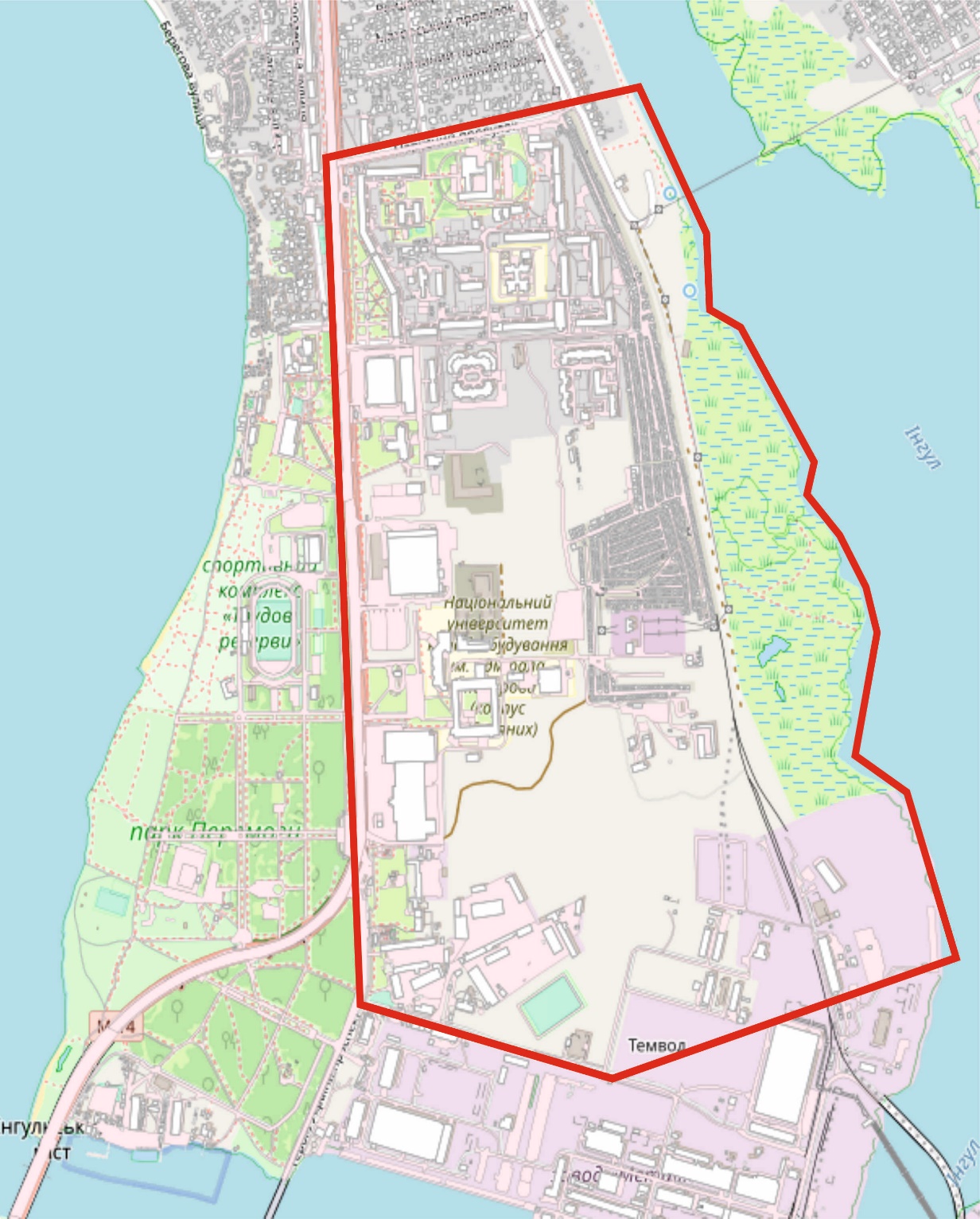 S-zr- 56/27                                             Про передачу у власність громадянці Петраковській Катерині Сергіївні земельної ділянки за адресою: вул. 5 Лінія, 92 в Інгульському районі міста Миколаєва(забудована земельна ділянка)Розглянувши звернення Петраковської  Катерини Сергіївни, дозвільну справу №23001-000512237-007-10 від 02.09.2021, наявну земельно-кадастрову інформацію, рекомендації постійної комісії міської ради з питань екології, природокористування, просторового розвитку, містобудування, архітектури і будівництва, регулювання земельних відносин, керуючись Конституцією України, Земельним кодексом України, Законами України "Про землеустрій", "Про місцеве самоврядування в Україні", міська радаВИРІШИЛА:1. Затвердити технічну документацію із землеустрою щодо встановлення (відновлення) меж земельної ділянки в натурі (на місцевості) площею 599 кв.м (кадастровий номер 4810136900:02:024:0027), з метою передачі у власність для будівництва і обслуговування жилого будинку, господарських будівель і споруд (присадибна ділянка) за адресою:  вул. 5 Лінія, 92 в Інгульському районі міста Миколаєва.Обмеження   на   використання    земельної   ділянки  згідно з додатком 6 до Порядку ведення Державного земельного кадастру, затвердженого постановою  Кабінету Міністрів України від 17.10.2012  №1051,  відсутні.1.1. Надати громадянці Петраковській Катерині Сергіївні у власність земельну ділянку площею 599 кв.м, з цільовим призначенням відповідно до КВЦПЗ: В.02.02.01 – для будівництва і обслуговування житлового будинку, господарських будівель і споруд (присадибна ділянка) за адресою: вул. 5 Лінія, 92 в Інгульському районі міста Миколаєва, відповідно до висновку департаменту архітектури та містобудування Миколаївської міської ради від 10.09.2021 №36866/12.01-24/21-2.2. Замовнику:- одержати документи, які посвідчують право на землю, в органах державної реєстрації речових прав на нерухоме майно;- забезпечити вільний доступ для прокладання нових, ремонту та експлуатації існуючих інженерних мереж і споруд, розміщених у межах земельної ділянки;- виконувати обов'язки землекористувача відповідно до вимог ст. ст. 91, 96 Земельного кодексу України;- виконувати вимоги щодо обмежень у користуванні земельною ділянкою згідно з висновками відповідних органів.3. Контроль за виконанням даного рішення покласти на постійну комісію міської ради з питань екології, природокористування, просторового розвитку, містобудування, архітектури і будівництва, регулювання земельних відносин (Нестеренко), заступника міського голови Андрієнка Ю.Г.Міський голова                                                                                О.СЄНКЕВИЧСупровідний лист від 28.01.2022 вх.№ 349ВИСНОВОК: Погодити та рекомендувати міському голові винести проєкт рішення на розгляд сесії Миколаївської міської ради VIII скликання.ГОЛОСУВАЛИ: «за» – 8, «проти» – 0, «утримались» – 0.S-zr- 89Про продовження строку користування земельною ділянкою  ТОВ «ВІОЛЕС-К» під капітальною  спорудою за адресою: вул.Морехідна,1–В у  Заводському районі м. МиколаєваРозглянувши звернення ТОВ «ВІОЛЕС-К», дозвільну справу №23038-000341776-007-03 від 30.06.2020, наявну земельно-кадастрову інформацію, рекомендації постійної комісії міської ради з питань екології, природокористування, просторового розвитку, містобудування, архітектури і будівництва, регулювання земельних відносин, керуючись Конституцією України, Земельним кодексом України, Законами України "Про землеустрій", "Про місцеве самоврядування в Україні", міська радаВИРІШИЛА:           1. Продовжити товариству з обмеженою відповідальністю  «ВІОЛЕС-К»  на 10 років оренду земельної ділянки (кадастровий номер 4810136300:05:006:0002) площею 206 кв.м, яка була надана рішенням міської  ради  від 15.09.2015  № 49/29, з цільовим призначенням відповідно до КВЦПЗ: J.12.11, для  подальшого обслуговування шиномонтажного комплексу по вул. Морехідній, 1-В (забудована земельна ділянка), відповідно до висновку департаменту архітектури та містобудування  Миколаївської міської ради від 10.04.2020 № 362/12.01-47.2. Замовнику:- одержати документи, які посвідчують право на землю, в органах державної реєстрації речових прав на нерухоме майно;- забезпечити вільний доступ для прокладання нових, ремонту та експлуатації існуючих інженерних мереж і споруд, розміщених у межах земельної ділянки;- виконувати обов'язки землевласнику відповідно до вимог  ст. 91 Земельного кодексу України;- виконувати вимоги щодо обмежень у користуванні земельною ділянкою згідно з висновками відповідних органів.3. Контроль за виконанням даного рішення покласти на постійну комісію міської ради з питань екології, природокористування, просторового розвитку, містобудування, архітектури і будівництва, регулювання земельних відносин (Нестеренко), заступника міського голови Андрієнка Ю.Г.Міський голова                                                                                   О. СЄНКЕВИЧСупровідний лист від 28.01.2022 вх.№ 349ВИСНОВОК: Погодити та рекомендувати міському голові винести проєкт рішення на розгляд сесії Миколаївської міської ради VIII скликання.ГОЛОСУВАЛИ: «за» – 8, «проти» – 0, «утримались» – 0.S-zr- 46/86Про надання дозволу Тарану Миколі Володимировичу на виготовлення технічної документації із землеустрою щодо встановлення (відновлення)  меж земельної ділянки в натурі (на місцевості) за адресою: вул. Потьомкінська, 131-в/3 у Центральному  районі м. Миколаєва          Розглянувши звернення Тарана Миколи Володимировича, дозвільну справу від 28.11.2019  №1309/Пз-19, наявну земельно-кадастрову інформацію, рекомендації постійної комісії міської ради з питань екології, природокористування, просторового розвитку, містобудування, архітектури і будівництва, регулювання земельних відносин, керуючись Конституцією України, Земельним кодексом України, Законами України "Про землеустрій", "Про місцеве самоврядування в Україні", міська радаВИРІШИЛА:1. Надати громадянину Тарану Миколі Володимировичу дозвіл для виготовлення технічної документації із землеустрою щодо встановлення (відновлення) меж земельної ділянки в натурі (на місцевості) площею 24 кв.м (код КВЦПЗ:В.02.02.05), за рахунок земельної ділянки, відведеної рішенням міської ради від 30.01.2009 №32/45, з метою передачі земельної ділянки в оренду, для обслуговування індивідуального гаража  по вул. Потьомкінській, 131-в/3 (забудована земельна ділянка), відповідно до висновку департаменту архітектури та містобудування Миколаївської міської ради від 05.08.2021 №31462/12.01-47/21-2.2. Замовнику надати до департаменту з надання адміністративних послуг Миколаївської міської ради розроблену технічну документацію із землеустрою щодо встановлення (відновлення) меж земельної ділянки в натурі (на місцевості).         3. Контроль за виконанням даного рішення покласти на постійну комісію міської ради з питань екології, природокористування, просторового розвитку, містобудування, архітектури і будівництва, регулювання земельних відносин (Нестеренко), заступника міського голови Андрієнка Ю.Г.Міський голова                                                                                 О.СЄНКЕВИЧСупровідний лист від 28.01.2022 вх.№ 3491. ВИСНОВОК: розгляд питання перенесено, управлінню земельних ресурсів Миколаївської міської ради надати роз’яснення щодо даного проєкту рішення.ГОЛОСУВАЛИ: «за» – 8, «проти» – 0, «утримались» – 0.Розглянули повторно з урахуванням роз'яснень управління земельних ресурсів Миколаївської міської ради.2.ВИСНОВОК: Погодити та рекомендувати міському голові винести проєкт рішення на розгляд сесії Миколаївської міської ради VIII скликання.ГОЛОСУВАЛИ: «за» – 7, «проти» – 0, «утримались» – 0.Відсутні під час голосування – 1 (С. Щербаков).S-zr-3/119Про надання громадянці Тюкеєвій Наталії Василівні  у    власність земельної ділянки по вул. Гаражній,5/1  у Інгульському  районі м. Миколаєва (земельна ділянка забудована)Розглянувши звернення громадянки, дозвільну справу №23040-000502081-007-01 від 05.08.2021, документацію із землеустрою, матеріали інвентаризації, рекомендацію постійної комісії міської ради з питань екології, природокористування, просторового розвитку, містобудування, архітектури і будівництва, регулювання земельних відносин, керуючись Земельним кодексом України, Законами України «Про оренду землі», «Про землеустрій», «Про місцеве самоврядування в Україні»,   міська радаВИРІШИЛА:1. Затвердити технічну документацію із землеустрою щодо встановлення (відновлення) меж земельної ділянки в натурі (на місцевості)  для відведення земельної ділянки (кадастровий номер 4810136900:03:091:0023) у власність загальною  площею 248 кв.м для будівництва та  обслуговування    жилого   будинку,   господарських будівель і споруд по вул. Гаражній,5/1, відповідно до висновку департаменту архітектури та містобудування Миколаївської міської ради від 16.08.2021 №32955/12.01-24/21-2.1.1. Надати Тюкеєвій Наталії Василівні  у власність земельну ділянку площею 248 кв.м, з віднесенням її до земель житлової забудови, з цільовим призначенням відповідно до КВЦПЗ: В.02.02.01 – для будівництва і обслуговування житлового будинку, господарських будівель і споруд (присадибна ділянка) по вул. Гаражній,5/1. Обмеження   на   використання земельної ділянки згідно з  додатком 6 до Порядку ведення Державного земельного кадастру, затвердженого постановою Кабінету Міністрів України від 17.10.2012 №1051, відсутні.2. Замовнику:- одержати документи, які посвідчують право на землю, в органах державної реєстрації речових прав на нерухоме майно;- забезпечити вільний доступ для прокладання нових, ремонту та експлуатації існуючих інженерних мереж і споруд, розміщених у межах земельної ділянки;- виконувати   обов'язки    землевласника   відповідно до вимог ст.  91 Земельного кодексу України;- виконувати вимоги щодо обмежень у користуванні земельною ділянкою згідно з висновками відповідних органів.3.  Контроль за виконанням даного рішення покласти на постійну комісію міської ради з питань екології, природокористування, просторового розвитку, містобудування, архітектури і будівництва, регулювання земельних відносин (Нестеренко), заступника міського голови Андрієнка Ю.Г.Міський голова                                                                                О.СЄНКЕВИЧСупровідний лист від 28.01.2022 вх.№ 350ВИСНОВОК: Погодити та рекомендувати міському голові винести проєкт рішення на розгляд сесії Миколаївської міської ради VIII скликання.ГОЛОСУВАЛИ: «за» – 8, «проти» – 0, «утримались» – 0.Т И М Ч А С О В І   С П О Р У Д ИS-zr-96/47                                 Про відмову ТОВ фірмі «Стів»  у продовженні оренди земельної ділянки по вул. Декабристів, поблизу житлового будинку № 7 у Центральному  районі м. МиколаєваРозглянувши звернення ТОВ фірми «Стів», дозвільні справи номер № 000309 від 25.04.2018 та номер № 23038-000394123-007-03 від 28.10.2020, рекомендації постійної комісії міської ради, керуючись Земельним кодексом України, Законом України «Про місцеве самоврядування в Україні», рішенням Миколаївської міської ради від 14.02.2013 № 25/19 «Про внесення змін та доповнень до рішення Миколаївської міської ради від 26.01.12 № 14/16 «Про затвердження Порядку  розміщення тимчасових споруд  для  провадження  підприємницької  діяльності  на  території м. Миколаєва», міська радаВИРІШИЛА:1. Відмовити ТОВ фірмі «Стів» у продовженні оренди земельної ділянки площею 6 кв.м (кадастровий номер 4810137200:09:017:0003), для обслуговування тимчасово розміщеного торговельного кіоску по вул. Декабристів, поблизу житлового будинку № 7 (незабудована земельна ділянка).1.1. Припинити ТОВ фірмі «Стів» право користування земельною ділянкою площею 6 кв.м по вул. Декабристів, поблизу житлового будинку № 7.Підстава: висновок департаменту архітектури та містобудування Миколаївської міської ради від 03.11.2020 № 1384/12.01-19 (підтверджений листом від 11.06.2021 № 22725/12.01-24/21-2).2. Зобов’язати ТОВ фірму «Стів» звільнити земельну ділянку та повернути територіальній громаді м. Миколаєва в особі Миколаївської міської ради згідно з актом прийому-передачі земельної ділянки у стані, придатному для подальшого використання.3. Контроль за виконанням даного рішення покласти на постійну комісію міської ради з питань екології, природокористування, просторового розвитку, містобудування, архітектури і будівництва, регулювання земельних відносин (Нестеренко), заступника міського голови Андрієнка Ю.Г.Міський голова                                                                              О. СЄНКЕВИЧСупровідний лист від 27.01.2022 вх.№ 329Не прийнято за результатами голосування на 12-ій черговій сесії Миколаївської міської ради 27.01.2022ВИСНОВОК: Погодити та рекомендувати міському голові винести проєкт рішення на розгляд сесії Миколаївської міської ради VIII скликання.ГОЛОСУВАЛИ пакетом з п.81 по п.89: «за» – 7, «проти» – 0, «утримались» – 0.Відсутні під час голосування – 1 (С. Щербаков).S-zr-96/49                                 Про відмову ТОВ фірмі «Стів»  у продовженні оренди земельної ділянки по вул. 3 Слобідській, поблизу житлового будинку № 49, у Центральному  районі м. МиколаєваРозглянувши заяву ТОВ фірми «Стів», дозвільну справу № 000439 від 11.06.2019, наявну земельно-кадастрову інформацію, рекомендації постійної комісії міської ради з питань екології, природокористування, просторового розвитку, містобудування, архітектури і будівництва, регулювання земельних відносин, керуючись Конституцією України, Земельним кодексом України, Законами України «Про землеустрій», «Про місцеве самоврядування в Україні», міська радаВИРІШИЛА:1. Відмовити ТОВ фірмі «Стів» у продовженні оренди земельної ділянки площею 6 кв.м (кадастровий номер 4810137200:08:017:0012), для обслуговування тимчасово розміщеного торгового кіоску по вул.3 Слобідській, поблизу житлового будинку № 49, у Центральному районі м. Миколаєва (незабудована земельна ділянка).1.1. Договір оренди землі, який зареєстрований в книзі записів договорів  оренди землі від 14.08.2013 за № 9420, визнати припиненим.Підстава: висновок департаменту архітектури та містобудування Миколаївської міської ради від 04.06.2021 № 21559/12.01-24/21-2.2. Зобов’язати ТОВ фірму «Стів» звільнити земельну ділянку та повернути територіальній громаді м. Миколаєва в особі Миколаївської міської ради згідно з актом прийому-передачі земельної ділянки у стані, придатному для подальшого використання.3. Контроль за виконанням даного рішення покласти на постійну комісію міської ради з питань екології, природокористування, просторового розвитку, містобудування, архітектури і будівництва, регулювання земельних відносин (Нестеренко), заступника міського голови Андрієнка Ю.Г.Міський голова                                                                                О. СЄНКЕВИЧСупровідний лист від 01.10.2021 вх.№ 4135Не прийнято за результатами голосування на 12-ій черговій сесії Миколаївської міської ради 27.01.2022ВИСНОВОК: Погодити та рекомендувати міському голові винести проєкт рішення на розгляд сесії Миколаївської міської ради VIII скликання.ГОЛОСУВАЛИ пакетом з п.81 по п.89: «за» – 7, «проти» – 0, «утримались» – 0.Відсутні під час голосування – 1 (С. Щербаков).S-zr-96/50                                 Про відмову ТОВ фірмі «Стів»  у продовженні оренди земельної ділянки по вул. Спаській, поблизу житлового будинку № 50, у Центральному  районі м. МиколаєваРозглянувши заяву ТОВ фірми «Стів», дозвільну справу № 000305 від 25.04.2018, наявну земельно-кадастрову інформацію, рекомендації постійної комісії міської ради з питань екології, природокористування, просторового розвитку, містобудування, архітектури і будівництва, регулювання земельних відносин, керуючись Конституцією України, Земельним кодексом України, Законами України «Про землеустрій», «Про місцеве самоврядування в Україні», міська радаВИРІШИЛА:1. Відмовити ТОВ фірмі «Стів» у продовженні оренди земельної ділянки площею 6 кв.м (кадастровий номер 4810137200:09:040:0007), для обслуговування тимчасово розміщеного торгового кіоску по вул. Спаській, поблизу житлового будинку № 50, у Центральному районі м. Миколаєва (незабудована земельна ділянка).1.1. Договір оренди землі, який зареєстрований в книзі записів договорів  оренди землі від 14.08.2013 за № 9419, визнати припиненим.Підстава: висновок департаменту архітектури та містобудування Миколаївської міської ради від 09.06.2021 № 22273/12.01-24/21-2, порушення вимог п. 3.1. договору оренди землі від 14.08.2013 № 9419 та ст. 33 Закону України «Про оренду землі».2. Зобов’язати ТОВ фірму «Стів» звільнити земельну ділянку та повернути територіальній громаді м. Миколаєва в особі Миколаївської міської ради згідно з актом прийому-передачі земельної ділянки у стані, придатному для подальшого використання.3. Контроль за виконанням даного рішення покласти на постійну комісію міської ради з питань екології, природокористування, просторового розвитку, містобудування, архітектури і будівництва, регулювання земельних відносин (Нестеренко), заступника міського голови Андрієнка Ю.Г.Міський голова                                                                              О. СЄНКЕВИЧСупровідний лист від 01.10.2021 вх.№ 4135Не прийнято за результатами голосування на 12-ій черговій сесії Миколаївської міської ради 27.01.2022ВИСНОВОК: Погодити та рекомендувати міському голові винести проєкт рішення на розгляд сесії Миколаївської міської ради VIII скликання.ГОЛОСУВАЛИ пакетом з п.81 по п.89: «за» – 7, «проти» – 0, «утримались» – 0.Відсутні під час голосування – 1 (С. Щербаков).S-zr-96/33                                  Про відмову ПВКП «Фроуз» у продовженні оренди земельної ділянки по вул. Садовій ріг пр. Центрального у Центральному  районі м. МиколаєваРозглянувши заяву ПВКП «Фроуз», дозвільну справу № 000282 від 18.04.2018, наявну земельно-кадастрову інформацію, рекомендації постійної комісії міської ради з питань екології, природокористування, просторового розвитку, містобудування, архітектури і будівництва, регулювання земельних відносин, керуючись Конституцією України, Земельним кодексом України, Законами України «Про землеустрій», «Про місцеве самоврядування в Україні», міська радаВИРІШИЛА:1. Відмовити ПВКП «Фроуз» у продовженні оренди земельної ділянки площею 12 кв.м (кадастровий номер 4810137200:08:020:0011), для обслуговування  торговельного кіоску по вул. Садовій ріг пр. Центрального у Центральному  районі м. Миколаєва (незабудована земельна ділянка).1.1. Договір оренди землі, який зареєстрований в книзі записів договорів  оренди землі від 31.01.2008 за № 5460, визнати припиненим.Підстава: висновок департаменту архітектури та містобудування Миколаївської міської ради від 31.05.2021 №20899/12.01-24/21-2.2.Зобов’язати ПВКП «Фроуз» звільнити земельну ділянку та повернути територіальній громаді м. Миколаєва в особі Миколаївської міської ради згідно з актом прийому-передачі земельної ділянки у стані, придатному для подальшого використання.3. Контроль за виконанням даного рішення покласти на постійну комісію міської ради з питань екології, природокористування, просторового розвитку, містобудування, архітектури і будівництва, регулювання земельних відносин (Нестеренко), заступника міського голови Андрієнка Ю.Г.Міський голова                                                                             О .СЄНКЕВИЧСупровідний лист від 07.10.2021 за вх.№ 4278Від 25.10.2021 протокол №29 розгляд питання перенесено.ВИСНОВОК: Погодити та рекомендувати міському голові винести проєкт рішення на розгляд сесії Миколаївської міської ради VIII скликання.ГОЛОСУВАЛИ пакетом з п.81 по п.89: «за» – 7, «проти» – 0, «утримались» – 0.Відсутні під час голосування – 1 (С. Щербаков).S-zr-96/29                                    Про відмову ФОП Бєглову Олегу Юрійовичу та ФОП Точилкіну Сергію Анатолійовичу у продовженні оренди земельної ділянки по вул. Колодязній, поблизу житлового будинку № 14, у Центральному районі м. МиколаєваРозглянувши заяву ФОП Бєглова Олега Юрійовича та ФОП Точилкіна Сергія Анатолійовича, дозвільну справу № 000548 від 07.09.2016, наявну земельно-кадастрову інформацію, рекомендації постійної комісії міської ради з питань екології, природокористування, просторового розвитку, містобудування, архітектури і будівництва, регулювання земельних відносин, керуючись Конституцією України, Земельним кодексом України, Законами України "Про землеустрій", "Про місцеве самоврядування в Україні", міська радаВИРІШИЛА:1. Відмовити ФОП Бєглову Олегу Юрійовичу та ФОП Точилкіну Сергію Анатолійовичу у продовженні оренди земельної ділянки площею 93 кв.м (кадастровий номер 4810137200:08:018:0024), для обслуговування торговельного павільйону з літнім майданчиком по вул. Колодязній, поблизу житлового будинку № 14, у Центральному районі м. Миколаєва (незабудована земельна ділянка).1.1. Договір оренди землі, який зареєстрований в книзі записів договорів  оренди землі від 05.08.2011 за № 8296, визнати припиненим.Підстава: висновок департаменту архітектури та містобудування Миколаївської міської ради від 14.06.2021 № 23059/12.01-24/21-2.2. Зобов’язати ФОП Бєглова Олега Юрійовича та ФОП Точилкіна Сергія Анатолійовича звільнити земельну ділянку та повернути територіальній громаді м. Миколаєва в особі Миколаївської міської ради згідно з актом прийому-передачі земельної ділянки у стані, придатному для подальшого використання.3. Контроль за виконанням даного рішення покласти на постійну комісію міської ради з питань екології, природокористування, просторового розвитку, містобудування, архітектури і будівництва, регулювання земельних відносин (Нестеренко), заступника міського голови Андрієнка Ю.Г.Міський голова                                                                              О. СЄНКЕВИЧСупровідний лист від 08.10.2021 за вх.№ 4305Від 25.10.2021 протокол №29 розгляд питання перенесено.ВИСНОВОК: Погодити та рекомендувати міському голові винести проєкт рішення на розгляд сесії Миколаївської міської ради VIII скликання.ГОЛОСУВАЛИ пакетом з п.81 по п.89: «за» – 7, «проти» – 0, «утримались» – 0.Відсутні під час голосування – 1 (С. Щербаков).S-zr-96/21                                 Про відмову ФОП Аллахвердієвій Раїсі Анатоліївні у продовженні оренди земельної ділянки по вул. 3 Слобідській, поблизу житлового будинку № 19 у Центральному районі м. МиколаєваРозглянувши заяву ФОП Аллахвердієвої Раїси Анатоліївни, дозвільну справу № 000667 від 30.09.2019, наявну земельно-кадастрову інформацію, рекомендації постійної комісії міської ради з питань екології, природокористування, просторового розвитку, містобудування, архітектури і будівництва, регулювання земельних відносин, керуючись Конституцією України, Земельним кодексом України, Законами України "Про землеустрій", "Про місцеве самоврядування в Україні", міська радаВИРІШИЛА:1. Відмовити ФОП Аллахвердієвій Раїсі Анатоліївні у продовженні оренди земельної ділянки площею 87 кв.м (кадастровий номер 4810137200:08:017:0011),  для обслуговування  тимчасово розміщеного  торгового павільйону по вул.3 Слобідській, поблизу житлового будинку № 19 у Центральному районі м. Миколаєва (земельна ділянка незабудована). 1.1. Припинити ФОП Аллахвердієвій Раїсі Анатоліївні право користування земельною ділянкою площею 87 кв.м по вул.3 Слобідській, поблизу житлового будинку № 19.Підстава: висновок департаменту архітектури та містобудування Миколаївської міської ради від 31.05.2021 № 20775/12.01-24/21-2.2. Зобов’язати ФОП Аллахвердієву Раїсу Анатоліївну звільнити земельну ділянку та повернути територіальній громаді м. Миколаєва в особі Миколаївської міської ради згідно з актом прийому-передачі земельної ділянки у стані, придатному для подальшого використання.3. Контроль за виконанням даного рішення покласти на постійну комісію міської ради з питань екології, природокористування, просторового розвитку, містобудування, архітектури і будівництва, регулювання земельних відносин (Нестеренко), заступника міського голови Андрієнка Ю.Г.Міський голова                                                                              О. СЄНКЕВИЧСупровідний лист від 17.11.2021 за вх.№ 5398ВИСНОВОК: Погодити та рекомендувати міському голові винести проєкт рішення на розгляд сесії Миколаївської міської ради VIII скликання.ГОЛОСУВАЛИ пакетом з п.81 по п.89: «за» – 7, «проти» – 0, «утримались» – 0.Відсутні під час голосування – 1 (С. Щербаков).S-zr-89/12                                 Про  відмову   ФОП Бєгловій  Марині  Олександрівні у   продовженні   оренди   земельної   ділянки   по  вул. Генерала Карпенка ріг вул. Курортної у Заводському  районі  м.  МиколаєваРозглянувши заяву ФОП Бєглової Марини Олександрівни, дозвільну справу №000183 від 26.02.2019, рекомендації постійної комісії міської ради, керуючись Земельним кодексом України, Законом України «Про місцеве самоврядування в Україні», рішенням Миколаївської міської ради від 14.02.2013 № 25/19 «Про внесення змін та доповнень до рішення Миколаївської міської ради від 26.01.12 № 14/16 «Про затвердження Порядку  розміщення тимчасових споруд  для  провадження  підприємницької  діяльності  на  території м. Миколаєва», міська радаВИРІШИЛА:1. Відмовити фізичній особі - підприємцю Бєгловій Марині Олександрівні у продовженні оренди земельної ділянки площею 77 кв.м (кадастровий номер 4810136300:12:012:0002) для обслуговування тимчасово розміщеного зупиночного комплексу з вбудованими торговельними павільйонами по вул. Генерала Карпенка ріг вул. Курортної у Заводському  районі  м.  Миколаєва (незабудована земельна ділянка). 1.1. Припинити фізичній особі - підприємцю Бєгловій Марині Олександрівні право користування земельною ділянкою площею 77 кв.м по вул. Генерала Карпенка ріг вул. Курортної.Підстава: висновок департаменту архітектури та містобудування Миколаївської міської ради від 31.05.2021 №20906/12.01-24/21-2.2. Зобов’язати фізичну особу - підприємця Бєглову Марину Олександрівну звільнити земельну ділянку та повернути територіальній громаді м. Миколаєва в особі Миколаївської міської ради згідно з актом прийому-передачі земельної ділянки у стані, придатному для подальшого використання.3. Контроль за виконанням даного рішення покласти на постійну комісію міської ради з питань екології, природокористування, просторового розвитку, містобудування, архітектури і будівництва, регулювання земельних відносин (Нестеренко), заступника міського голови Андрієнка Ю.Г.Міський голова                                                                                 О.СЄНКЕВИЧСупровідний лист від 05.10.2021 за вх.№ 4198Від 25.10.2021протокол №29 розгляд питання перенесено.ВИСНОВОК: Погодити та рекомендувати міському голові винести проєкт рішення на розгляд сесії Миколаївської міської ради VIII скликання.ГОЛОСУВАЛИ пакетом з п.81 по п.89: «за» – 7, «проти» – 0, «утримались» – 0.Відсутні під час голосування – 1 (С. Щербаков).S-zr-86/81Про відмову фізичній особі – підприємцю Христофоровій Ганні Василівні в укладенні договору про встановлення особистого строкового   сервітуту   по  вул. Троїцькій  ріг вул. Космонавтів   у  Інгульському  районі м. Миколаєва Розглянувши звернення суб’єкта господарювання, дозвільну справу від 05.10.2021 №23064-000524929-007-13, рекомендації постійної комісії міської ради,  керуючись Земельним кодексом України, Законом України «Про місцеве самоврядування в Україні», рішенням Миколаївської міської ради від 14.02.2013 № 25/19 «Про внесення змін та доповнень до рішення Миколаївської міської ради від 26.01.12 № 14/16 «Про затвердження Порядку  розміщення тимчасових споруд  для  провадження  підприємницької  діяльності  на  території м. Миколаєва», міська радаВИРІШИЛА:1. Відмовити фізичній особі – підприємцю Христофоровій Ганні Василівні в укладенні договору про встановлення особистого строкового сервітуту для розміщення групи стаціонарних тимчасових споруд загальною площею 150 кв.м по вул. Троїцькій ріг вул. Космонавтів у Інгульському районі м. Миколаєва (незабудована земельна ділянка), відповідно до висновку департаменту архітектури та містобудування Миколаївської міської ради від 26.10.2021 №45082/12.01-24/21-2.Підстава: невідповідність ДБН Б.2.2-12:2019 «Планування та забудова територій» п.11.5, дод.и.1 (відстані від найближчих підземних мереж до будинків і споруд), п.15.2.2 (протипожежні відстані від будинків і споруд іншого призначення), відповідно до висновку департаменту архітектури та містобудування Миколаївської міської ради від 26.10.2021 №45082/12.01-24/21-2.2. Контроль за виконанням даного рішення покласти на постійну комісію міської ради з питань екології, природокористування, просторового розвитку, містобудування, архітектури і будівництва, регулювання земельних відносин (Нестеренко), заступника міського голови Андрієнка Ю.Г.Міський голова                                                                                О.СЄНКЕВИЧСупровідний лист від 12.11.2021 вх.№ 5284ВИСНОВОК: Погодити та рекомендувати міському голові винести проєкт рішення на розгляд сесії Миколаївської міської ради VIII скликання.ГОЛОСУВАЛИ пакетом з п.81 по п.89: «за» – 7, «проти» – 0, «утримались» – 0.Відсутні під час голосування – 1 (С. Щербаков).S-zr-104/58                                 Про відмову фізичній особі-підприємцю Сергєєву Сергію Сергійовичу у продовженні оренди земельної ділянки   по вул. Великій Морській, поблизу Каштанового скверу, на зупинці громадського транспорту «вул. Радянська», в Центральному  районі  м. Миколаєва (незабудована земельна ділянка)Розглянувши звернення фізичної особи - підприємця, дозвільну справу № 000551/Д від 26.12.2017, наявну земельно-кадастрову інформацію, рекомендації постійної комісії міської ради з питань екології, природокористування, просторового розвитку, містобудування, архітектури і будівництва, регулювання земельних відносин, керуючись Конституцією України, Земельним кодексом України, Законами України «Про оренду землі», «Про землеустрій», «Про місцеве самоврядування в Україні», міська радаВИРІШИЛА:1. Відмовити  фізичній   особі-підприємцю  Сергєєву Сергію Сергійовичу  у    продовженні оренди земельної ділянки  площею 70 кв. м (кадастровий номер 4810137200:09:015:0006),     яка надана рішенням міської ради від 17.11.2005 №37/41, для обслуговування зупинкового комплексу по вул. Великій Морській, поблизу Каштанового скверу, на зупинці громадського транспорту «вул. Радянська». Підстава: порушення положень ст. 33 Закону України «Про оренду землі», невідповідність діючим нормам ДБН Б 2.2-12:2019 «Планування та забудова територій» п.11.5, дод.и.1 (відстані від найближчих підземних мереж до будинків і споруд),  висновок департаменту архітектури  та містобудування Миколаївської міської ради від 22.09.2021  № 39017/12.01-24/21-2.1.1. Договір оренди землі, який зареєстрований в книзі записів договорів  оренди землі від 10.03.2006 за № 3979, визнати припиненим.1.2. Зобов’язати фізичну особу-підприємця Сергєєва Сергія Сергійовича звільнити  земельну ділянку та повернути  територіальній громаді м. Миколаєва в особі Миколаївської міської ради згідно  з актом прийому-передачі земельної ділянки у стані, придатному для подальшого використання.2. Контроль за виконанням даного рішення покласти на постійну комісію міської ради з питань екології, природокористування, просторового розвитку, містобудування, архітектури і будівництва, регулювання земельних відносин (Нестеренко), заступника міського голови Андрієнка Ю.Г.Міський голова                                                                             О. СЄНКЕВИЧСупровідний лист від 19.01.2022 вх.№ 186ВИСНОВОК: Погодити та рекомендувати міському голові винести проєкт рішення на розгляд сесії Миколаївської міської ради VIII скликання.ГОЛОСУВАЛИ пакетом з п.81 по п.89: «за» – 7, «проти» – 0, «утримались» – 0.Відсутні під час голосування – 1 (С. Щербаков).П Е Р Е Н Е С Е Н І   П И Т А Н Н Я(1.) S-zr-11/44    Про продовження АТ «Миколаївобленерго» оренди земельної ділянки по вул. Бориса Фармаковського, біля будинку №9-а (Велика Корениха) в Заводському районі м.Миколаєва (забудована земельна ділянка)Розглянувши заяву АТ «Миколаївобленерго», дозвільну справу  від 26.02.2019 №000173, наявну земельно-кадастрову інформацію, рекомендації постійної комісії міської ради з питань екології, природокористування, просторового розвитку, містобудування, архітектури і будівництва, регулювання земельних відносин, керуючись Конституцією України, Земельним кодексом України, Законами України «Про землеустрій», «Про місцеве самоврядування в Україні», міська радаВИРІШИЛА:1.  Продовжити АТ «Миколаївобленерго» на 5 років з дати прийняття рішення оренду земельної ділянки площею 6 кв.м (кадастровий номер 4810136300:11:024:0022, код КВЦПЗ: J.14.02 – для розміщення, будівництва, експлуатації та обслуговування будівель і споруд об᾽єктів передачі електричної та теплової енергії), яка передавалася в оренду рішенням міської ради від 04.02.2014 №37/42, для обслуговування КТП 10/0,4 кВт №359 по вул. Бориса Фармаковського, біля будинку №9-а (Велика Корениха), відповідно до висновку управління містобудування та архітектури Миколаївської міської ради від 04.10.2021 №41374/12.01-47/21-2.Замовнику:укласти  договір про зміни до договору оренди землі в управлінні земельних  ресурсів Миколаївської міської ради;- забезпечити вільний доступ для прокладання нових, ремонту та експлуатації існуючих інженерних мереж і споруд, розміщених у межах земельної ділянки;- виконувати обов'язки землекористувача відповідно до вимог ст. 96 Земельного кодексу України.2. Контроль за виконанням даного рішення покласти на постійну комісію міської ради з питань екології, природокористування, просторового розвитку, містобудування, архітектури і будівництва, регулювання земельних відносин (Нестеренко), заступника міського голови Андрієнка Ю.Г.Міський голова                                                                              О.СЄНКЕВИЧСупровідний лист від 20.12.2021 за № 5938Від 20.01.2022 протокол №37 розгляд проєкту рішення міської ради файл (S-zr-11/44) перенести на чергове засідання постійної комісії на яке запросити представників АТ «Миколаївобленерго» для отримання роз’яснень та надання відповідних копій дозвільних документів стосовно питання екології, кронування дерев на території міста Миколаєва, що здійснюється АТ «Миколаївобленерго».ВИСНОВОК: розгляд питання перенесено, на чергове засідання постійної комісії запросити повторно запросити представників АТ «Миколаївобленерго».ГОЛОСУВАЛИ: ---(12.) S-zr- 145/5   Про передачу Акціонерному товариству «Миколаївобленерго» в оренду земельної ділянки по вул. Морехідній, 1П в Заводському районі м.МиколаєваРозглянувши звернення суб’єкта господарювання, дозвільну  справу №23001-000532712-007-10 від 26.10.2021, наявну земельно-кадастрову інформацію, рекомендації постійної комісії міської ради з питань екології, природокористування, просторового розвитку, містобудування, архітектури і будівництва, регулювання земельних відносин, керуючись Конституцією України, Земельним кодексом України, Законами України «Про оренду землі», «Про землеустрій», «Про місцеве самоврядування в Україні»,  міська радаВИРІШИЛА:1. Затвердити проєкт землеустрою щодо відведення земельної ділянки Акціонерному товариству «Миколаївобленерго» площею 1599 кв.м (кадастровий номер – 4810136300:05:006:0054), зарахувавши її до земель  з цільовим призначенням відповідно  до класифікатора видів цільового    призначення     земельних    ділянок: J.14.02 – для розміщення, будівництва, експлуатації та обслуговування будівель і споруд об’єктів передачі електричної та теплової енергії,  з метою передачі в оренду для розміщення та подальшого обслуговування ПС 35/6 «Піски» по вул. Морехідній, 1П. Земельна ділянка згідно з додатком 6 до Порядку ведення Державного земельного кадастру, затвердженого постановою Кабінету Міністрів України від 17.10.2012 №1051, має обмеження у використанні:- типу 01.05 – «охоронна зона навколо (вздовж) об`єкта енергетичної системи» (35/6 кВ)  площею 1599 кв.м.1.1. Передати Акціонерному товариству «Миколаївобленерго»  в оренду  на 10 років земельну ділянку площею 1599 кв.м   для розміщення та подальшого обслуговування ПС 35/6 «Піски» по вул. Морехідній, 1П, (земельна ділянка забудована), відповідно до висновку департаменту архітектури   та   містобудування Миколаївської міської ради від 05.11.2021 № 47094/12.01-47/21-2.2. Замовнику:- одержати документи, які посвідчують право на землю, в органах державної реєстрації речових прав на нерухоме майно;- забезпечити вільний доступ для прокладання нових, ремонту та експлуатації існуючих інженерних мереж і споруд, розміщених у межах земельної ділянки;- виконувати обов'язки землекористувача відповідно до вимог  ст.  96 Земельного кодексу України;- виконувати вимоги щодо обмежень у користуванні земельною ділянкою згідно з висновками відповідних органів.3. Контроль за виконанням даного рішення покласти на постійну комісію міської ради з питань екології, природокористування, просторового розвитку, містобудування, архітектури і будівництва, регулювання земельних відносин (Нестеренко), заступника міського голови Андрієнка Ю.Г.Міський голова                                                                                О.СЄНКЕВИЧСупровідний лист від 22.12.2021 за № 6001Від 20.01.2022 протокол №37 розгляд питання перенесено.ВИСНОВОК: розгляд питання перенесено.ГОЛОСУВАЛИ: ---(13.) S-zr-64/46                                   Про передачу у власність громадянину Крименецькому Денису Антоновичу земельної       ділянки     для       будівництва та обслуговування жилого будинку, господарських     будівель   і   споруд     по вул. Родинній, 37/1  у  Корабельному районі м. Миколаєва (незабудована земельна ділянка)Розглянувши звернення громадянина, дозвільну справу номер 23064-000476067-007-01 від 28.05.2021, наявну земельно-кадастрову інформацію, рекомендації постійної комісії міської ради з питань екології, природокористування, просторового розвитку, містобудування, архітектури і будівництва, регулювання земельних відносин, керуючись Конституцією України, Земельним кодексом України, Законами України “Про землеустрій”, “Про місцеве самоврядування в Україні”,   міська радаВИРІШИЛА:1. Затвердити проєкт землеустрою щодо відведення у власність земельної ділянки  (кадастровий номер – 4810136600:05:044:0015) загальною площею 545 кв.м, із земель комунальної власності, з віднесенням за цільовим призначенням відповідно до класифікації видів цільового призначення земель: В.02.02.01 – для будівництва і обслуговування житлового будинку, господарських будівель і споруд (присадибна ділянка), для будівництва та обслуговування  жилого  будинку,  господарських  будівель  і  споруд  по вул. Родинній, 37/1.Земельна ділянка, згідно з додатком 6 до Порядку ведення Державного земельного кадастру, затвердженого постановою Кабінету Міністрів України від 17.10.2012 № 1051, не має обмежень у використанні.1.1. Надати громадянину Крименецькому Денису Антоновичу у власність земельну ділянку площею 545 кв.м для будівництва та обслуговування  жилого  будинку,  господарських  будівель  і  споруд  по вул. Родинній, 37/1, відповідно до висновку департаменту архітектури  та  містобудування Миколаївської міської ради від 19.04.2021  № 366/12.01-47 (підтверджений листом від 15.06.2021 № 23350/12.01-24/21-2).Землевласнику:- одержати документи, які посвідчують право на землю, в органах державної реєстрації речових прав на нерухоме майно;- забезпечити вільний доступ для прокладання нових, ремонту та експлуатації існуючих інженерних мереж і споруд, розміщених у межах земельної ділянки;- виконувати обов'язки землевласника  відповідно до вимог ст. 91 Земельного кодексу України;- виконувати вимоги щодо обмежень у користуванні земельною ділянкою згідно з висновками відповідних органів.2. Контроль за виконанням даного рішення покласти на постійну комісію міської ради з питань екології, природокористування, просторового розвитку, містобудування, архітектури і будівництва, регулювання земельних відносин (Нестеренко), заступника міського голови Андрієнка Ю.Г.Міський голова                                                                                 О.СЄНКЕВИЧСупровідний лист від 30.12.2021 за № 6058Від 20.01.2022 протокол №37 розгляд питання перенесено, вивчає депутат А.Петров.ВИСНОВОК: розгляд питання перенесено.ГОЛОСУВАЛИ: ---(16.) S-zr- 107/34Про передачу у власність громадянину Лисенку Анатолію Євгеновичу земельної ділянки №100 у складі СВТ “СІЛЬГОСПТЕХНІКА” у Заводському  районі  м. Миколаєва Розглянувши звернення громадянина, дозвільну справу від 21.09.2021 номер 23040-000519435-007-01, наявну земельно-кадастрову інформацію, рекомендації постійної комісії міської ради з питань екології, природокористування, просторового розвитку, містобудування, архітектури і будівництва, регулювання земельних відносин, керуючись Конституцією України, Земельним кодексом України, Законами України “Про землеустрій”, “Про місцеве самоврядування в Україні”,   міська радаВИРІШИЛА:  1. Затвердити проєкт землеустрою щодо відведення земельної  ділянки №100  (кадастровий номер 4810136300:08:015:0008)  у  власність  загальною площею  486  кв.м,  за  рахунок  земель  комунальної  власності, у  складі СВТ “СІЛЬГОСПТЕХНІКА” з віднесенням її до земель сільськогосподарського призначення, з цільовим призначенням відповідно до КВЦПЗ: А.01.05 - для індивідуального садівництва.Обмеження   на   використання    земельної   ділянки  згідно з додатком 6 до Порядку ведення Державного земельного кадастру, затвердженого постановою  Кабінету Міністрів України від 17.10.2012  №1051,  відсутні.1.1. Надати громадянину Лисенку Анатолію Євгеновичу у власність земельну ділянку №100 (незабудована земельна ділянка) загальною площею  486 кв.м для ведення садівництва у складі СВТ “СІЛЬГОСПТЕХНІКА” , відповідно до висновку департаменту архітектури та містобудування Миколаївської міської ради від 03.11.2021 №46584/12.01-47/21-2.Землевласнику:- одержати документи, які посвідчують право на землю, в органах державної реєстрації речових прав на нерухоме майно;- забезпечити вільний доступ для прокладання нових, ремонту та експлуатації існуючих інженерних мереж і споруд, розміщених у межах земельної ділянки;- виконувати обов'язки землевласника  відповідно до вимог ст. 91 Земельного кодексу України;- виконувати вимоги щодо обмежень у користуванні земельною ділянкою згідно з висновками відповідних органів.2. Контроль за виконанням даного рішення покласти на  постійну комісію міської ради з питань екології, природокористування, просторового розвитку, містобудування, архітектури і будівництва, регулювання земельних відносин (Нестеренко),  заступника міського голови  Андрієнка Ю.Г.Міський голова								      О. СЄНКЕВИЧСупровідний лист від 11.01.2022 за № 49Від 20.01.2022 протокол №37 розгляд питання перенесено, управлінню земельних ресурсів Миколаївської міської ради на чергове засідання постійної комісії перевірити та надати інформацію щодо відповідності вказаної площі земельної ділянки у проєкті рішення міської ради до площі земельної ділянки вказаної у заяві заявника та висновку департаменту архітектури та містобудування Миколаївської міської ради.ВИСНОВОК: розгляд питання перенесено.ГОЛОСУВАЛИ: ---(18.) S-zr- 107/8                                          Про передачу у власність Климчуку Андрію Віталійовичу земельної ділянки по пров. Світлому, 6/1 у Заводському районі м. Миколаєва Розглянувши заяву Климчука Андрія Віталійовича, дозвільну справу від 21.07.2021 №23020-000496402-007-01, наявну земельно-кадастрову інформацію, рекомендації постійної комісії міської ради з питань екології, природокористування, просторового розвитку, містобудування, архітектури і будівництва, регулювання земельних відносин, керуючись Конституцією України, Земельним кодексом України, Законами України "Про землеустрій", "Про місцеве самоврядування в Україні", міська радаВИРІШИЛА:1. Затвердити технічну документацію із землеустрою щодо встановлення (відновлення) меж земельної ділянки в натурі (на місцевості) площею 124 кв.м (кадастровий номер 4810136300:12:014:0016), з метою передачі у власність для будівництва і обслуговування жилого будинку, господарських будівель і споруд (присадибна ділянка) по                             пров. Світлому, 6/1 (забудована земельна ділянка).Обмеження   на   використання    земельної   ділянки  згідно з додатком 6 до Порядку ведення Державного земельного кадастру, затвердженого постановою  Кабінету Міністрів України від 17.10.2012  №1051,  відсутні.1.1. Надати громадянину Климчуку Андрію Віталійовичу у власність земельну ділянку площею 124 кв.м, з цільовим призначенням відповідно до КВЦПЗ: В.02.02.01 – для будівництва і обслуговування житлового будинку, господарських будівель і споруд (присадибна ділянка) по  пров. Світлому, 6/1, відповідно до висновку департаменту архітектури та містобудування Миколаївської міської ради від 03.08.2021 №30973/12.01-24/21-2.2. Замовнику:- одержати документи, які посвідчують право на землю, в органах державної реєстрації речових прав на нерухоме майно;- забезпечити вільний доступ для прокладання нових, ремонту та експлуатації існуючих інженерних мереж і споруд, розміщених у межах земельної ділянки;- виконувати обов'язки землевласника відповідно до вимог  ст. 96 Земельного кодексу України;- виконувати вимоги щодо обмежень у користуванні земельною ділянкою згідно з висновками відповідних органів.3. Контроль за виконанням даного рішення покласти на постійну комісію міської ради з питань екології, природокористування, просторового розвитку, містобудування, архітектури і будівництва, регулювання земельних відносин (Нестеренко), заступника міського голови Андрієнка Ю.Г.Міський голова                                                                                О.СЄНКЕВИЧСупровідний лист від 11.01.2022 за № 52Від 20.01.2022 протокол №37 розгляд питання перенесено, вивчає депутат Тетяна Кравчук.ВИСНОВОК: Погодити та рекомендувати міському голові винести проєкт рішення на розгляд сесії Миколаївської міської ради VIII скликання.ГОЛОСУВАЛИ: «за» – 7, «проти» – 0, «утримались» – 0.Відсутні під час голосування – 1 (С. Щербаков).(19.) s-dj-007Про затвердження переліку спеціалізованої техніки, що буде придбана комунальними підприємствами Миколаївської міської ради за кошти по договору фінансового лізингу На виконання п. 1 рішення Миколаївської міської ради від 23.12.2021 № 12/173 «Про надання дозволу комунальним підприємствам Миколаївської міської ради на укладання договору фінансового лізингу», відповідно до постанови Кабінету Міністрів України від 11.08.2021 № 883 «Питання надання субвенції з державного бюджету місцевим бюджетам на розвиток комунальної інфраструктури, у тому числі на придбання комунальної техніки», керуючись ст.ст. 25, 59 Закону України «Про місцеве самоврядування в Україні», міська радаВИРІШИЛА:1. Затвердити перелік спеціалізованої техніки, що буде придбана КП «Миколаївкомунтранс» (код ЄДРПОУ 32459822), КП ММР «Миколаївська ритуальна служба» (код ЄДРПОУ 03349134), КП «Експлуатаційне лінійне управління автодоріг» (код ЄДРПОУ 03349499), КП ММР «Миколаївські парки» (код ЄДРПОУ 32884306) на підставі укладеного договору фінансового лізингу (додається).2. Контроль за виконанням цього рішення покласти на постійну комісію міської ради з питань економічної і інвестиційної політики, планування, бюджету, фінансів та соціально-економічного розвитку, підприємництва, наповнення бюджету та використання бюджетних коштів (Панченка), заступника міського голови Степанця Ю.Б.Міський голова                                                                                    О. СЄНКЕВИЧСупровідний лист від 11.01.2022 за № 50Від 20.01.2022 протокол №37 розгляд питання перенесено, на чергове засідання постійної комісії запросити доповідача. ВИСНОВОК: розгляд питання перенесено.ГОЛОСУВАЛИ: ---ЗАТВЕРДЖЕНОрішення міської радивід ________________________№  _________________________Перелік спеціалізованої техніки, щобуде придбана КП «Миколаївкомунтранс»Перелік спеціалізованої техніки, щобуде придбана КП ММР «Миколаївська ритуальна служба»Перелік спеціалізованої техніки, щобуде придбана КП «Експлуатаційне лінійне управління автодоріг»Перелік спеціалізованої техніки, щобуде придбана КП ММР «Миколаївські парки»(22.) S-zr- 46/90Про надання дозволу Кушніру Андрію Леонідовичу на виготовлення проєкту землеустрою щодо відведення у власність земельної ділянки по вул. Інгульській у Центральному районі   м. Миколаєва          Розглянувши звернення Кушніра Андрія Леонідовича, дозвільну справу від 23.10.2021 №23001-000531476-007-12, наявну земельно-кадастрову інформацію, рекомендації постійної комісії міської ради з питань екології, природокористування, просторового розвитку, містобудування, архітектури і будівництва, регулювання земельних відносин, керуючись Конституцією України, Земельним кодексом України, Законами України "Про землеустрій", "Про місцеве самоврядування в Україні", міська радаВИРІШИЛА:1. Громадянину Кушніру Андрію Леонідовичу надати дозвіл для виготовлення проєкту землеустрою щодо відведення земельної ділянки по      вул. Інгульській орієнтовною площею 700 кв.м, із земель комунальної власності, з метою передачі її у  власність для обслуговування житлового будинку, господарських будівель та споруд з цільовим призначенням відповідно до КВЦПЗ: В.02.02.01 – для будівництва і обслуговування житлового будинку, господарських будівель і споруд (присадибна ділянка), (незабудована земельна ділянка) відповідно до висновку департаменту архітектури та містобудування Миколаївської міської ради від 11.11.2021 №48255/12.01-24/21-2.Площу земельної ділянки уточнити проєктом землеустрою щодо відведення земельної ділянки.	2. Замовнику надати до департаменту з надання адміністративних послуг Миколаївської міської ради розроблену документацію із землеустрою.3. Контроль за виконанням даного рішення покласти на постійну комісію міської ради з питань екології, природокористування, просторового розвитку, містобудування, архітектури і будівництва, регулювання земельних відносин (Нестеренко), заступника міського голови Андрієнка Ю.Г.Міський голова                                                                                 О.СЄНКЕВИЧСупровідний лист від 13.01.2022 за № 109Від 20.01.2022 протокол №37 розгляд питання перенесено, вивчає депутат Т. Кравчук.1.ВИСНОВОК: Погодити та рекомендувати міському голові винести проєкт рішення на розгляд сесії Миколаївської міської ради VIII скликання.ГОЛОСУВАЛИ: «за» – 0, «проти» – 6, «утримались» – 1 (О. Розумний).Відсутні під час голосування – 1 (С. Щербаков).Примітка: висновок не прийнято за результатами голосування.2.ВИСНОВОК: 1.Управлінню земельних ресурсів Миколаївської міської ради, як розробнику, відкликати даний проєкт рішення, з одночасним його вилученням з офіційного сайту Миколаївської міської ради, з метою підготовки альтернативного проєкту рішення «Про відмову» та надати на розгляд постійної комісії одночасно обидва проєкти рішення (редакцію яка була надана попередньо на розгляд комісії та альтернативна їй «Про відмову»), при цьому, номери файлів проєктів рішень присвоїти відповідно до висновку комісії п.1.2 від 15.02.2021 протокол №8.2.Рекомендувати міському голові не виносити проєкт рішення на розгляд сесії Миколаївської міської ради VIII скликання, до моменту відпрацювання відповідними виконавчими органами висновку постійної комісії.ГОЛОСУВАЛИ: «за» – 6, «проти» – 0, «утримались» – 1 (О. Розумний).Відсутні під час голосування – 1 (С. Щербаков).(24.) S-zr-85/41   Про  впорядкування   території між  вул. Троїцькою,  Херсонським шосе та межею міста по вул. Троїцькій,163 (територія II Промзони) в    Інгульському   районі   міста    Миколаєва   з   метою  сприяння  соціально-економічному розвитку міста          Розглянувши   звернення   управління   земельних ресурсів Миколаївської міської ради , дозвільну справу від  31.12.2021 номер  23064-000557429-007-10, документацію із землеустрою, матеріали інвентаризації, рекомендації  постійної комісії міської ради з питань екології, природокористування, просторового розвитку, містобудування, архітектури і будівництва, регулювання земельних відносин, керуючись Конституцією України, Земельним кодексом України, Законами України “Про землеустрій”, “Про місцеве самоврядування в Україні”, міська радаВИРІШИЛА:       1. Затвердити проєкт землеустрою щодо відведення земельної ділянки   загальною площею 91 га (кадастровий номер  4810136900:05:084:0013), за рахунок земель комунальної власності, з цільовим призначенням відповідно до КВЦПЗ: J.11.02 - для  розміщення та експлуатації основних, підсобних і допоміжних будівель та споруд підприємств переробної, машинобудівної та іншої промисловості, для  розміщення та обслуговування індустріального парку між  вул. Троїцькою,  Херсонським шосе та межею міста по                                                     вул. Троїцькій,163 (територія II Промзони) в Інгульському районі міста  Миколаєва (незабудована земельна ділянка), відповідно до висновку департаменту архітектури та містобудування Миколаївської міської ради  від  11.01.2022 № 1036/12.01-47/22-2.          Земельна ділянка  згідно з додатком 6 до Порядку ведення Державного земельного кадастру, затвердженого постановою Кабінету Міністрів України від 17.10.2012 №1051, має обмеження у використанні:- охоронна зона навколо (вздовж ) об’єкта зв’язку на частину земельної ділянки площею 1,02 га (код обмеження- 01.04);- охоронна зона навколо (вздовж ) об’єкта енергетичної системи на частину земельної ділянки площею 6,5406 га (код обмеження- 01.05);        - охоронна зона навколо інженерних комунікацій (газопровід)  на частину земельної ділянки площею 12,3481 га (код обмеження -01.08);      - охоронна зона навколо інженерних комунікацій (каналізація)  на частину земельної ділянки площею 0,31 га (код обмеження -01.08).      2.   Контроль за виконанням даного рішення покласти на постійну комісію міської ради з питань екології, природокористування, просторового розвитку, містобудування, архітектури і будівництва, регулювання земельних відносин (Нестеренко), заступника міського голови   Андрієнка Ю.Г.Міський голова                                                                                      О. СЄНКЕВИЧСупровідний лист від 13.01.2022 за № 109Від 20.01.2022 протокол №37 розгляд питання перенесено.ВИСНОВОК: розгляд питання перенесено.ГОЛОСУВАЛИ: ---(25.) S-zr-85/43   Про  зміну  цільового призначення земельної     ділянки  по   вул.Херсонське шосе,112  (територія II Промзони) в Інгульському   районі  м. Миколаєва            Розглянувши   звернення   управління   земельних ресурсів Миколаївської міської ради , дозвільну справу від  31.12.2021 номер  23064-000557461-007-10, документацію із землеустрою, матеріали інвентаризації, рекомендації  постійної комісії міської ради з питань екології, природокористування, просторового розвитку, містобудування, архітектури і будівництва, регулювання земельних відносин, керуючись Конституцією України, Земельним кодексом України, Законами України “Про землеустрій”, “Про місцеве самоврядування в Україні”, міська радаВИРІШИЛА:  Затвердити проєкт землеустрою щодо відведення земельної ділянки, цільове призначення якої змінюється, із земель з цільовим призначенням відповідно до КВЦПЗ: B.03.12 – для будівництва та обслуговування будівель закладів комунального обслуговування на землі із цільовим призначенням відповідно до КВЦПЗ: J.11.02 – для розміщення та експлуатації основних, підсобних і допоміжних будівель та споруд підприємств переробної, машинобудівної та іншої промисловості,  площею 56,0 га, у тому числі земельна ділянка №1 (кадастровий номер 4810136900:05:084:0009) площею 1 га та земельна ділянка №2 (кадастровий номер 4810136900:05:084:0010) площею 55 га для розміщення та обслуговування індустріального парку по вул. Херсонське шосе, 112 (територія II Промзони) (незабудована земельна ділянка), відповідно до висновку департаменту архітектури та містобудування Миколаївської міської ради від 11.01.2022 № 1129/1201-47/22-2.          Земельна ділянка згідно з додатком 6 до Порядку ведення Державного земельного кадастру, затвердженого постановою Кабінету Міністрів України  від 17.10.2012  №1051,  має обмеження у використанні (земельна ділянка №1 площею 1 га):–01.08- «охоронна зона навколо інженерних комунікацій» (газопровід)  на частину земельної ділянки площею 0,0953 га.         1.1. Змінити цільове призначення земельної ділянки   площею 56 га,  у тому числі земельна ділянка №1 (кадастровий номер 4810136900:05:084:0009) площею 1 га та земельна ділянка №2 (кадастровий номер 4810136900:05:084:0010) площею 55 га,  з цільовим призначенням відповідно до КВЦПЗ: B.03.12 – для будівництва та обслуговування будівель закладів комунального обслуговування, на землі із цільовим призначенням відповідно до КВЦПЗ: J.11.02 – для розміщення та експлуатації основних, підсобних і допоміжних будівель та споруд підприємств переробної, машинобудівної та іншої промисловості по вул.  по   вул.Херсонське шосе,112  (територія II Промзони) в Інгульському   районі  м. Миколаєва .         2.   Контроль за виконанням даного рішення покласти на постійну комісію міської ради з питань екології, природокористування, просторового розвитку, містобудування, архітектури і будівництва, регулювання земельних відносин (Нестеренко), заступника міського голови   Андрієнка Ю.Г.Міський голова                                                                                О. СЄНКЕВИЧСупровідний лист від 13.01.2022 за № 109Від 20.01.2022 протокол №37 розгляд питання перенесено.ВИСНОВОК: розгляд питання перенесено.ГОЛОСУВАЛИ: ---(30.) s- ax- 031-1Про попереднє погодження щодо укладання договору про встановлення особистого строкового сервітуту для розміщення тимчасової споруди для провадження підприємницької діяльності на території міста Миколаєва      Розглянувши звернення ФОП Мороз Саміри Відаді – Кизи, відповідно до гл. 16 Земельного кодексу України, ст. 28 Закону України «Про регулювання містобудівної діяльності», наказу  Мінрегіону  України від 21.10.2011 № 244 «Про затвердження Порядку розміщення тимчасових споруд для провадження підприємницької діяльності» та рішення Миколаївської міської ради  від 14.02.2013 № 25/19 «Про внесення змін та доповнень до рішення Миколаївської міської ради від 26.01.2012 № 14/16 «Про затвердження Порядку розміщення тимчасових споруд для провадження підприємницької діяльності на території м. Миколаєва», керуючись Законом України «Про місцеве самоврядування в Україні», міська радаВИРІШИЛА:       1. Погодити ФОП Мороз Самірі Відаді – Кизи місце попереднього розташування тимчасової споруди для провадження підприємницької діяльності щодо укладання договору особистого строкового сервітуту для розміщення стаціонарної тимчасової споруди площею 11 кв. м на земельній ділянці орієнтовною площею 15 кв. м по пр. Героїв України, поблизу будинку № 21 (зупинка «вул. Млинна»).       2. Замовнику:        - замовити виготовлення технічної документації про встановлення меж особистого строкового сервітуту для розміщення стаціонарної тимчасової споруди площею 11 кв. м на земельній ділянці орієнтовною площею 15 кв. м по пр. Героїв України, поблизу будинку № 21 (зупинка «вул. Млинна»).      - подати до департаменту з надання адміністративних послуг Миколаївської міської ради погоджену технічну документацію із землеустрою у строк, не пізніше 6 місяців з дня прийняття зазначеного рішення.       3. Контроль за виконанням даного рішення покласти на постійну комісію міської ради з питань екології, природокористування, просторового розвитку, містобудування, архітектури і будівництва, регулювання земельних відносин (Нестеренко), заступника міського голови Андрієнка Ю.Г.Міський голова			          	                    	                          О. СЄНКЕВИЧСупровідний лист від 17.12.2021 вх.№ 5926Від 21.12.2021 протокол №36 розгляд питання перенесено, вивчає депутат С.Танасов.Від 20.01.2022 протокол №37 питання не розглядали.ВИСНОВОК: розгляд питання перенесено.ГОЛОСУВАЛИ: ---(31.) S-zr-1000/62Про заміну сторони та продовження  договору оренди землі на громадянку Слободян Ларису Вікторівну для обслуговування рибацького будинку по вул. Бузькій, 61 у Центральному  районі м. МиколаєваРозглянувши звернення Слободян Лариси Вікторівни, дозвільну справу від 28.05.2020 номер 23038-000331087-007-09 та заяву від 18.06.2021 номер 767/11.02-19/20-3, наявну земельно-кадастрову інформацію, рекомендації постійної комісії міської ради з питань екології, природокористування, просторового розвитку, містобудування, архітектури і будівництва, регулювання земельних відносин, керуючись Конституцією України, Земельним кодексом України, Законами України "Про землеустрій", "Про місцеве самоврядування в Україні", міська радаВИРІШИЛА:1.  Припинити  громадянину  Кузьмичу Олександру Євгеновичу право користування земельною ділянкою площею 200 кв.м по вул. Бузькій, 61.          1.1. Внести зміни до договору оренди землі, який зареєстровано 22.03.2012 в книзі договорів оренди землі Миколаївської міської ради за   № 8693 та яким посвідчено право на оренду земельної ділянки (кадастровий номер – 4810137200:10:006:0001) загальною площею 200 кв.м, цільове  призначення відповідно до класифікації видів цільового призначення земель: В.02.02.07, що передана в оренду громадянину Кузьмичу Олександру Євгеновичу рішенням міської ради від 23.12.2011 № 12/51, замінивши сторону договору з громадянина Кузьмича Олександра Євгеновича на громадянку Слободян Ларису Вікторівну та продовжити на 10 років договір оренди землі для обслуговування рибацького будинку по вул. Бузькій, 61 відповідно до висновку департаменту архітектури та містобудування Миколаївської міської ради від 13.10.2021  №43267/12.01-47/21-2 (забудована земельна ділянка).Землекористувачу:        - укласти  договір про зміни до договору оренди землі;- забезпечити вільний доступ для прокладання нових, ремонту та експлуатації існуючих інженерних мереж і споруд, розміщених у межах земельної ділянки;- виконувати обов'язки землекористувача відповідно до вимог ст. 96 Земельного кодексу України.2. Контроль за виконанням даного рішення покласти на постійну комісію міської ради з питань екології, природокористування, просторового розвитку, містобудування, архітектури і будівництва, регулювання земельних відносин (Нестеренко), заступника міського голови Андрієнка Ю.Г.Міський голова                                                                            О.СЄНКЕВИЧСупровідний лист від 09.12.2021 за вх. № 5804Від 13.12.2021 протокол №34 розгляд питання перенесено, управлінню земельних ресурсів Миколаївської міської ради на чергове засідання постійної комісії надати інформацію щодо наявності підстави для заміни сторони у договорі оренди землі.Від 21.12.2021 протокол №36 питання не розглядали.Від 20.01.2022 протокол №37 питання не розглядали.ВИСНОВОК: Погодити та рекомендувати міському голові винести проєкт рішення на розгляд сесії Миколаївської міської ради VIII скликання.ГОЛОСУВАЛИ: «за» – 2, «проти» – 0, «утримались» – 4 (Т. Кравчук, О. Третяк,                             О. Розумний, А. Хачатуров), «не голосували» - 1 (Р. Садрідінов).Відсутні під час голосування – 1 (С. Щербаков).Примітка: висновок не прийнято за результатами голосування.(32.) S-zr-959/2Про надання дозволу на складання проєкту землеустрою щодо відведення у власність земельної ділянки громадянину Рудому Володимиру Олександровичу  по пров. Середньому,10/2, в Інгульському районі м. МиколаєваРозглянувши звернення громадянина,  дозвільну справу № 1254/Пз-19 від 14.11.2019, наявну земельно-кадастрову інформацію, рекомендації постійної комісії міської ради з питань екології, природокористування, просторового розвитку, містобудування, архітектури і будівництва, регулювання земельних відносин, керуючись Конституцією України, Земельним кодексом України, Законами України “Про оренду землі”, “Про землеустрій”, “Про місцеве самоврядування в Україні”, міська радаВИРІШИЛА:1.  Надати громадянину Рудому Володимиру Олександровичу  дозвіл на виготовлення проєкту землеустрою щодо відведення земельної ділянки  орієнтовною  площею 87,32 кв.м, з    метою   передачі   у   власність,   з    цільовим     призначенням   відповідно до КВЦПЗ: В.02.02.01 – для   будівництва   і обслуговування житлового будинку, господарських   будівель   і   споруд      (присадибна ділянка)  по пров. Середньому,10/2 (земельна ділянка забудована), відповідно до висновку департаменту архітектури та містобудування Миколаївської міської ради від 23.12.2019 №15-2394.Площу земельної ділянки уточнити проєктом землеустрою щодо відведення земельної ділянки.2. Замовнику  надати до департаменту з надання адміністративних  послуг Миколаївської міської ради погоджений проєкт землеустрою.3.  Контроль за виконанням даного рішення покласти на постійну комісію міської ради з питань екології, природокористування, просторового розвитку, містобудування, архітектури і будівництва, регулювання земельних відносин (Нестеренко), заступника міського голови Андрієнка Ю.Г.Міський голова                                                                               О.СЄНКЕВИЧСупровідний лист від 23.11.2021 № 5471Від 06.12.2021 протокол №33 розгляд питання перенесено на наступне засідання постійної комісії з метою його розгляду на Геопорталі містобудівного кадастру Миколаївської міської ради.Від 13.12.2021 протокол №34 питання не розглядали.Від 21.12.2021 протокол №36 питання не розглядали.Від 20.01.2022 протокол №37 питання не розглядали.ВИСНОВОК: Погодити та рекомендувати міському голові винести проєкт рішення на розгляд сесії Миколаївської міської ради VIII скликання.ГОЛОСУВАЛИ: «за» – 7, «проти» – 0, «утримались» – 0.Відсутні під час голосування – 1 (С. Щербаков).(33.) s-zr-993/4Про продаж у власність громадянці Білій Г.О. земельної ділянки по вул.Рюміна, 1-вРозглянувши звернення громадянки (дозвільна справа від 27.12.2018 №1896/пз-18), з метою сприяння соціально-економічному розвитку міста, керуючись ст.ст. 127, 128 Земельного кодексу України, ст. 26 Закону України «Про місцеве самоврядування в Україні», міська радаВИРІШИЛА:1.Громадянці Білій Ганні Олексіївні:1.1.Погодити звіт про експертну грошову оцінку земельної ділянки площею 2004 кв.м по вул.Рюміна, 1-в в Заводському районі м.Миколаєва. Кадастровий №  4810136300:01:013:0041.Обмеження у використанні згідно з Порядком ведення Державного земельного кадастру, затвердженим постановою Кабінету Міністрів України від 17.10.2012 № 1051, відсутні. 1.2.Затвердити вартість земельної ділянки в розмірі 471708 (чотириста сімдесят одна тисяча сімсот вісім) гривень, із розрахунку 235,38 грн за 1кв.м, на підставі експертної грошової оцінки (висновок експерта про вартість земельної ділянки).1.3.Відповідно до договору від 25.09.2020 № 281 про оплату авансового внеску в рахунок оплати ціни земельної ділянки  площею 2004 кв.м по вул.Рюміна, 1-в сплачено авансовий внесок у розмірі 998 (дев’ятсот дев’яносто вісім) гривень за виконання робіт по виготовленню експертної грошової оцінки в рахунок ціни продажу земельної ділянки.1.4.Продати із земель комунальної власності міста громадянці Білій Ганні Олексіївні земельну ділянку площею 2004 кв.м за 470710 (чотириста сімдесят тисяч сімсот десять) гривнень для обслуговування нежитлових будівель по вул. Рюміна, 1-в в Заводському районі м.Миколаєва.Висновок управління містобудування та архітектури Миколаївської міської ради від 04.01.2019 № 15-18.Дата експертної оцінки: 31.08.2020.1.5.Припинити ТОВ «Техстрой-Сервіс» право оренди земельної ділянки площею 2004 кв.м,  кадастровий № 4810136300:01:013:0041, по вул.Рюміна, 1-в в Заводському районі м.Миколаєва.1.6. Договір оренди землі, зареєстрований в книзі реєстрації договорів оренди від 07.07.2011 за № 8210, розірвати з дати державної реєстрації права власності на земельну ділянку площею 2004 кв.м по вул.Рюміна, 1-в в Заводському районі м.Миколаєва.1.7.Після державної реєстрації права власності на земельну ділянку площею 2004 кв.м по вул.Рюміна, 1-в в Заводському районі м.Миколаєва пункт  12.2 розділу І рішення   міської   ради     від  30.12.2010 №  2/27 визнати таким, що втратив чинність.2.Управлінню земельних ресурсів Миколаївської міської ради:- у встановленому порядку забезпечити оформлення договорів купівлі-продажу земельних ділянок, внесення змін до договорів оренди землі.3.Замовнику:- до нотаріального посвідчення договорів купівлі-продажу земельних ділянок оплатити вартість земельних ділянок;- протягом 6 місяців з дати прийняття цього рішення укласти договори купівлі – продажу земельних ділянок та посвідчити їх нотаріально; - виконувати обов’язки власників земельних ділянок згідно з вимогами ст.91 Земельного кодексу України.4. Контроль за виконанням даного рішення покласти на постійну комісію міської ради з питань з питань екології, природокористування, просторового розвитку, містобудування, архітектури і будівництва, регулювання земельних відносин (Нестеренко), заступника міського голови Андрієнка Ю.Г.Міський голова                                                                                 О.СЄНКЕВИЧСупровідний лист від 23.11.2021 № 5471Від 06.12.2021 протокол №33 розгляд питання перенесено, вивчають депутати  С.Танасов, С.Щербаков.Від 13.12.2021 протокол №34 питання не розглядали.Від 21.12.2021 протокол №36 питання не розглядали.Від 20.01.2022 протокол №37 питання не розглядали.ВИСНОВОК: розгляд питання перенесено.ГОЛОСУВАЛИ: ---(34.) S-zr-86/83Про надання дозволу товариству з обмеженою відповідальністю «ВДК ДЕВЕЛОПМЕНТ» на виготовлення технічної документації із землеустрою щодо встановлення (відновлення) меж земельної ділянки в натурі (на місцевості) для розміщення та експлуатації будівель і споруд автомобільного транспорту та дорожнього господарства на Заводській площі, 13  у Корабельному  районі  м. МиколаєваРозглянувши звернення суб’єкта господарювання, дозвільну справу від 18.10.2021 № 23040-000528762-007-08, наявну земельно-кадастрову інформацію, рекомендації постійних комісій міської ради, керуючись Конституцією України, Земельним кодексом України, Законами України “Про оренду землі”, “Про землеустрій”, “Про місцеве самоврядування в Україні”,   міська радаВИРІШИЛА:1. Надати дозвіл товариству з обмеженою відповідальністю «ВДК ДЕВЕЛОПМЕНТ» на складання технічної документації із землеустрою щодо встановлення (відновлення) меж земельної ділянки в натурі (на місцевості) на земельну ділянку орієнтовною площею 6850 кв.м  (кадастровий номер – 4810136600:07:001:0095), з метою передачі в оренду з цільовим призначенням відповідно до класифікації видів цільового призначення земель: J.12.04, для розміщення та експлуатації будівель і споруд автомобільного транспорту та дорожнього господарства на Заводській площі, 13  відповідно до висновку департаменту архітектури та містобудування Миколаївської міської ради від 03.11.2021 № 46527/1201-47/21-2 (незабудована земельна ділянка).2. Заявнику надати до департаменту з надання адміністративних послуг Миколаївської міської ради технічну документацію із землеустрою щодо встановлення (відновлення)  меж земельної ділянки в натурі (на місцевості).3. Контроль за виконанням даного рішення покласти на постійну комісію міської ради з питань екології, природокористування, просторового розвитку, містобудування, архітектури і будівництва, регулювання земельних відносин (Нестеренко), заступника міського голови Андрієнка Ю.Г.Міський голова                                                                                 О.СЄНКЕВИЧСупровідний лист від 29.11.2021 № 5575Від 06.12.2021 протокол №33 розгляд питання перенесено, вивчає депутат О.Третяк.Від 13.12.2021 протокол №34 питання не розглядали.Від 21.12.2021 протокол №36 питання не розглядали.Від 20.01.2022 протокол №37 питання не розглядали.ВИСНОВОК: розгляд питання перенесено.ГОЛОСУВАЛИ: ---(35.) S-zr-3/145Про надання у    власність земельної ділянки громадянці Валуйській  Ірині Володимирівні  по вул. 8 Слобідській (Орджонікідзе),85 у Інгульському районі м. Миколаєва (незабудована земельна ділянка) Розглянувши звернення громадянки, дозвільну справу №23038-000354094-007-01 від 29.07.2020, документацію із землеустрою, матеріали інвентаризації, рекомендацію постійної комісії міської ради з питань екології, природокористування, просторового розвитку, містобудування, архітектури і будівництва, регулювання земельних відносин, керуючись Земельним кодексом України, Законами України «Про оренду землі», «Про землеустрій», «Про місцеве самоврядування в Україні»,   міська радаВИРІШИЛА:1. Затвердити проєкт землеустрою щодо відведення у власність земельної ділянки   (кадастровий номер 4810136900:01:012:0020)   загальною площею 945 кв.м,  з віднесенням їх до земель житлової забудови, для будівництва та обслуговування    жилого   будинку, господарських будівель і споруд по вул. 8 Слобідській (Орджонікідзе),85, відповідно до висновку департаменту  архітектури та містобудування Миколаївської міської ради від 18.11.2021 №49663/12.01-47/21-2.	1.1. Надати    Валуйській    Ірині     Володимирівні  у власність земельну ділянку   площею   945 кв.м   з віднесенням її до земель житлової забудови, з цільовим призначенням відповідно  до класифікатора видів цільового    призначення     земельних    ділянок: В.02.02.01 – для будівництва і обслуговування житлового будинку, господарських будівель і споруд (присадибна ділянка)  по    вул.8 Слобідській (Орджонікідзе),85.Земельна ділянка має обмеження у використанні згідно з додатком 6 до Порядку ведення Державного земельного кадастру, затвердженого постановою Кабінету Міністрів України від 17.10.2012 №1051, типу 01.08 – «охоронна зона навколо інженерних комунікацій» (газопровід)   на частину земельної ділянки площею 26 кв.м.2. Замовнику:- одержати документи, які посвідчують право на землю, в органах державної реєстрації речових прав на нерухоме майно;- забезпечити вільний доступ для прокладання нових, ремонту та експлуатації існуючих інженерних мереж і споруд, розміщених у межах земельної ділянки;- виконувати   обов'язки    землевласника   відповідно до вимог  ст.  91 Земельного кодексу України;- виконувати вимоги щодо обмежень у користуванні земельною ділянкою згідно з висновками відповідних органів.3.  Контроль за виконанням даного рішення покласти на постійну комісію міської ради з питань екології, природокористування, просторового розвитку, містобудування, архітектури і будівництва, регулювання земельних відносин (Нестеренко), заступника міського голови Андрієнка Ю.Г.Міський голова                                                                                О.СЄНКЕВИЧСупровідний лист від 29.11.2021 № 5576Від 06.12.2021 протокол №33 розгляд питання перенесено, вивчають депутати  Г.Ременнікова, С.Танасов, С.Щербаков.Від 13.12.2021 протокол №34 питання не розглядали.Від 21.12.2021 протокол №36 питання не розглядали.Від 20.01.2022 протокол №37 питання не розглядали.ВИСНОВОК: розгляд питання перенесено.ГОЛОСУВАЛИ: ---(36.) S-zr-11/3      Про  продовження ФОП Гончаренко Людмилі Феофанівні оренди земельної ділянки по просп. Миру, 2 в Інгульському районі м. Миколаєва (забудована земельна ділянка)Розглянувши заяву ФОП Гончаренко Людмили Феофанівни, дозвільну справу від 22.12.2020 №23020-000417116-007-03, наявну земельно-кадастрову інформацію, рекомендації постійної комісії міської ради з питань екології, природокористування, просторового розвитку, містобудування, архітектури і будівництва, регулювання земельних відносин, керуючись Конституцією України, Земельним кодексом України, Законами України "Про землеустрій", "Про місцеве самоврядування в Україні", міська радаВИРІШИЛА:1.  Продовжити ФОП Гончаренко Людмилі Феофанівні на 10 років з дати прийняття рішення міської ради оренду земельної ділянки загальною площею 30090 кв.м (кадастровий номер 4810136900:02:002:0021) по просп. Миру, 2,  надану в оренду зі співвласниками рішенням міської ради від 19.06.2009 №35/52,  залишивши земельну ділянку в землях громадської забудови (для будівництва та обслуговування будівель торгівлі - код КВЦПЗ: В.03.07), із визначенням ідеальної частки землекористування ФОП Гончаренко Людмили Феофанівни у розмірі 18/10000 від земельної ділянки площею 30090 кв.м, що становить 54 кв.м, для обслуговування нежитлової будівлі магазину по  просп. Миру, 2б/31, відповідно до висновку департаменту архітектури та містобудування Миколаївської міської ради від 06.01.2021 №575/12.01-47/21-2.Замовнику:укласти  договір про зміни до договору оренди землі в управлінні земельних  ресурсів Миколаївської міської ради;- забезпечити вільний доступ для прокладання нових, ремонту та експлуатації існуючих інженерних мереж і споруд, розміщених у межах земельної ділянки;- виконувати обов'язки землекористувача відповідно до вимог ст. 96 Земельного кодексу України.2. Контроль за виконанням даного рішення покласти на постійну комісію міської ради з питань екології, природокористування, просторового розвитку, містобудування, архітектури і будівництва, регулювання земельних відносин (Нестеренко), заступника міського голови Андрієнка Ю.Г.Міський голова                                                                              О.СЄНКЕВИЧСупровідний лист від 01.12.2021 № 5648Від 06.12.2021 протокол №33 розгляд питання перенесено, вивчають депутати Т.Кравчук, Г.Ременнікова.Від 13.12.2021 протокол №34 питання не розглядали.Від 21.12.2021 протокол №36 питання не розглядали.Від 20.01.2022 протокол №37 питання не розглядали.1.ВИСНОВОК: Погодити та рекомендувати міському голові винести проєкт рішення на розгляд сесії Миколаївської міської ради VIII скликання.ГОЛОСУВАЛИ: «за» – 0, «проти» – 7, «утримались» – 0.Відсутні під час голосування – 1 (С. Щербаков).Примітка: висновок не прийнято за результатами голосування.2.ВИСНОВОК: 1.Управлінню земельних ресурсів Миколаївської міської ради, як розробнику, відкликати даний проєкт рішення, з одночасним його вилученням з офіційного сайту Миколаївської міської ради, з метою підготовки альтернативного проєкту рішення «Про відмову» та надати на розгляд постійної комісії одночасно обидва проєкти рішення (редакцію яка була надана попередньо на розгляд комісії та альтернативна їй «Про відмову»), при цьому, номери файлів проєктів рішень присвоїти відповідно до висновку комісії п.1.2 від 15.02.2021 протокол №8.2.Рекомендувати міському голові не виносити проєкт рішення на розгляд сесії Миколаївської міської ради VIII скликання, до моменту відпрацювання відповідними виконавчими органами висновку постійної комісії.ГОЛОСУВАЛИ: «за» – 7, «проти» – 0, «утримались» – 0.Відсутні під час голосування – 1 (С. Щербаков).(37.) S-zr-923/7                                Про продовження Мезіновій Тамарі Тимофіївні строку користування земельною ділянкою для обслуговування нежитлової будівлі лабазу по вул. Ольшанців, 1-Е у Корабельному районі м. МиколаєваРозглянувши звернення громадянки, дозвільну справу номер 887/Пз-19 від 20.08.2019, наявну земельно-кадастрову інформацію, рекомендації постійної комісії міської ради з питань екології, природокористування, просторового розвитку, містобудування, архітектури і будівництва, регулювання земельних відносин, керуючись Конституцією України, Земельним кодексом України, Законами України "Про землеустрій", "Про місцеве самоврядування в Україні", міська радаВИРІШИЛА:1. Продовжити громадянці Мезіновій Тамарі Тимофіївні на 10 років з дати прийняття рішення строк оренди земельної ділянки (кадастровий номер – 4810136600:05:005:0007) загальною площею 1412 кв.м, залишивши її за цільовим призначенням відповідно до класифікації видів цільового призначення земель: В.03.03.10 – для будівництва та обслуговування будівель ринкової інфраструктури (адміністративних будинків, офісних приміщень та інших будівель громадської забудови, які використовуються для здійснення підприємницької та іншої діяльності, пов’язаної з отриманням прибутку), за рахунок земельної ділянки, відведеної рішенням міської ради від 13.03.2008 №22/56, для обслуговування нежитлової будівлі лабазу по вул. Ольшанців, 1-Е, з уточненням адреси (забудована земельна ділянка), відповідно до висновків департаменту архітектури та містобудування Миколаївської   міської   ради   від 10.09.2019 № 15-1739  та  від 27.08.2020 № 27928/12.01-47/20-2.Землекористувачу:        - укласти  договір про зміни до договору оренди землі;- забезпечити вільний доступ для прокладання нових, ремонту та експлуатації існуючих інженерних мереж і споруд, розміщених у межах земельної ділянки;- виконувати обов'язки землекористувача відповідно до вимог ст. 96 Земельного кодексу України.2. Контроль за виконанням даного рішення покласти на постійну комісію міської ради з питань екології, природокористування, просторового розвитку, містобудування, архітектури і будівництва, регулювання земельних відносин (Нестеренко), заступника міського голови Андрієнка Ю.Г. Міський голова                                                                                О.СЄНКЕВИЧСупровідний лист від 12.11.2021 за вх.№ 5284Від 19.11.2021 протокол №31 розгляд питання перенесено.Від 25.11.2021 протокол №32 розгляд питання перенесено, вивчають депутати Т.Кравчук, О.Третяк.Від 06.12.2021 протокол №33 питання не розглядали.Від 13.12.2021 протокол №34 питання не розглядали.Від 21.12.2021 протокол №36 питання не розглядали.Від 20.01.2022 протокол №37 питання не розглядали.ВИСНОВОК: розгляд питання перенесено.ГОЛОСУВАЛИ: ---(38.) S-zr-997 Про надання дозволу на виготовлення технічної документації  із землеустрою щодо встановлення (відновлення)   меж земельної ділянки в натурі (на місцевості) товариству з обмеженою відповідальністю «КАФЕЕСТ» по вул. Автомобільній, 1-а в  Інгульському  районі   м. МиколаєваРозглянувши звернення товариства з обмеженою відповідальністю «КАФЕЕСТ», дозвільну справу № 000503 від 11.07.2019, № 338328 від 18.06.2020, наявну земельно-кадастрову інформацію, рекомендації постійної комісії міської ради з питань екології, природокористування, просторового розвитку, містобудування, архітектури і будівництва, регулювання земельних відносин, керуючись Земельним кодексом України, Законами України «Про оренду землі», «Про землеустрій», «Про місцеве самоврядування в Україні»,   міська радаВИРІШИЛА:1. Товариству з обмеженою відповідальністю «КАФЕЕСТ»  надати дозвіл на виготовлення технічної документації із землеустрою щодо встановлення (відновлення)   меж земельної ділянки в натурі (на місцевості) на земельну ділянку площею 35749 кв.м (кадастровий номер 4810136900:03:068:0006),  яка  надана рішенням міської ради від 03.03.2007 №11/36, з цільовим призначенням відповідно  до класифікатора видів цільового    призначення     земельних    ділянок:  J.11.11.02,  з метою передачі в оренду на 10 років для обслуговування нежитлового об’єкта по вул. Автомобільній, 1-а (земельна ділянка забудована),  відповідно до висновку департаменту архітектури  та містобудування Миколаївської міської ради від 07.07.2020 № 22001/12.01-47/20-2. 2. Замовнику подати до департаменту з надання адміністративних послуг Миколаївської міської ради  технічну документацію із землеустрою. 3. Контроль за виконанням даного рішення покласти на постійну комісію міської ради з питань екології, природокористування, просторового розвитку, містобудування, архітектури і будівництва, регулювання земельних відносин (Нестеренко), заступника міського голови Андрієнка Ю.Г.Міський голова                                                                                 О.СЄНКЕВИЧСупровідний лист від 17.11.2021 за вх.№ 5398Від 19.11.2021 протокол №31 розгляд питання перенесено.Від 25.11.2021 протокол №32 розгляд питання перенесено, вивчає депутат Г.Ременнікова.Від 06.12.2021 протокол №33 питання не розглядали.Від 13.12.2021 протокол №34 питання не розглядали.Від 21.12.2021 протокол №36 питання не розглядали.Від 20.01.2022 протокол №37 питання не розглядали.ВИСНОВОК: розгляд питання перенесено.ГОЛОСУВАЛИ: ---(39.) s-zr-79	           		                                                                                                                                                                                                                                                                 Про            надання          дозволу        на           проведенняекспертної       грошової       оцінки     земельної     ділянки по вул. Самойловича,2Р для продажу ТОВ фірмі «КВАТРО» Розглянувши звернення юридичної особи (дозвільна справа від 11.03.2021 № 23038-000447755-007-02) ,з метою сприяння соціально-економічному розвитку міста, керуючись ст.ст. 127, 128 Земельного кодексу України, ст. 26 Закону України «Про місцеве самоврядування в Україні», міська радаВИРІШИЛА:        1. Управлінню земельних ресурсів Миколаївської міської ради надати  дозвіл на проведення експертної грошової оцінки земельної ділянки (кадастровий номер 4810136600:07:005:0027) площею 14219 кв.м, код КВЦПЗ: В.03.07, для обслуговування  критого ринку по   вул. Самойловича,2Р  в Корабельному  районі м. Миколаєва для продажу у власність товариству з обмеженою відповідальністю фірмі  «КВАТРО».Висновок департаменту архітектури та містобудування Миколаївської міської ради від 20.04.2021 № 15124/12.01-47/21-2.2.Управлінню земельних ресурсів Миколаївської міської ради забезпечити укладання договору про оплату авансового внеску в рахунок оплати ціни земельної ділянки.3.Замовнику укласти договір про оплату авансового внеску в рахунок оплати ціни земельної ділянки.4. Контроль за виконанням даного рішення покласти на постійну комісію міської ради з питань екології, природокористування, просторового розвитку, містобудування, архітектури і будівництва, регулювання земельних відносин (Нестеренко), заступника міського голови Андрієнка Ю.Г.Міський голова                                                                                                    О. СЄНКЕВИЧСупровідний лист вх.№3059 від 21.07.2021Від 16.08.2021 протокол №24 рекомендовано міському голові не виносити проєкт рішення на розгляд сесії Миколаївської міської ради VIII скликання, до моменту його вивчення депутатом міської  О.Третяком.Від 08.09.2021 протокол №25 питання не розглядали.Від 14.09.2021 протокол №26 розгляд питання перенесено, вивчає депутат ММР            А. Петров.Від 24.09.2021 протокол №27 рекомендовано міському голові не виносити проєкт рішення на розгляд чергової сесії Миколаївської міської ради VIII скликання, до моменту вивчення питання депутатом А. Петровим. Розгляд питання перенести.Від 25.10.2021протокол №29 розгляд питання перенесено, вивчає депутат міської ради Т. Кравчук.Від 15.11.2021 протокол №30 розгляд питання перенесено.Від 19.11.2021 протокол №31 розгляд питання перенесено.Від 25.11.2021 протокол №32 розгляд питання перенесено.Від 06.12.2021 протокол №33 питання не розглядали.Від 13.12.2021 протокол №34 питання не розглядали.Від 21.12.2021 протокол №36 питання не розглядали.Від 20.01.2022 протокол №37 питання не розглядали.ВИСНОВОК: розгляд питання перенесено.ГОЛОСУВАЛИ: ---(40.) S-zr-3/49Про надання у власність земельної ділянки громадянину Вознюку Дмитру Олександровичу по вул.Логовенка,9-а в Інгульському  районі м. МиколаєваРозглянувши звернення громадянина Вознюка Дмитра Олександровича, дозвільну справу № 23040-000424775-007-01 від 16.01.2021, документацію із землеустрою, матеріали інвентаризації, рекомендацію постійної комісії міської ради з питань екології, природокористування, просторового розвитку, містобудування, архітектури і будівництва, регулювання земельних відносин, керуючись Земельним кодексом України, Законами України «Про оренду землі», «Про землеустрій», «Про місцеве самоврядування в Україні»,   міська радаВИРІШИЛА:1. Затвердити технічну документацію із землеустрою щодо встановлення (відновлення) меж земельної ділянки в натурі (на місцевості)  для відведення земельної ділянки (кадастровий номер 4810136900:01:012:0032) у власність загальною  площею 519 кв.м для будівництва та  обслуговування    жилого   будинку,   господарських будівель і споруд по вул.Логовенка,9-а, відповідно до  висновку департаменту архітектури та містобудування    Миколаївської    міської     ради від 25.01.2021 № 2611/12.01-47/21-2. 1.1. Надати Вознюку Дмитру Олександровичу у власність земельну ділянку площею 519 кв.м,  з цільовим призначенням відповідно до КВЦПЗ: В.02.02.01 – для будівництва і обслуговування житлового будинку, господарських будівель і споруд (присадибна ділянка) по вул.Логовенка,9-а. Обмеження   на   використання земельної ділянки згідно з  додатком 6 до Порядку ведення Державного земельного кадастру, затвердженого постановою Кабінету Міністрів України від 17.10.2012 №1051, відсутні.2. Замовнику:- одержати документи, які посвідчують право на землю, в органах державної реєстрації речових прав на нерухоме майно;- забезпечити вільний доступ для прокладання нових, ремонту та експлуатації існуючих інженерних мереж і споруд, розміщених у межах земельної ділянки;- виконувати обов'язки землекористувача відповідно до вимог ст. ст. 91, 96 Земельного кодексу України;- виконувати вимоги щодо обмежень у користуванні земельною ділянкою згідно з висновками відповідних органів.3.  Контроль за виконанням даного рішення покласти на постійну комісію міської ради з питань екології, природокористування, просторового розвитку, містобудування, архітектури і будівництва, регулювання земельних відносин (Нестеренко), заступника міського голови Андрієнка Ю.Г.Міський голова                                                                                                    О.СЄНКЕВИЧСупровідний лист вх.№3084 від 23.07.2021Від 16.08.2021 протокол №24 рекомендовано міському голові не виносити проєкт рішення на розгляд сесії Миколаївської міської ради VIII скликання, до моменту його вивчення депутатом міської ради С.Танасовим.Від 08.09.2021 протокол №25 питання не розглядали.Від 14.09.2021 протокол №26 розгляд питання перенесено.Від 24.09.2021 протокол №27 рекомендовано міському голові не виносити проєкт рішення на розгляд чергової сесії Миколаївської міської ради VIII скликання, до моменту вивчення питання депутатом С. Танасовим. Розгляд питання перенести.Від 25.10.2021протокол №29 розгляд питання перенесено.Від 15.11.2021 протокол №30 розгляд питання перенесено, вивчає депутат міської ради С.Танасов.Від 19.11.2021 протокол №31 розгляд питання перенесено.Від 25.11.2021 протокол №32 розгляд питання перенесено.Від 06.12.2021 протокол №33 питання не розглядали.Від 13.12.2021 протокол №34 питання не розглядали.Від 21.12.2021 протокол №36 питання не розглядали.Від 20.01.2022 протокол №37 питання не розглядали.ВИСНОВОК: розгляд питання перенесено.ГОЛОСУВАЛИ: ---(41.) S-zr-86/41Про заміну сторони у договорі оренди землі на ФОП Решотку Сергія Павловича  для обслуговування автомобільної газонаповнювальної компресорної станції по  вул. Новозаводській, 13/2 у Інгульському   районі  м. МиколаєваРозглянувши звернення суб’єкта господарювання, дозвільну справу  від 29.07.2020 № 23038-000354377-007-09, наявну земельно-кадастрову інформацію, рекомендації постійної комісії міської ради з питань екології, природокористування, просторового розвитку, містобудування, архітектури і будівництва, регулювання земельних відносин, керуючись Конституцією України, Земельним кодексом України, Законами України «Про землеустрій», «Про місцеве самоврядування в Україні», міська радаВИРІШИЛА:1. Припинити ТОВ «ФАКТОР ЕНЕРГОГРУП» право користування земельною ділянкою площею 4361 кв.м   по  вул. Новозаводській, 13/2.          1.1. Внести зміни до договору оренди землі, який зареєстровано 23.05.2013 в книзі договорів оренди землі Миколаївської міської ради за  № 9241 та яким посвідчено право на оренду земельної ділянки площею 4361 кв.м (кадастровий номер – 4810136900:05:080:0003), з віднесенням за цільовим призначенням відповідно до класифікації видів цільового призначення земель: В.03.10, що передана в  ТОВ  «ФАКТОР ЕНЕРГОГРУП» рішенням Миколаївської міської ради від 20.12.2012 №23/47, замінивши сторону договору з ТОВ  «ФАКТОР ЕНЕРГОГРУП» на ФОП Решотку Сергія Павловича, для обслуговування автомобільної газонаповнювальної компресорної станції по  вул. Новозаводській, 13/2 (забудована земельна ділянка).  Землекористувачу: укласти  договір про зміни до договору оренди землі; забезпечити вільний доступ для прокладання нових, ремонту та експлуатації існуючих інженерних мереж і споруд, розміщених у межах земельної ділянки;- виконувати обов'язки землекористувача відповідно до вимог ст. 96 Земельного кодексу України.2. Контроль за виконанням даного рішення покласти на постійну комісію міської ради з питань екології, природокористування, просторового розвитку, містобудування, архітектури і будівництва, регулювання земельних відносин (Нестеренко), заступника міського голови Андрієнка Ю.Г.Міський голова                                                                                О.СЄНКЕВИЧСупровідний лист від 23.09.2021 вх.№ 4022Розглядали на засіданні постійної комісії 04.10.2021.Від 04.10.2021; 08.10.2021; 21.10.2021 протокол №28 розгляд питання перенесено на наступне засідання комісії, з метою розгляду пакету документів до даного проєкту рішення.Від 25.10.2021протокол №29 розгляд питання перенесено, вивчає депутат міської ради А. Хачатуров.Від 15.11.2021 протокол №30 розгляд питання перенесено.Від 19.11.2021 протокол №31 розгляд питання перенесено.Від 25.11.2021 протокол №32 розгляд питання перенесено.Від 06.12.2021 протокол №33 питання не розглядали.Від 13.12.2021 протокол №34 питання не розглядали.Від 21.12.2021 протокол №36 питання не розглядали.Від 20.01.2022 протокол №37 питання не розглядали.ВИСНОВОК: розгляд питання перенесено.ГОЛОСУВАЛИ: ---(42.)S-zr- 4/20              Про надання громадянину Дургуну Фехмі дозволу на виготовлення технічної документації із землеустрою щодо встановлення (відновлення)  меж земельної ділянки в натурі (на місцевості) по  вул. Маршала Василевського, 49А в Інгульському  районі м. Миколаєва (забудована земельна ділянка)Розглянувши заяву громадянина Дургуна Фехмі, дозвільну справу від 16.07.2020 №23038-000349099-007-03, наявну земельно-кадастрову інформацію, рекомендації постійної комісії міської ради з питань екології, природокористування, просторового розвитку, містобудування, архітектури і будівництва, регулювання земельних відносин, керуючись Конституцією України, Земельним кодексом України, Законами України «Про землеустрій», «Про місцеве самоврядування в Україні», міська радаВИРІШИЛА:1. Надати громадянину Дургуну Фехмі дозвіл на виготовлення технічної документації із землеустрою щодо встановлення (відновлення) меж земельної ділянки в натурі (на місцевості) відносно земельної ділянки площею 15509 кв.м (кадастровий номер 4810136900:01:016:0039), з цільовим призначенням відповідно до КВЦПЗ: В.03.10,  відведеної рішенням міської ради від 24.11.2011 №11/46, з метою передачі в оренду зі співвласниками майна (розмір ідеальної частки від земельної ділянки площею 15509 кв.м визначити під час виготовлення документації із землеустрою)  для обслуговування кондитерського цеху по вул. Маршала Василевського, 49А,  відповідно до висновку департаменту архітектури та містобудування Миколаївської міської ради від 21.07.2020 №23855/12.01.-47/20-2.2. Замовнику надати до департаменту з надання адміністративних  послуг Миколаївської міської ради погоджену технічну документацію із землеустрою.3. Контроль за виконанням даного рішення покласти на постійну комісію міської ради з питань екології, природокористування, просторового розвитку, містобудування, архітектури і будівництва, регулювання земельних відносин (Нестеренко), заступника міського голови Андрієнка Ю.Г.Міський голова                                                                                 О.СЄНКЕВИЧ                   Супровідний лист від 23.09.2021 вх.№ 4024Розглядали на засіданні постійної комісії 04.10.2021.Від 04.10.2021; 08.10.2021; 21.10.2021 протокол №28 розгляд питання перенести, вивчає депутат міської ради С.Танасов.Від 25.10.2021протокол №29 розгляд питання перенесено.Від 15.11.2021 протокол №30 розгляд питання перенесено.Від 19.11.2021 протокол №31 розгляд питання перенесено.Від 25.11.2021 протокол №32 розгляд питання перенесено.Від 06.12.2021 протокол №33 питання не розглядали.Від 13.12.2021 протокол №34 питання не розглядали.Від 21.12.2021 протокол №36 питання не розглядали.Від 20.01.2022 протокол №37 питання не розглядали.ВИСНОВОК: розгляд питання перенесено.ГОЛОСУВАЛИ: ---(43.) S-zr-27/1 Про  поділ  земельної  ділянки  комунальної   власності для обслуговування під’їзної залізничної колії від перегону станції  «Прибузька-Жовтнева» до межі міста Миколаєва у   Корабельному   районі    м. Миколаєва Розглянувши звернення суб’єкта господарювання, дозвільну справу номер 23008-000345662-007-08 від 08.07.2020, наявну земельно-кадастрову інформацію, рекомендації постійної комісії міської ради з питань екології, природокористування, просторового розвитку, містобудування, архітектури і будівництва, регулювання земельних відносин, керуючись Конституцією України, Земельним кодексом України, Законами України “Про землеустрій”, “Про місцеве самоврядування в Україні”,   міська радаВИРІШИЛА:1. Розробити технічну документацію із землеустрою щодо поділу земельної ділянки  комунальної  власності  (незабудована земельна ділянка) площею 100046 кв.м (кадастровий номер 4810136600:07:104:0001) на земельну ділянку  №1  площею  27064  кв.м  та  на  земельну ділянку №2 площею 72982 кв.м, з метою передачі в оренду для обслуговування під’їзної залізничної колії від перегону станції «Прибузька-Жовтнева» до межі міста Миколаєва, відповідно до висновку департаменту архітектури  та  містобудування Миколаївської міської ради від 07.07.2021  № 26779/12.01-47/21-2. 2. Товариству з обмеженою відповідальністю «Миколаївський глиноземний завод» вжити заходів щодо розроблення технічної документації із землеустрою щодо поділу земельної ділянки площею 100046 кв.м (кадастровий номер 4810136600:07:104:0001) для обслуговування під’їзної залізничної колії від перегону станції  «Прибузька-Жовтнева» до межі міста Миколаєва   у   Корабельному  районі   м. Миколаєва.3. Контроль за виконанням даного рішення покласти на постійну комісію міської ради з питань екології, природокористування, просторового розвитку, містобудування, архітектури і будівництва, регулювання земельних відносин (Нестеренко), заступника міського голови Андрієнка Ю.Г.Міський голова                                                                                 О.СЄНКЕВИЧСупровідний лист від 01.10.2021 вх.№ 4135Від 04.10.2021; 08.10.2021; 21.10.2021 протокол №28 рекомендували міському голові виключити проєкт рішення  з проєкту порядку денного чергової 11-ї сесії Миколаївської міської ради VIII скликанняВід 25.10.2021протокол №29 розгляд питання перенесено, вивчає депутат міської ради А. Хачатуров.Від 15.11.2021 протокол №30 розгляд питання перенесено.Від 19.11.2021 протокол №31 розгляд питання перенесено.Від 25.11.2021 протокол №32 розгляд питання перенесено.Від 06.12.2021 протокол №33 питання не розглядали.Від 13.12.2021 протокол №34 питання не розглядали.Від 21.12.2021 протокол №36 питання не розглядали.Від 20.01.2022 протокол №37 питання не розглядали.ВИСНОВОК: розгляд питання перенесено.ГОЛОСУВАЛИ: ---(44.) S-zr-84/1Про внесення змін до рішення міської ради по Інгульському  району  м. МиколаєваРозглянувши звернення Давлятової Даяни Акрамівни, дозвільну справу номер 487/Пз-18 від 03.04.2018, документацію із землеустрою, матеріали інвентаризації, рекомендацію постійної комісії міської ради з питань екології, природокористування, просторового розвитку, містобудування, архітектури і будівництва, регулювання земельних відносин , керуючись Земельним кодексом України, Законами України «Про оренду землі», «Про землеустрій»,  «Про місцеве самоврядування в Україні»,   міська радаВИРІШИЛА:1. Внести зміни до рішення міської ради від 03.02.2021                                                                                  № 3/411 «Про внесення змін до договору оренди землі для обслуговування капітальної будівлі  в Інгульському   районі  м. Миколаєва»: - пункт 1 «1.Внести зміни до договору оренди землі, який зареєстровано  в книзі записів договорів  оренди землі Миколаївської міської ради 09.12.2009 за №7168, яким посвідчено право на оренду земельної ділянки площею 83 кв.м (кадастровий номер 4810136900:01:058:0001). Земельна ділянка передана в оренду до 09.12.2019  рішенням Миколаївської міської ради  від 04.09.2009 №36/57, замінивши орендаря з громадянина Давлятова Акрама Махкамовича на  громадянку Давлятову Даяну Акрамівну, для обслуговування нежитлової будівлі кафе по пр. Богоявленському,28-б.» викласти в такій редакції: «1. Внести зміни до договору оренди землі, який зареєстровано 09.12.2009 в книзі договорів оренди землі Миколаївської міської ради за  № 7168 та яким посвідчено право на оренду земельної ділянки площею 83 кв.м (кадастровий номер – 4810136900:01:058:0001), замінивши сторону договору з громадянина Давлятова Акрама Махкамовича на  громадянку Давлятову Даяну Акрамівну та продовжити оренду земельної ділянки строком на 10 років для обслуговування нежитлової будівлі кафе по пр. Богоявленському,28-б».Підстава: уточнення строку оренди.Землекористувачу:        - укласти  договір про зміни до договору оренди землі;- забезпечити вільний доступ для прокладання нових, ремонту та експлуатації існуючих інженерних мереж і споруд, розміщених у межах земельної ділянки;- виконувати обов'язки землекористувача відповідно до вимог ст. 96 Земельного кодексу України.2. Контроль за виконанням даного рішення покласти на постійну комісію міської ради з питань екології, природокористування, просторового розвитку, містобудування, архітектури і будівництва, регулювання земельних відносин (Нестеренко), заступника міського голови Андрієнка Ю.Г.Міський голова                                                                                О.СЄНКЕВИЧСупровідний лист від 06.10.2021 за вх.№ 4234Від 25.10.2021 протокол №29 питання не розглядали.Від 15.11.2021 протокол №30 розгляд питання перенесено, вивчає депутат А. Хачатуров.Від 19.11.2021 протокол №31 розгляд питання перенесено.Від 25.11.2021 протокол №32 розгляд питання перенесено.Від 06.12.2021 протокол №33 питання не розглядали.Від 13.12.2021 протокол №34 питання не розглядали.Від 21.12.2021 протокол №36 питання не розглядали.Від 20.01.2022 протокол №37 питання не розглядали.ВИСНОВОК: розгляд питання перенесено.ГОЛОСУВАЛИ: ---(45.) S-zr-3/42Про продовження строку оренди земельної ділянки  громадянину   Решетнікову   Івану Миколайовичу     по       вул.  Чайковського, поблизу  житлового  будинку  №31 в  Інгульському  районі м. МиколаєваРозглянувши звернення громадянина Решетнікова Івана Миколайовича, дозвільну справу № 1242/Пз-19 від 12.11.2019, документацію із землеустрою, матеріали інвентаризації, рекомендацію постійної комісії міської ради з питань екології, природокористування, просторового розвитку, містобудування, архітектури і будівництва, регулювання земельних відносин, керуючись Земельним кодексом України, Законами України «Про оренду землі», «Про землеустрій», «Про місцеве самоврядування в Україні»,   міська радаВИРІШИЛА:1. Продовжити громадянину Решетнікову Івану Миколайовичу, інваліду ІІ групи, строком на 3 роки, термін оренди земельної ділянки (кадастровий номер 4810136900:01:065:0001)  загальною  площею 18 кв.м, яка знаходиться у користуванні Решетнікова І.М. згідно з договором оренди землі, зареєстрованим в книзі записів договорів оренди землі від 27.01.2017  №11325, з цільовим призначенням відповідно до КВЦПЗ: В.02.02.05, для подальшого обслуговування   металевого гаража без облаштування оглядової ями по вул Чайковського, поблизу житлового  будинку №31, відповідно до висновку департаменту архітектури та містобудування Миколаївської міської ради від 14.11.2019 №15-2380.Землекористувачу:- одержати документи, які посвідчують право на землю, в органах державної реєстрації речових прав на нерухоме майно;- забезпечити вільний доступ для прокладання нових, ремонту та експлуатації існуючих інженерних мереж і споруд, розміщених у межах земельної ділянки;- виконувати обов'язки землекористувача відповідно до вимог ст. 96 Земельного кодексу України;- виконувати вимоги щодо обмежень у користуванні земельною ділянкою згідно з висновками відповідних органів.2.  Контроль за виконанням даного рішення покласти на постійну комісію міської ради з питань екології, природокористування, просторового розвитку, містобудування, архітектури і будівництва, регулювання земельних відносин (Нестеренко), заступника міського голови Андрієнка Ю.Г.Міський голова                                                                                О.СЄНКЕВИЧСупровідний лист від 07.10.2021 за вх.№ 4278Від 25.10.2021 протокол №29 питання не розглядали.Від 15.11.2021 протокол №30 розгляд питання перенесено, управлінню земельних ресурсів Миколаївської міської ради перевірити у матеріалах справи наявність документів підтверджуючих інвалідність заявника.Від 19.11.2021 протокол №31 розгляд питання перенесено.Від 25.11.2021 протокол №32 розгляд питання перенесено.Від 06.12.2021 протокол №33 питання не розглядали.Від 13.12.2021 протокол №34 питання не розглядали.Від 21.12.2021 протокол №36 питання не розглядали.Від 20.01.2022 протокол №37 питання не розглядали.ВИСНОВОК: розгляд питання перенесено.ГОЛОСУВАЛИ: ---(46.) S-zr- 5/16Про надання ТОВ «Альянсбуд Миколаїв» дозволу на виготовлення проєкту землеустрою щодо відведення земельної ділянки в оренду по              вул. 9 Слобідській, 40/2 в Інгульському  районі м. Миколаєва (забудована земельна ділянка)Розглянувши заяву ТОВ «Альянсбуд Миколаїв», дозвільну справу від 03.07.2020 №23048-000343987-007-08, наявну земельно-кадастрову інформацію, рекомендації постійної комісії міської ради з питань екології, природокористування, просторового розвитку, містобудування, архітектури і будівництва, регулювання земельних відносин, керуючись Конституцією України, Земельним кодексом України, Законами України «Про землеустрій», «Про місцеве самоврядування в Україні», міська радаВИРІШИЛА:1. Надати ТОВ «Альянсбуд Миколаїв» дозвіл на виготовлення проєкту землеустрою щодо відведення земельної ділянки в оренду орієнтовною площею 18439 кв.м, з цільовим призначенням відповідно до КВЦПЗ: J.11.02 – для  розміщення та експлуатації основних, підсобних і допоміжних будівель та споруд підприємств переробної, машинобудівної та іншої промисловості, по вул. 9 Слобідській, 40/2, з метою передачі в оренду для обслуговування нежитлового об’єкта (забудована земельна ділянка), відповідно до висновку департаменту архітектури та містобудування Миколаївської міської ради від 22.10.2020 № 34423/12.01-47/20-2.Площу земельної ділянки уточнити проєктом землеустрою щодо відведення земельної ділянки.2. Замовнику надати до департаменту з надання адміністративних послуг Миколаївської міської ради розроблений проєкт землеустрою.3. Контроль за виконанням даного рішення покласти на постійну комісію міської ради з питань екології, природокористування, просторового розвитку, містобудування, архітектури і будівництва, регулювання земельних відносин (Нестеренко), заступника міського голови Андрієнка Ю.Г.Міський голова                                                                                 О.СЄНКЕВИЧ                   Супровідний лист від 29.10.2021 за вх.№ 5123Від 15.11.2021 протокол №30 питання не розглядали.Від 19.11.2021 протокол №31 розгляд питання перенесено, вивчає депутат Г.Ременнікова.Від 25.11.2021 протокол №32 розгляд питання перенесено.Від 06.12.2021 протокол №33 питання не розглядали.Від 13.12.2021 протокол №34 питання не розглядали.Від 21.12.2021 протокол №36 питання не розглядали.Від 20.01.2022 протокол №37 питання не розглядали.ВИСНОВОК: розгляд питання перенесено.ГОЛОСУВАЛИ: ---(47.) S-zr-976/15Про продовження строку оренди земельної ділянки громадянину Мелюху  Леонтію     Миколайовичу,  інваліду ІІ групи, по вул.3 Лінії, поблизу житлового будинку   №17-б   в        Інгульському      районі      м. МиколаєваРозглянувши звернення громадянина № 23048-000331790-007-03 від 01.06.2020, документацію із землеустрою, матеріали інвентаризації, рекомендацію постійної комісії міської ради з питань екології, природокористування, просторового розвитку, містобудування, архітектури і будівництва, регулювання земельних відносин, керуючись Земельним кодексом України, Законами України «Про оренду землі», «Про землеустрій», «Про місцеве самоврядування в Україні»,   міська радаВИРІШИЛА:1. Продовжити Мелюху Леонтію Миколайовичу, інваліду ІІ групи, строком на 3 роки термін оренди земельної ділянки (кадастровий номер 4810136900:02:017:0008)  загальною площею 13 кв.м, яка знаходиться у користуванні Мелюха Л.М., згідно з договором оренди землі, зареєстрованим в книзі записів договорів оренди землі від 21.11.2013  №9768 ( додаткова угода від 14.06.2019 №13/у-19), з цільовим призначенням відповідно до КВЦПЗ: В.02.02.05, для обслуговування металевого гаража без облаштування оглядової ями  по вул.3 Лінії, поблизу житлового будинку №17-б (незабудована земельна ділянка), відповідно до висновку департаменту архітектури   та   містобудування Миколаївської міської ради від 10.06.2020 № 18210/12.01-47/20-2.2. Замовнику:- одержати документи, які посвідчують право на землю, в органах державної реєстрації речових прав на нерухоме майно;- забезпечити вільний доступ для прокладання нових, ремонту та експлуатації існуючих інженерних мереж і споруд, розміщених у межах земельної ділянки;- виконувати обов'язки землекористувача відповідно до вимог ст. 96 Земельного кодексу України;- виконувати вимоги щодо обмежень у користуванні земельною ділянкою згідно з висновками відповідних органів.3.  Контроль за виконанням даного рішення покласти на постійну комісію міської ради з питань екології, природокористування, просторового розвитку, містобудування, архітектури і будівництва, регулювання земельних відносин (Нестеренко), заступника міського голови Андрієнка Ю.Г.Міський голова                                                                                О.СЄНКЕВИЧСупровідний лист від 02.11.2021 за вх.№ 5148Від 15.11.2021 протокол №30 питання не розглядали.Від 19.11.2021 протокол №31 розгляд питання перенесено, управлінню земельних ресурсів Миколаївської міської ради перевірити у матеріалах справи наявність документів підтверджуючих інвалідність заявника.Від 25.11.2021 протокол №32 розгляд питання перенесено.Від 06.12.2021 протокол №33 питання не розглядали.Від 13.12.2021 протокол №34 питання не розглядали.Від 21.12.2021 протокол №36 питання не розглядали.Від 20.01.2022 протокол №37 питання не розглядали.ВИСНОВОК: розгляд питання перенесено.ГОЛОСУВАЛИ: ---Проєкти рішень, які розглянуто на засіданні сесії Миколаївської міської ради VIII скликання та не прийнято за результатами голосування/ повернуто для повторного розгляду на засіданні постійної комісії.(На виконання пунктів 26, 27 статті 30 Регламенту Миколаївської міської ради VIII скликання затвердженого рішенням Миколаївської міської ради від 24.12.2020  №2/35)(48.) S-zr- 26/17Про       відмову    громадській     організації «Факел»- фонд сприяння     молодим    науковцям    і   обдарованій молоді»             у     наданні в оренду земельної ділянки   по вул. Генерала Карпенка,51-В у Заводському      районі    м. МиколаєваРозглянувши звернення суб’єкта господарювання, дозвільну справу номер  000696, документацію із землеустрою, матеріали інвентаризації, рекомендації постійної комісії міської ради з питань екології, природокористування, просторового розвитку, містобудування, архітектури і будівництва, регулювання земельних відносин, керуючись Земельним кодексом України, Законами України «Про оренду землі», «Про місцеве самоврядування в Україні»,   міська радаВИРІШИЛА:   1.  Відмовити громадській організації «Факел»- фонд сприяння молодим науковцям і обдарованій молоді»  у наданні в оренду земельної ділянки площею 2424 кв.м (кадастровий номер 4810136300:05:006:0005), для закінчення будівництва 2 черги ринку-торгового комплексу по вул. Генерала Карпенка, 51-В відповідно до висновку департаменту архітектури  та містобудування Миколаївської міської ради від 05.11.2019 № 17-4070.          Підстава: порушення вимог п. 1 ч. 1 ст. 34 Закону України «Про регулювання містобудівної діяльності» та п. 13 Порядку виконання підготовчих та будівельних робіт, затвердженого постановою Кабінету Міністрів України від 13.04.2011 № 466, а саме: будівельні роботи на об`єкті не виконуються, завершено роботи з будівництва двоповерхової будівлі невстановленого призначення ( п. 2 ч. 2 ст. 2 Закону України «Про відповідальність за правопорушення у сфері містобудівної діяльності», рішення Миколаївського окружного адміністративного суду від 22.05.2019  у справі  № 400/3210/18, порушення вимог  ст.ст.123,134 Земельного кодексу України (відведення земельної ділянки у позаконкурентному порядку).          1.1 Зобов’язати громадську організацію «Факел»- фонд сприяння молодим науковцям і обдарованій молоді»   звільнити земельну ділянку та повернути територіальній громаді  м. Миколаєва в особі Миколаївської міської ради згідно  з актом прийому-передачі земельної ділянки у стані, придатному для подальшого використання.2. Контроль за виконанням даного рішення покласти на  постійну комісію міської ради з питань екології, природокористування, просторового розвитку, містобудування, архітектури і будівництва, регулювання земельних відносин (Нестеренко),   заступника міського голови   Андрієнка Ю.Г.Міський  голова                                                                                          О. СЄНКЕВИЧВід 17.06.2021 протокол №20 розгляд питання перенесено.Від 25.06.2021 протокол №21 питання не розглядали.Від 02.07.2021; 05.07.2021 протокол №22 питання не розглядали.Від 20.07.2021 протокол №23 питання не розглядали.Від 16.08.2021 протокол №24 рекомендовано міському голові не виносити проєкт рішення на розгляд сесії Ради, як такий, що не був повторно розглянутий постійною комісією..Від 08.09.2021 протокол №25 питання не розглядали.Від 14.09.2021 протокол №26 питання не розглядали.Від 24.10.2021 протокол №27 розгляд питання перенесено та рекомендовано міському голові не виносити на розгляд чергової сесії Миколаївської міської ради VIII скликання.Від 25.10.2021 протокол №29 питання не розглядали.Від 15.11.2021 протокол №30 питання не розглядали.Від 19.11.2021 протокол №31 розгляд питання перенесено.Від 25.11.2021 протокол №32 розгляд питання перенесено, вивчає депутат А.Хачатуров.Від 06.12.2021 протокол №33 питання не розглядали.Від 13.12.2021 протокол №34 питання не розглядали.Від 21.12.2021 протокол №36 питання не розглядали.Від 20.01.2022 протокол №37 питання не розглядали.Слухали: громадянку Веречиву К.С.ВИСНОВОК: розгляд питання перенести, вивчає депутат А. Хачатуров. Після вивчення депутатом вище зазначеного питання запросити на засідання постійної комісії громадянку Веречиву К.С. та підприємців ринку «Факел».ГОЛОСУВАЛИ: «за» – 7, «проти» – 0, «утримались» – 0.Відсутні під час голосування – 1 (Р. Садрідінов).(49.) S-zr- 55/2       Про  продовження ТОВ «ВЕСТ ОЙЛ ГРУП» оренди земельної ділянки по  Одеському шосе, 116 у Центральному районі м. МиколаєваРозглянувши заяву ТОВ «ВЕСТ ОЙЛ ГРУП», дозвільну справу №000506, наявну земельно-кадастрову інформацію, рекомендації постійної комісії міської ради з питань екології, природокористування, просторового розвитку, містобудування, архітектури і будівництва, регулювання земельних відносин, керуючись Конституцією України, Земельним кодексом України, Законами України "Про землеустрій", "Про місцеве самоврядування в Україні", міська радаВИРІШИЛА:1. Продовжити ТОВ «ВЕСТ ОЙЛ ГРУП» на  10 років з дати прийняття рішення міської ради оренду земельної ділянки площею 18000 кв.м (кадастровий номер 4810137200:11:027:0028), відведену рішенням міської ради від 25.03.2009 №33/41,  залишивши земельну ділянку в землях для розміщення та експлуатації об'єктів дорожнього сервісу (код КВЦПЗ: J.12.12.11), для  обслуговування автозаправної станції по  Одеському шосе, 116,  відповідно до висновку департаменту  архітектури та  містобудування Миколаївської міської ради від 14.05.2020 №14631/12.01-47/20-2.Пункт 1 розглянуто на засіданні постійної комісії міської ради з питань екології, природокористування, просторового розвитку, містобудування, архітектури і будівництва, регулювання земельних відносин від 05.01.2021, протокол № 4, на якому  рекомендовано погодити це питання.Зобов'язати замовника:укласти  договір про зміни до договору оренди землі в управлінні земельних  ресурсів Миколаївської міської ради;- забезпечити вільний доступ для прокладання нових, ремонту та експлуатації існуючих інженерних мереж і споруд, розміщених у межах земельної ділянки;- виконувати обов'язки землекористувача відповідно до вимог ст. 96 Земельного кодексу України.2. Контроль за виконанням даного рішення покласти на постійну комісію міської ради з питань екології, природокористування, просторового розвитку, містобудування, архітектури і будівництва, регулювання земельних відносин (Нестеренко), заступника міського голови Андрієнка Ю.Г.Міський голова                                                                              О.СЄНКЕВИЧВід 17.06.2021 протокол №20 розгляд питання перенесено.Від 25.06.2021 протокол №21 питання не розглядали.Від 02.07.2021; 05.07.2021 протокол №22 питання не розглядали.Від 20.07.2021 протокол №23 питання не розглядали.Від 16.08.2021 протокол №24 рекомендовано міському голові не виносити проєкт рішення на розгляд сесії Ради, як такий, що не був повторно розглянутий постійною комісією.Від 08.09.2021 протокол №25 питання не розглядали.Від 14.09.2021 протокол №26 питання не розглядали.Від 24.10.2021 протокол №27 розгляд питання перенесено та рекомендовано міському голові не виносити на розгляд чергової сесії Миколаївської міської ради VIII скликання.Від 25.10.2021 протокол №29 питання не розглядали.Від 15.11.2021 протокол №30 питання не розглядали.Від 19.11.2021 протокол №31 розгляд питання перенесено, вивчає депутат Г.Ременнікова.Від 25.11.2021 протокол №32 розгляд питання перенесено.Від 06.12.2021 протокол №33 питання не розглядали.Від 13.12.2021 протокол №34 питання не розглядали.Від 21.12.2021 протокол №36 питання не розглядали.Від 20.01.2022 протокол №37 питання не розглядали.ВИСНОВОК: розгляд питання перенесено.ГОЛОСУВАЛИ: ---(50.) S-zr-64/10                                   Про зміну цільового призначення земельної ділянки Горченка Андрія Михайловича по просп. Богоявленському, 181 у Корабельному районі м. МиколаєваРозглянувши звернення Горченка Андрія Михайловича, дозвільну справу номер 23001-000412713-007-14 від 11.12.2020, наявну земельно-кадастрову інформацію, рекомендації постійних комісій міської ради, керуючись Конституцією України, Земельним кодексом України, Законами України “Про оренду землі”, “Про землеустрій”, “Про місцеве самоврядування в Україні”,   міська радаВИРІШИЛА:1. Затвердити проєкт землеустрою щодо відведення земельної ділянки площею 550 кв.м (кадастровий номер – 4810136600:01:040:0013), цільове призначення якої змінюється з «для будівництва і обслуговування житлового будинку, господарських будівель і споруд (присадибна ділянка)» (код КВЦПЗ: В.02.01) на «для будівництва та обслуговування будівель торгівлі» (код КВЦПЗ: В.03.07), по просп. Богоявленському, 181, відповідно до висновку департаменту архітектури та містобудування Миколаївської міської ради від 05.03.2021 № 7760/12.01-47/21-2. Земельна ділянка згідно з додатком 6 до Порядку ведення Державного земельного кадастру, затвердженого постановою  Кабінету Міністрів України від 17.10.2012  №1051,  не має обмежень у використанні.1.1. Змінити   цільове призначення  земельної  ділянки  площею 550 кв.м  з «для будівництва і обслуговування житлового будинку, господарських будівель і споруд (присадибна ділянка)» на «для будівництва та обслуговування будівель торгівлі». За категорією земель земельна ділянка зарахована до земель житлової та громадської забудови, за цільовим призначенням до земель для будівництва та обслуговування будівель торгівлі (код КВЦПЗ: В.03.07) по просп. Богоявленському, 181.2. Землевласнику:- одержати документи, які посвідчують право на землю, в органах державної реєстрації речових прав на нерухоме майно;- забезпечити вільний доступ для прокладання нових, ремонту та експлуатації існуючих інженерних мереж і споруд, розміщених у межах земельної ділянки;- виконувати обов'язки землевласника  відповідно до вимог ст. 91 Земельного кодексу України;- виконувати вимоги щодо обмежень у користуванні земельною ділянкою згідно з висновками відповідних органів.3. Контроль за виконанням даного рішення покласти на постійну комісію міської ради з питань екології, природокористування, просторового розвитку, містобудування, архітектури і будівництва, регулювання земельних відносин (Нестеренко), заступника міського голови Андрієнка Ю.Г.Міський голова                                                                                 О.СЄНКЕВИЧВід 08.09.2021 протокол №25 питання не розглядали.Від 14.09.2021 протокол №26 питання не розглядали.Від 24.10.2021 протокол №27 розгляд питання перенесено та рекомендовано міському голові не виносити на розгляд чергової сесії Миколаївської міської ради VIII скликання.Від 25.10.2021 протокол №29 питання не розглядали.Від 15.11.2021 протокол №30 питання не розглядали.Від 19.11.2021 протокол №31 розгляд питання перенесено, вивчає депутат А.Петров.Від 25.11.2021 протокол №32 розгляд питання перенесено.Від 06.12.2021 протокол №33 питання не розглядали.Від 13.12.2021 протокол №34 питання не розглядали.Від 21.12.2021 протокол №36 питання не розглядали.Від 20.01.2022 протокол №37 питання не розглядали.ВИСНОВОК: розгляд питання перенесено.ГОЛОСУВАЛИ: ---(51.) S-zr- 53/9              Про надання ФОП Матосяну Карлену Арамовичу дозволу на виготовлення проєкту землеустрою щодо відведення земельної ділянки в оренду  по вул.Веселинівській, 53/2 у Центральному  районі м.МиколаєваРозглянувши заяву ФОП Матосяна Карлена Арамовича, дозвільну справу №000227 від 27.03.2019, наявну земельно-кадастрову інформацію, рекомендації постійної комісії міської ради з питань екології, природокористування, просторового розвитку, містобудування, архітектури і будівництва, регулювання земельних відносин, керуючись Конституцією України, Земельним кодексом України, Законами України "Про землеустрій", "Про місцеве самоврядування в Україні", міська радаВИРІШИЛА:1. Надати ФОП Матосяну Карлену Арамовичу дозвіл на виготовлення проєкту землеустрою щодо відведення в оренду земельної ділянки орієнтовною площею 2300 кв.м, з цільовим призначенням відповідно до КВЦПЗ: J.11.11.02 – для  розміщення та експлуатації основних, підсобних і допоміжних будівель та споруд підприємств переробної, машинобудівної та іншої промисловості,  для обслуговування комплексу нежитлових будівель (виробництво виробів із бетону та гіпсу) по вул. Веселинівській, 53/2, відповідно до висновку управління містобудування та архітектури Миколаївської міської ради від 08.04.2019 № 17-1300.Площу земельної ділянки уточнити проєктом землеустрою щодо відведення земельної ділянки.2. Замовнику надати до департаменту з надання адміністративних послуг Миколаївської міської ради погоджений проєкт землеустрою.3. Контроль за виконанням даного рішення покласти на постійну комісію міської ради з питань екології, природокористування, просторового розвитку, містобудування, архітектури і будівництва, регулювання земельних відносин (Нестеренко), заступника міського голови Андрієнка Ю.Г.Міський голова                                                                                 О.СЄНКЕВИЧ                   Від 08.09.2021 протокол №25 питання не розглядали.Від 14.09.2021 протокол №26 питання не розглядали.Від 24.10.2021 протокол №27 розгляд питання перенесено та рекомендовано міському голові не виносити на розгляд чергової сесії Миколаївської міської ради VIII скликання.Від 25.10.2021 протокол №29 питання не розглядали.Від 15.11.2021 протокол №30 питання не розглядали.Від 19.11.2021 протокол №31 розгляд питання перенесено.Від 25.11.2021 протокол №32 розгляд питання перенесено, вивчає депутат А.Хачатуров.Від 06.12.2021 протокол №33 питання не розглядали.Від 13.12.2021 протокол №34 розгляд питання перенесено, департаменту архітектури та містобудування Миколаївської міської ради, вирішити питання щодо проєктів рішень міської ради стосовно земельних ділянок по  вул. Веселинівській, 53/2 в часті накладання їх меж.Від 21.12.2021 протокол №36 питання не розглядали.Від 20.01.2022 протокол №37 питання не розглядали.ВИСНОВОК: розгляд питання перенесено.ГОЛОСУВАЛИ: ---(52.) S-zr- 47/106Про передачу в оренду Бєтєву В’ячеславу Веніаміновичу земельної ділянки за адресою: вул. Чкалова, поблизу житлового будинку №96/2  у Центральному районі       м. МиколаєваРозглянувши звернення Бєтєва В’ячеслава Веніаміновича,  дозвільну справу від 15.03.2019 №292/Пз-19, наявну земельно-кадастрову інформацію, рекомендації постійної комісії міської ради з питань екології, природокористування, просторового розвитку, містобудування, архітектури і будівництва, регулювання земельних відносин, керуючись Конституцією України, Земельним кодексом України, Законами України "Про землеустрій", "Про місцеве самоврядування в Україні", міська радаВИРІШИЛА:1.Затвердити проєкт землеустрою щодо відведення земельної ділянки в оренду (кадастровий номер 4810137200:08:022:0030) загальною площею 24 кв.м для розміщення та обслуговування металевого гаража (без влаштування оглядової ями) поблизу житлового будинку №96/2 по  вул. Чкалова.Обмеження   на   використання    земельної   ділянки  згідно з додатком 6 до Порядку ведення Державного земельного кадастру, затвердженого постановою  Кабінету Міністрів України від 17.10.2012  №1051,  відсутні.1.1. Надати громадянину Бєтєву В’ячеславу Веніаміновичу в оренду строком на 5 років земельну ділянку площею 24 кв.м для розміщення та обслуговування металевого гаража (без влаштування оглядової ями) поблизу житлового будинку №96/2 по  вул. Чкалова, відповідно до висновку департаменту архітектури та містобудування Миколаївської міської ради №375/12.01-47/21-2 від 05.01.2021.         2. Замовнику:- одержати документи, які посвідчують право на землю, в органах державної реєстрації речових прав на нерухоме майно;- забезпечити вільний доступ для прокладання нових, ремонту та експлуатації існуючих інженерних мереж і споруд, розміщених у межах земельної ділянки;- виконувати обов'язки землевласника відповідно до вимог ст. 96 Земельного кодексу України;- виконувати вимоги щодо обмежень у користуванні земельною ділянкою згідно з висновками відповідних органів.3. Контроль за виконанням даного рішення покласти на постійну комісію міської ради з питань екології, природокористування, просторового розвитку, містобудування, архітектури і будівництва, регулювання земельних відносин (Нестеренко), заступника міського голови Андрієнка Ю.Г.Міський голова                                                                                О.СЄНКЕВИЧВід 08.09.2021 протокол №25 питання не розглядали.Від 14.09.2021 протокол №26 питання не розглядали.Від 24.10.2021 протокол №27 розгляд питання перенесено та рекомендовано міському голові не виносити на розгляд чергової сесії Миколаївської міської ради VIII скликання.Від 25.10.2021 протокол №29 питання не розглядали.Від 15.11.2021 протокол №30 питання не розглядали.Від 19.11.2021 протокол №31 розгляд питання перенесено, управлінню земельних ресурсів Миколаївської міської ради на чергове засідання постійної комісії надати обґрунтування та підтверджуючі документи щодо підстав надання земельної ділянки для розміщення та обслуговування металевого гаража.Від 25.11.2021 протокол №32 розгляд питання перенесено.Від 06.12.2021 протокол №33 питання не розглядали.Від 13.12.2021 протокол №34 питання не розглядали.Від 21.12.2021 протокол №36 питання не розглядали.Від 20.01.2022 протокол №37 питання не розглядали.ВИСНОВОК: розгляд питання перенесено.ГОЛОСУВАЛИ: ---(53.) S-zr-953/3Про    продовження   строку   оренди   земельної ділянки громадянину Котенку Сергію Васильовичу по вул. 1 Лінії, поблизу житлового  будинку №15в Інгульському  районі м. МиколаєваРозглянувши звернення громадянина Котенка Сергія Васильовича, дозвільну справу № 1407/Пз-19 від  27.12.2019, документацію із землеустрою, матеріали інвентаризації, рекомендацію постійної комісії міської ради з питань екології, природокористування, просторового розвитку, містобудування, архітектури і будівництва, регулювання земельних відносин, керуючись Земельним кодексом України, Законами України «Про оренду землі», «Про землеустрій», «Про місцеве самоврядування в Україні»,   міська радаВИРІШИЛА:1. Продовжити громадянину Котенку Сергію Васильовичу, інваліду ІІ групи, строком на 3 роки, термін оренди земельної ділянки (кадастровий номер 4810136900:02:006:0003)  загальною  площею 22 кв.м, яка знаходиться у користуванні Котенка С.В. згідно з договором оренди землі, зареєстрованим в книзі записів договорів оренди землі від 27.05.2014  №10345 (договір про зміни від 06.05.2017 №232-17, додаткова угода № 06/у-19), з цільовим призначенням відповідно до КВЦПЗ: В.02.02.05, для подальшого обслуговування     металевого   гаража без облаштування оглядової ями по вул. 1 Лінії, поблизу житлового  будинку №15, відповідно до висновку департаменту архітектури та містобудування Миколаївської міської ради від 09.01.2020 №15-2703.2. Замовнику:- одержати документи, які посвідчують право на землю, в органах державної реєстрації речових прав на нерухоме майно;- забезпечити вільний доступ для прокладання нових, ремонту та експлуатації існуючих інженерних мереж і споруд, розміщених у межах земельної ділянки;- виконувати обов'язки землекористувача відповідно до вимог ст.  96 Земельного кодексу України;- виконувати вимоги щодо обмежень у користуванні земельною ділянкою згідно з висновками відповідних органів.3.  Контроль за виконанням даного рішення покласти на постійну комісію міської ради з питань екології, природокористування, просторового розвитку, містобудування, архітектури і будівництва, регулювання земельних відносин (Нестеренко), заступника міського голови Андрієнка Ю.Г.Міський голова                                                                                О.СЄНКЕВИЧВід 08.09.2021 протокол №25 питання не розглядали.Від 14.09.2021 протокол №26 питання не розглядали.Від 24.10.2021 протокол №27 розгляд питання перенесено та рекомендовано міському голові не виносити на розгляд чергової сесії Миколаївської міської ради VIII скликання.Від 25.10.2021 протокол №29 питання не розглядали.Від 15.11.2021 протокол №30 питання не розглядали.Від 19.11.2021 протокол №31 розгляд питання перенесено, управлінню земельних ресурсів Миколаївської міської ради на чергове засідання постійної комісії надати обґрунтування та підтверджуючі документи щодо підстав надання земельної ділянки для розміщення та обслуговування металевого гаража.Від 25.11.2021 протокол №32 розгляд питання перенесено.Від 06.12.2021 протокол №33 питання не розглядали.Від 13.12.2021 протокол №34 питання не розглядали.Від 21.12.2021 протокол №36 питання не розглядали.Від 20.01.2022 протокол №37 питання не розглядали.ВИСНОВОК: розгляд питання перенесено.ГОЛОСУВАЛИ: ---(54.) S-zr-86/45Про внесення змін до рішення міської ради щодо продовження товариству з обмеженою відповідальністю «Будівельна компанія «КОРАБЕЛ»  оренди земельної ділянки по вул. 6 Слобідській, 81 у Заводському районі м. МиколаєваРозглянувши звернення товариства з обмеженою відповідальністю «Будівельна компанія КОРАБЕЛ», дозвільну справу від 19.07.2021 номер 23020-000495307-007-03, наявну земельно-кадастрову інформацію, рекомендації постійних комісій міської ради, керуючись Конституцією України, Земельним кодексом України, Законами України “Про оренду землі”, “Про землеустрій”, “Про місцеве самоврядування в Україні”,   міська радаВИРІШИЛА:1. Внести зміни до рішення міської ради від 22.04.2021 № 4/273 «Про продовження строку користування земельною ділянкою ТОВ «Будівельна компанія «КОРАБЕЛ» під будівлями та спорудами по   вул. 6 Слобідській, 81 у Заводському районі м. Миколаєва»: -пункт 1 «1. Продовжити товариству з обмеженою відповідальністю «Будівельна компанія «КОРАБЕЛ» на 5 років  строк оренди земельної ділянки площею 5078 кв.м (кадастровий номер 4810136300:03:006:0059), яка була надана  рішенням  міської   ради  від  20.10.2011 № 10/30,з цільовим призначенням відповідно до КВЦПЗ: В.03.07- для будівництва та  обслуговування  будівель торгівлі по вул. 6 Слобідській, 81 відповідно до висновку управління містобудування та архітектури Миколаївської міської ради від 01.02.2019 № 17-349.» викласти в такій редакції: «1. Продовжити товариству з обмеженою відповідальністю «Будівельна компанія «КОРАБЕЛ» на 5 років  строк оренди земельної ділянки площею 5078 кв.м (кадастровий номер 4810136300:03:006:0059), яка була надана рішенням    міської   ради  від  20.10.2011 № 10/30, з цільовим призначенням відповідно до КВЦПЗ: В.03.07- для будівництва та обслуговування  будівель торгівлі по вул. 6 Слобідській,81, з правом передачі земельної ділянки в суборенду, (забудована земельна ділянка) відповідно до висновку управління містобудування та архітектури Миколаївської міської ради від 01.02.2019  № 17-349.»Підстава: доповнення тексту правом передачі земельної ділянки в суборенду.Землекористувачу:        - укласти  договір про зміни до договору оренди землі;- забезпечити вільний доступ для прокладання нових, ремонту та експлуатації існуючих інженерних мереж і споруд, розміщених у межах земельної ділянки;- виконувати обов'язки землекористувача відповідно до вимог ст. 96 Земельного кодексу України.2. Контроль за виконанням даного рішення покласти на постійну комісію міської ради з питань екології, природокористування, просторового розвитку, містобудування, архітектури і будівництва, регулювання земельних відносин (Нестеренко), заступника міського голови Андрієнка Ю.Г.Міський голова                                                                                О.СЄНКЕВИЧВід 25.10.2021 протокол №29 питання не розглядали.Від 15.11.2021 протокол №30 питання не розглядали.Від 19.11.2021 протокол №31 розгляд питання перенесено, вивчає депутат О.Нестеренко.Від 25.11.2021 протокол №32 розгляд питання перенесено.Від 06.12.2021 протокол №33 питання не розглядали.Від 13.12.2021 протокол №34 питання не розглядали.Від 21.12.2021 протокол №36 питання не розглядали.Від 20.01.2022 протокол №37 питання не розглядали.ВИСНОВОК: розгляд питання перенесено.ГОЛОСУВАЛИ: ---(55.) S-zr-18/10Про надання   згоди    приватному   акціонерномутовариству «Судноплавна компанія «Укррічфлот»на поділ земельної ділянки в натурі (на місцевості) по    вул.   Проектній,1   у   Заводському    районі                         м. Миколаєва          Розглянувши звернення приватного акціонерного товариства «Судноплавна компанія «Укррічфлот», дозвільну справу від 25.11.2020 номер 23038-000405669-007-08, наявну земельно-кадастрову інформацію, рекомендації постійної комісії міської ради з питань екології, природокористування, просторового розвитку, містобудування, архітектури і будівництва, регулювання земельних відносин, керуючись Конституцією України, Земельним кодексом України, Законами України "Про землеустрій", "Про місцеве самоврядування в Україні", міська радаВИРІШИЛА:  1. Надати згоду приватному акціонерному товариству «Судноплавна компанія «Укррічфлот» на поділ земельної ділянки площею  480314 кв.м, відведеної рішенням міської ради від 21.05.2004 № 20/21, на дві  відокремлені земельні ділянки, з них  земельна ділянка №1  орієнтовною площею 217288 кв.м, земельна ділянка №2  орієнтовною площею  263026 кв.м,  для обслуговування майнового комплексу по вул. Проектній,1 (забудована земельна ділянка) відповідно до висновку департаменту архітектури та містобудування Миколаївської міської ради від 09.12.2020   № 39460/12.01-47/20-2.2. Замовнику  надати до департаменту з надання адміністративних  послуг Миколаївської міської ради технічну документацію із землеустрою. 3. Контроль за виконанням даного рішення покласти на  постійну комісію міської ради з питань екології, природокористування, просторового розвитку, містобудування, архітектури і будівництва, регулювання земельних відносин (Нестеренко),   заступника міського голови   Андрієнка Ю.Г.Міський голова                                                                                      О. СЄНКЕВИЧВід 25.10.2021 протокол №29 питання не розглядали.Від 15.11.2021 протокол №30 питання не розглядали.Від 19.11.2021 протокол №31 розгляд питання перенесено.Від 25.11.2021 протокол №32 розгляд питання перенесено, вивчає депутат Т.Кравчук.Від 06.12.2021 протокол №33 питання не розглядали.Від 13.12.2021 протокол №34 питання не розглядали.Від 21.12.2021 протокол №36 питання не розглядали.Від 20.01.2022 протокол №37 питання не розглядали.ВИСНОВОК: розгляд питання перенесено.ГОЛОСУВАЛИ: ---(56.) S-zr- 56/7 Про передачу ТОВ «НІКТЕПЛОСЕРВІС» в оренду земельних ділянок по вул. Самойловича у Корабельному районі м. МиколаєваРозглянувши заяву ТОВ «НІКТЕПЛОСЕРВІС», дозвільну справу №23038-000438145-007-10 від 16.02.2021, наявну земельно-кадастрову інформацію, рекомендації постійної комісії міської ради з питань екології, природокористування, просторового розвитку, містобудування, архітектури і будівництва, регулювання земельних відносин, керуючись Конституцією України, Земельним кодексом України, Законами України "Про землеустрій", "Про місцеве самоврядування в Україні", міська радаВИРІШИЛА:1. Затвердити проєкт землеустрою щодо відведення земельних ділянок в оренду ТОВ «НІКТЕПЛОСЕРВІС» площею 13748 кв.м (кадастровий номер – 4810136600:07:029:0012) та площею 32 кв.м (кадастровий номер – 4810136600:07:029:0011) для розміщення, будівництва, експлуатації та обслуговування будівель і споруд об'єктів передачі електричної та теплової енергії (розміщення та експлуатації котелень) за адресою: вул.Самойловича  у Корабельному районі м.Миколаєва. Земельні ділянки згідно з додатком 6 до Порядку ведення Державного земельного кадастру, затвердженого постановою Кабінету Міністрів України від 17.10.2012 №1051, обмежень у використанні не мають.1.1. Передати ТОВ «НІКТЕПЛОСЕРВІС» в оренду на 5 років з дати прийняття рішення міської ради земельні ділянки площею 13748 кв.м та площею 32 кв.м, зарахувавши їх до земель промисловості, транспорту, зв'язку, енергетики, оборони та іншого призначення (код КВЦПЗ: J.14.14.02 – для розміщення, будівництва, експлуатації та обслуговування будівель і споруд об'єктів передачі електричної та теплової енергії) для розміщення та експлуатації котелень за адресою: вул.Самойловича у Корабельному районі м.Миколаєва, відповідно до висновку департаменту архітектури та містобудування Миколаївської міської ради від 15.01.2021 № 1522/12.01-47/21-2.2. Зобов'язати замовника:- одержати документи, які посвідчують право на землю, в органах державної реєстрації речових прав на нерухоме майно;- забезпечити вільний доступ для прокладання нових, ремонту та експлуатації існуючих інженерних мереж і споруд, розміщених у межах земельної ділянки;- виконувати обов'язки землекористувача відповідно до вимог ст. 96 Земельного кодексу України;- виконувати вимоги щодо обмежень у користуванні земельною ділянкою згідно з висновками відповідних органів.3. Контроль за виконанням даного рішення покласти на постійну комісію міської ради з питань екології, природокористування, просторового розвитку, містобудування, архітектури і будівництва, регулювання земельних відносин (Нестеренко), заступника міського голови Андрієнка Ю.Г.Міський голова                                                                                О.СЄНКЕВИЧСупровідний лист від 16.12.2021 вх.№ 5913Від 21.12.2021 протокол №36 питання не розглядали.Від 20.01.2022 протокол №37 питання не розглядали.ВИСНОВОК: розгляд питання перенесено.ГОЛОСУВАЛИ: ---(57.) S-zr-96/16                                 Про відмову ТОВ фірмі «Ірбіс» у продовженні оренди земельної ділянки по вул. Космонавтів, 83-а  в Інгульському  районі м. МиколаєваРозглянувши заяву ТОВ фірмі «Ірбіс», дозвільну справу № 000703 від 11.10.2019, наявну земельно-кадастрову інформацію, рекомендації постійної комісії міської ради з питань екології, природокористування, просторового розвитку, містобудування, архітектури і будівництва, регулювання земельних відносин, керуючись Конституцією України, Земельним кодексом України, Законами України «Про землеустрій», «Про місцеве самоврядування в Україні», міська радаВИРІШИЛА:1. Відмовити ТОВ фірмі «Ірбіс» у продовженні оренди земельної ділянки площею 2822 кв.м, у тому числі: 1411 кв.м під автостоянкою, 1411 кв.м під проходами, проїздами (кадастровий номер 4810136900:05:074:0010), для обслуговування автостоянки по вул. Космонавтів, 83-а в Інгульському районі м. Миколаєва (земельна ділянка незабудована).1.1.  Припинити ТОВ фірмі «Ірбіс» право користування земельною ділянкою площею 2822 кв.м по вул. Космонавтів, 83-а.Підстава: висновок департаменту архітектури та містобудування Миколаївської міської ради від 11.06.2021 №22756/12.01-47/21-2.2. Зобов’язати ТОВ фірму «Ірбіс» звільнити земельну ділянку та повернути територіальній громаді м. Миколаєва, в особі Миколаївської міської ради згідно з актом прийому-передачі земельної ділянки у стані, придатному для подальшого використання.3. Контроль за виконанням даного рішення покласти на постійну комісію міської ради з питань екології, природокористування, просторового розвитку, містобудування, архітектури і будівництва, регулювання земельних відносин (Нестеренко), заступника міського голови Андрієнка Ю.Г.Міський голова                                                                              О. СЄНКЕВИЧСупровідний лист від 16.12.2021 вх.№ 5913Від 21.12.2021 протокол №36 питання не розглядали.Від 20.01.2022 протокол №37 питання не розглядали.ВИСНОВОК: 1.Управлінню земельних ресурсів Миколаївської міської ради, як розробнику, відкликати даний проєкт рішення, з одночасним його вилученням з офіційного сайту Миколаївської міської ради, з метою підготовки альтернативного проєкту рішення «Про продовження» та надати на розгляд постійної комісії одночасно обидва проєкти рішення (редакцію яка була надана попередньо на розгляд комісії та альтернативна їй «Про продовження»), при цьому, номери файлів проєктів рішень присвоїти відповідно до висновку комісії п.1.2 від 15.02.2021 протокол №8.2.Рекомендувати міському голові не виносити проєкт рішення на розгляд сесії Миколаївської міської ради VIII скликання, до моменту відпрацювання відповідними виконавчими органами висновку постійної комісії.ГОЛОСУВАЛИ: «за» – 7, «проти» – 0, «утримались» – 0.Відсутні під час голосування – 1 (С. Щербаков).(58.) S-zr-86/22Про передачу в оренду товариству з обмеженою відповідальністю «АТБ-ТОРГСТРОЙ»  земельної ділянки для обслуговування магазину продовольчих і непродовольчих товарів по Херсонському шосе, 90А  у Інгульському районі м. Миколаєва Розглянувши звернення ПП ВКФ «АН-ЯР», дозвільна справа від 28.11.2019 номер 000815, наявну земельно-кадастрову інформацію, рекомендації постійної комісії міської ради з питань екології, природокористування, просторового розвитку, містобудування, архітектури і будівництва, регулювання земельних відносин, керуючись Конституцією України, Земельним кодексом України, Законами України "Про землеустрій", "Про місцеве самоврядування в Україні", міська радаВИРІШИЛА:1. Припинити ПП ВКФ «АН-ЯР» право користування земельною ділянкою площею 1060 кв.м по Херсонському шосе ріг вул. Космонавтів.1.1. Договір оренди землі, який зареєстровано у Миколаївській міській раді в книзі записів договорів оренди від 08.08.2013 № 9400, припинити.2. Передати товариству з обмеженою відповідальністю «АТБ-ТОРГСТРОЙ»  в оренду на 10 років земельну ділянку (кадастровий номер – 4810136900:04:073:0014) площею 1060 кв.м, з цільовим призначенням відповідно до класифікації видів цільового призначення земель: В.03.07 – для будівництва та обслуговування будівель торгівлі, для обслуговування магазину продовольчих і непродовольчих товарів по Херсонському шосе, 90А  відповідно до висновку департаменту архітектури та містобудування Миколаївської міської ради 26.07.2021 № 29816/12.01-24/21-2.3.Землекористувачу:- одержати документи, які посвідчують право на землю;- забезпечити вільний доступ для прокладання нових, ремонту та експлуатації існуючих інженерних мереж і споруд, розміщених у межах земельної ділянки;- виконувати обов'язки землекористувача відповідно до вимог ст. 96 Земельного кодексу України.4. Контроль за виконанням даного рішення покласти на постійну комісію міської ради з питань екології, природокористування, просторового розвитку, містобудування, архітектури і будівництва, регулювання земельних відносин (Нестеренко), заступника міського голови Андрієнка Ю.Г.Міський голова                                                                                 О.СЄНКЕВИЧСупровідний лист від 16.12.2021 вх.№ 5913Від 21.12.2021 протокол №36 питання не розглядали.Від 20.01.2022 протокол №37 питання не розглядали.ВИСНОВОК: розгляд питання перенесено, вивчає депутат Г. Ременнікова.ГОЛОСУВАЛИ: ---s-dj-002Про внесення змін та доповнень до рішення міської ради від 04.04.2013 № 27/16 “Про затвердження переліку об’єктів зеленого господарства, віднесених до територій рекреаційного призначення в м. Миколаєві” (із змінами та доповненнями)З метою розвитку та збереження зелених насаджень, відповідно до ст. 51 Земельного кодексу України, п. 1 ч. 1 ст. 10 Закону України “Про благоустрій населених пунктів”, керуючись п. 34, п. 37 ч. 1 ст. 26, ч. 1 ст. 59 Закону України “Про місцеве самоврядування в Україні”, міська рада ВИРІШИЛА:1. Внести зміни та доповнення до переліку об’єктів зеленого господарства, віднесених до територій рекреаційного призначення в м. Миколаєві, затвердженого рішенням міської ради від 04.04.2013 № 27/16 “Про затвердження переліку об’єктів зеленого господарства, віднесених до територій рекреаційного призначення в м. Миколаєві” (із змінами та доповненнями):1.1. Пункт 18 та 75 переліку об’єктів Центрального району міста викласти в такій редакції:1.2. Перелік об’єктів Центрального району міста доповнити пунктами 79-81 в такій редакції:1.3. Пункти 48, 62 переліку об’єктів Заводського району міста викласти в такій редакції:1.4. Перелік об’єктів Заводського району міста доповнити пунктами 65-70 в такій редакції:1.5. Пункт 9 та 40 переліку об’єктів Інгульського району міста викласти в такій редакції:1.6. Перелік об’єктів Інгульського району міста доповнити пунктами 57-61 в такій редакції:1.7. Пункт 2 переліку об’єктів Корабельного району міста викласти в такій редакції:1.8. Перелік об’єктів Корабельного району міста доповнити пунктами 41-43 в такій редакції:2. Надати дозвіл департаменту житлово-комунального господарства Миколаївської міської ради на розробку проєктів землеустрою з організації та встановлення меж територій вказаних об’єктів зеленого господарства.3. Контроль за виконанням даного рішення покласти на постійну комісію міської ради з питань екології, природокористування, просторового розвитку, містобудування, архітектури і будівництва, регулювання земельних відносин (Нестеренко), заступника міського голови Степанця Ю.Б.Міський голова                                                                                    О. СЄНКЕВИЧСупровідний лист від 27.01.2022 вх.№ 330ВИСНОВОК: розгляд питання перенесено.ГОЛОСУВАЛИ: ---Питання внесені «з голосу»Проєкт рішення міської ради файл (s-zr-55/15) про продовження ТОВ «ШАНА+» (забудована земельна ділянка) в оренду на 15 років оренду земельної ділянки площею 1953 кв.м (кадастровий номер 4810137200:08:024:0016), земельної ділянки площею 463 кв.м (кадастровий номер 4810137200:08:024:0015), земельної ділянки площею 1419 кв.м (кадастровий номер 4810137200:08:025:0005),  наданих в оренду рішенням міської ради від 18.12.2009, залишивши земельні ділянки в землях громадського призначення (для будівництва та обслуговування будівель торгівлі), для обслуговування комплексу павільйонів та торгових рядів по вул. 3 Слобідська, 54-б у Центральному районі м. Миколаєва. Висновок департаменту архітектури та містобудування Миколаївської міської ради від 06.07.2021, укласти договір про зміни. Примітка: питання внесено до порядку денного «з голосу» головою постійної комісії за пропозицією управління земельних ресурсів Миколаївської міської ради.ВИСНОВОК: Погодити та рекомендувати міському голові винести проєкт рішення на розгляд сесії Миколаївської міської ради VIII скликання.ГОЛОСУВАЛИ: «за» – 1, «проти» – 0, «утримались» – 6 (Т.Кравчук, Г.Ременнікова, О.Розумний, Р. Садрідінов, О.Третяк, А. Хачатуров).Відсутні під час голосування – 1 (С. Щербаков).Примітка: висновок не прийнято за результатами голосування.Проєкт рішення міської ради файл (s-zr-86/43) (тимчасові споруди) про передачу Дубінській Олені Романівні в оренду на 10 років земельну ділянку площею 30 кв.м (для будівництва та обслуговування будівель торгівлі) для будівництва нежитлової будівлі по пров. Транспортна, 1Ж та припинити підприємству «Експрес сервіс» право користування даною земельною ділянкою.  Наявний висновок департаменту архітектури та містобудування Миколаївської міської ради.Примітка: питання внесено до порядку денного «з голосу» головою постійної комісії за пропозицією управління земельних ресурсів Миколаївської міської ради.ВИСНОВОК: Погодити та рекомендувати міському голові винести проєкт рішення на розгляд сесії Миколаївської міської ради VIII скликання.ГОЛОСУВАЛИ: «за» – 1, «проти» – 0, «утримались» – 6 (Т.Кравчук, Г.Ременнікова, О.Розумний, Р. Садрідінов, О.Третяк, А. Хачатуров).Відсутні під час голосування – 1 (С. Щербаков).Примітка: висновок не прийнято за результатами голосування.Розділ 3Розгляд інформації відділів, управлінь, департаментів виконкому, адміністрацій районів та інших установ міста з питань що віднесені до діяльності постійної комісії.3.1. Листи ГУ ДСНС України у Миколаївській області від 12.01.2022 за вх.№ 71 (від 11.01.2022 за вих.№ 5902-213/03.02); від 13.07.2021 за вх.№ 2956 (від 13.07.2021 за                      вих. № 5907-4598/03.02) щодо сприяння будівництву нових пожежно-рятувальних підрозділів (частин) у м. Миколаєві.ВИСНОВОК: рекомендувати ГУ ДСНС України у Миколаївській області звернутись до Миколаївської міської ради для виділення земельних ділянок для розміщення та будівництва нових пожежно-рятувальних підрозділів (частин) відповідно до затвердженого детального плану територій мкр. Намив, згідно якого передбачено території для будівництва пожежних депо.ГОЛОСУВАЛИ: «за» – 7, «проти» – 0, «утримались» – 0.Відсутні під час голосування – 1 (Р. Садрідінов).3.2. Лист управління земельних ресурсів Миколаївської міської ради від 02.08.2021 за                 вх.№ 3267 (від 29.07.2021 за вих.№ 30376/11.02-03/21-2) щодо розгляду пакету документів №23038-000438261-007-01 від 16.02.2021 щодо передачі у власність земельної ділянки по вул. 5 Воєнна, 25/1 громадянці Шевченко Тетяні Мефодіївні.ВИСНОВОК: повернути дозвільну справу №23038-000438261-007-01 від 16.02.2021 до управління земельних ресурсів Миколаївської міської ради з метою її розгляду у відповідності до вимог чинного законодавства щодо розроблення відповідного проєкту рішення міської ради.ГОЛОСУВАЛИ: «за» – 6, «проти» – 0, «утримались» – 0, «не голосували» - 1 (О.Розумний).Відсутні під час голосування – 1 (С.Щербаков).Розділ 4Різне.4.1. Усне звернення інваліда війни гр. Ленькова Є.В. щодо вирішення питання стосовно земельної ділянки по вул. Шнеєрсона, 11.Від 04.10.2021; 08.10.2021; 21.10.2021 протокол №28 інформацію прийняти до відома. Управлінню земельних ресурсів Миколаївської міської ради на наступне засідання постійної комісії надати інформацію щодо етапу розгляду пакету документів поданих Єврейською общиною щодо продовження договору оренди земельної ділянки.   Від 25.10.2021 протокол №29 питання не розглядали.Від 15.11.2021 протокол № 30 питання не розглядали.Від 19.11.2021 протокол № 31 питання не розглядали.Від 25.11.2021 протокол №32 питання не розглядали.Від 06.12.2021 протокол №33 питання не розглядали.Від 13.12.2021 протокол №34 розгляд питання перенесено.Від 21.12.2021 протокол №36 питання не розглядали.Від 20.01.2022 протокол №37 питання не розглядали.ВИСНОВОК: розгляд питання перенесено.ГОЛОСУВАЛИ: ---Голова комісії                               			                                Олена НЕСТЕРЕНКОСекретар комісії                                                		                    Ганна РЕМЕННІКОВА(на засіданні від 31.01.2022)Голова комісіїГолова комісіїГолова комісіїТригубОлександр Петрович-доктор історичних наук, завідувач кафедриміжнародних відносин та зовнішньоїполітики Чорноморського національногоуніверситету ім. Петра Могили, головаМиколаївської обласної організації“Національна спілка краєзнавців України”(за погодженням)Заступник голови комісіїЗаступник голови комісіїЗаступник голови комісіїГорбуровЄвген Григорович-кандидат історичних наук, доцентМиколаївського національногоуніверситету ім. В.О. Сухомлинського,почесний краєзнавець України(за погодженням)Секретар комісіїСекретар комісіїСекретар комісіїБаранчукЛідія Анатоліївна-головний спеціаліст відділу регулювання,інженерної інфраструктури та картографіїдепартаменту архітектури тамістобудування Миколаївської міської радиЧлени комісіїЧлени комісіїЧлени комісіїАлтуховаЮлія Олексіївна-начальник відділу регулювання розвиткуміста та розробки містобудівноїдокументації департаменту архітектури тамістобудування Миколаївської міської радиБугаєнкоТаміла Іванівна-громадський діяч (за погодженням)ГудимІрина Олександрівна-видавець (за погодженням)ГузенкоЮрій Іванович-кандидат історичних наук, членНаціональної спілки краєзнавців України(за погодженням)КотлярЮрій Вадимович-доктор історичних наук, професор,завідувач кафедри історії Чорноморськогонаціонального університету ім. ПетраМогили (за погодженням)КупрієвичІрина Миколаївна-голова ММГО “Спадщина”, історик(за погодженням)ЛюбаровЮрій Йосипович-начальник управління з питань культурита охорони культурної спадщиниМиколаївської міської радиСмирновОлександр Ігорович-старший викладач кафедри історіїМиколаївського національногоуніверситету ім. В.О. Сухомлинського,член Національної спілки археологівУкраїни (за погодженням)ТасінкевичМарина В’ячеславівна-краєзнавець, бібліотекар Миколаївськоїобласної універсальної науковоїбібліотеки (за погодженням)ПономаренкоМикола Васильович-краєзнавець (за погодженням)РосляковСергій Миколайович-кандидат мистецтвознавства, директорМиколаївського обласного художньогомузею ім. В.В.Верещагіна(за погодженням)СитченкоАнатолій Люціанович-доктор педагогічних наук, професоркафедри української мовиМиколаївського національногоуніверситету ім. В.О. Сухомлинського(за погодженням)ХоржевськаІнга Едуардівна-директор Центральної міськоїбібліотеки ім. М. Л. Кропивницького(за погодженням)ЧернявськийВалерій Валерійович-кандидат історичних наук, заступникдиректора з наукової роботи Миколаївського обласного краєзнавчого музею (за погодженням)ШевченкоНаталя Володимирівна-кандидат історичних наук, доценткафедри історії Чорноморськогодержавного університету ім. ПетраМогили (за погодженням)ШинкаренкоАндрій Віталійович-керівник інтернет-проєкту“Николаевский Базар”, краєзнавець(за погодженням)№ п/пПерелік технікиКількість, шт1Cміттєвоз заднього завантаження 15 м322Cміттєвоз заднього завантаження 7 м323Бункеровоз для контейнерів 10м31№ п/пПерелік технікиКількість, шт1Самоскид з трьохстороннім розвантаженням1№ п/пПерелік технікиКількість, шт1Поливомийна машина22Міксер для приготування рідких реагентів13Самоскид із сніжним плугом, піско-соле- розподілювачем24Бортовий фургон4№ п/пПерелік технікиКількість, шт1Екскаватор-навантажувач22Сміттєвоз із функцією мийки контейнерів 13 м31,3Сміттєвоз із задньою поворотньою віссю 22м324Самоскид із здвоєним бортом55Самоскид з трьохстороннім розвантаженням26Cміттєвоз заднього завантаження57Трактор18Обладнання для трактора: подрібнювач гілок19Обладнання для трактора: напівпричіп самоскидний110Обладнання для трактора: навісна косарка111Фронтальний навантажувач1№ з/пНайменування об’єкта загального користуванняАдреса знаходженняПлоща,кв.мЗакріплення об’єкта/статусНаявність проєкту землеустрою18Сквер біля будинку 22 по вул. Адміральськійвул. Адміральська,вул. Набережна ріг вул. Московської8159ДЖКГ ММР75Сквер “Школярик”вул. Архітектора Старова, 6 г, пустир біля ЗОШ № 6410000*Адміністрація Центрального району ММР№ з/пНайменування об’єкта загального користуванняАдреса знаходженняПлоща,кв.мЗакріплення об’єкта/статусНаявність проєкту землеустрою79Сквер по вул. Великій Морськійвул. Велика Морська, 13-214190*ДЖКГ ММР80Сквер “Пам’яті”вул. Силікатна, 160-162, вул. 1 Піщана, 19-21 (мкр Матвіївка)2985*Адміністрація Центрального району ММР81Сквер по вул. 116 Дивізіївул. 116 Дивізії,вул. Дачна,вул. Польова,вул. Бойко-Блохіна(мкр Тернівка)27000*Адміністрація Центрального району ММР№ з/пНайменування об’єкта загального користуванняАдреса знаходженняПлоща,кв.мЗакріплення об’єкта/статусНаявність проєкту землеустрою48Сквер “Сонячний”вул. Озерна, 17, 17а2184ДЖКГ ММР62Зелена зона по вул. Першотравневій у мкр Велика Коренихавул. Першотравнева, 165900*Адміністрація Заводського району ММР№ з/пНайменування об’єкта загального користуванняАдреса знаходженняПлоща,кв.мЗакріплення об’єкта/статусНаявність проєкту землеустрою65Зелена зона на розі вул. Генерала Карпенка та 
вул. Білої, 65вул. Генерала Карпенка, 25,вул. Біла, 651300*Адміністрація Заводського району ММР66Зелена зона на розі вул. Крилова, 17, 19, 19А та вул. Курортноївул. Крилова, 17,19, 19Аріг вул. Курортної2300*Адміністрація Заводського району ММР67Сквер воїнської славивул. Ясна Поляна, 1,вул. Лікаря Ніколенка (мкр Велика Корениха)6300*Адміністрація Заводського району ММР68Зелена зона на розі вул. Віктора Скаржинського та 
вул. Спортивноївул. Віктора Скаржинськогоріг вул. Спортивної (мкр Мала Корениха)4300*Адміністрація Заводського району ММР69Зелена зона біля будинку 47 по вул. Генерала Карпенкавул. Генерала Карпенка, 47вул. Крилова, 8/1, 12/44500*Адміністрація Заводського району ММР70Сквер між будинком по вул. Генерала Карпенка, 75 та навчальним закладом (Генерала Карпенка, 73)вул. Генерала Карпенка, 73, 751700*Адміністрація Заводського району ММР№ з/пНайменування об’єкта загального користуванняАдреса знаходженняПлоща,кв.мЗакріплення об’єкта/статусНаявність проєкту землеустрою9Сквер “Троїцький”вул. Троїцька,вул. Новобузька, 101, 9910800*ДЖКГ ММР40Сквер біля площі Перемогипр. Миру, 23, вул. Космонавтів, 51-53 7419ДЖКГ ММРРішення міської ради від 16.05.2013 
№ 28/12 “Про затверджен-ня проекту землеустрою щодо організації та встановлення меж території рекреаційно-го призначення, скверу біля площі Перемоги, розташованого по вул. Космо-навтів, 51-53, проспекту Миру, 23, в Ленінському районі міста Миколаєва”№ з/пНайменування об’єкта загального користуванняАдреса знаходженняПлоща,кв.мЗакріплення об’єкта/статусНаявність проєкту землеустрою57Привокзальна площавул. Новозаводська, 53200*ДЖКГ ММР58Зелена зона на площі Миколи Леонтовичапр. Богоявленський,пл. Миколи Леонтовича, 1-73600*ДЖКГ ММР59Зелена зона по вул. Дмитра Яворницького, 2б, 2авул. Дмитра Яворницького, 2б, 2а (сел. Горького)2200*Адміністрація Інгульського району ММР60Зелена зона на розі пр. Миру та пр. Богоявленськогопл. Миколи Леонтовича, 71600*Адміністрація Інгульського району ММР61Зелена зона по пр. Богоявленськомупр.  Богоявленськийвід вул. Старофортечної до залізничної колії22400*ДЖКГ ММР№ з/пНайменування об’єкта загального користуванняАдреса знаходженняПлоща,кв.мЗакріплення об’єкта/статусНаявність проєкту землеустрою2Сквер “Затишний”вул. Самойловича,пр. Богоявленський,вул. Айвазовського27928передано в орендуРішення міської ради від 30.10.2008 № 29/43 “Про вилучення, надання, передачу за фактичним землекористу-ванням, продовження строку користування земельними ділянками юридичним особам, громадянам, зміну цільового призначення земельної ділянки та внесення змін до рішень міської ради та виконкому міської ради по Корабельному району м. Миколаєва”№ з/пНайменування об’єкта загального користуванняАдреса знаходженняПлоща,кв.мЗакріплення об’єкта/статусНаявність проєкту землеустрою41Зелена зона по пр. Корабелів пр. Корабелів, 128000*Адміністра-ція Корабельно-го району ММР42Сквер по пр. Богоявленському ріг вул. Олега Ольжича, 39,41пр. Богоявленськийріг вул. Олега Ольжича, 39, 415200*ДЖКГ ММР43Сквер по вул. Олега Ольжича, 104-109вул. Олега Ольжича, 104-109 ріг вул. Центральна Садиба15400*Адміністра-ція Корабельно-го району ММР